Комитет по Культуре администрации Зиминского районаМКУК «МЦБ Зиминского района»  Информационный отчет о работе библиотекЗиминского районаза 2022 г.с. Кимильтей, 2022г.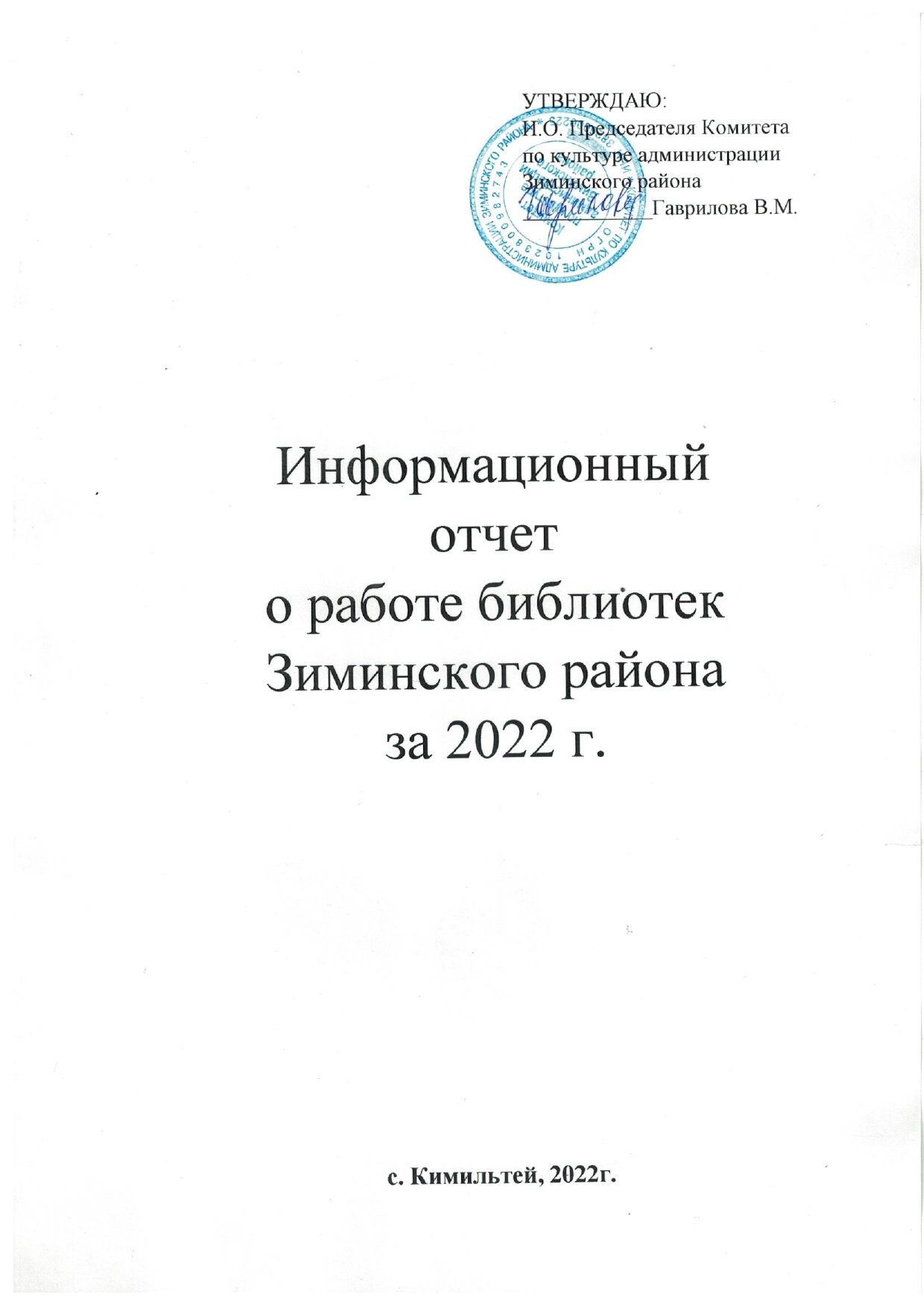 1.СОБЫТИЯ ГОДАГлавные события общедоступных и детских библиотек МОУкрепление материально – технической базы библиотек Зиминского района В рамках средств областного бюджета:В отчётном году проходила работа по реконструкции здания МКУК «КДЦ Зулумайского МО», в котором распложены помещения библиотеки с. Зулумай. Мероприятие проводили на средства субсидии из областного бюджета местным бюджетам на софинансирование капитальных вложений в объекты муниципальной собственности, которые осуществляются из местных бюджетов в целях реализации мероприятий по строительству, реконструкции объектов культуры и архивов на 2022 – 2024 годы. Сумма субсидии составила- 26 000 600,00 рублей, с местным софинансированием - 542 370,00 рублей.     Библиотека с. Услон, за счет средств, полученных в результате победы в конкурсе «Лучшие сельские учреждения культуры и их работники» в размере 100 00,00 рублей, приобрела мебель и ноутбук. Успешная проектная деятельностьВ рамках областного проекта «Есть решение» по реализации инициативных проектов на своей территории за счёт областного бюджета и добровольного софинансирования жителей п. Буринская дача и с. Кимильтей, в прошедшем году была проведена большая работа по подготовке трёх инициативных проектов, которые направлены на решение проблем в библиотеках данных сёл. Проект инициативной группы жителей с.  Кимильтей «Текущий ремонт помещений Муниципального            казённого учреждения культуры «Межпоселенческая центральная библиотека Зиминского района», объём финансирования которого составил 518 247,60, в рамках которого состоится текущий ремонт четырёх помещений учреждения. Два проекта жителей Харайгунского муниципального образования будут реализованы в библиотеке Буринская дача. Так, проект «Комфортная библиотека», сумма которого составила 1 521 786,00 рублей, решит очень важную для жителей проблему, направленную на создание комфортных условий в библиотеке – ремонт электропроводки, утепление пола, стен, потолка, устройство завалинки, установку обогревателей, обшив фасада здания. Проект «Саянская околица» направлен на приобретение музыкального оборудования в библиотеку, сумма проекта – 79 000,00 рублей. Проекты поддержаны межведомственной комиссией, получат финансовую поддержку на реализацию мероприятий в 2023 году. В рамках проекта «Народные инициативы»:    - в библиотеку с. Масляногорск приобретена мебель: стеллажи на сумму 15 000,00 рублей;    - в библиотеку с. Баргадай приобретено музыкальное оборудование на сумму 119 000,00 рублей;Значимые культурно-просветительские мероприятия, организованные библиотекамиВ течение года библиотеки Зиминского района и пользователи библиотек принимали активное участие   в мероприятиях международного, всероссийского, межрегионального и областного значения, среди них:- Всемирная акция проверки грамотности «Тотальный диктант2022»;- Международный конкурс, научных, методических и творческих работ «РОДИНА: ОБЩЕСТВО, БЕЗОПАСНОСТЬ, ЭКОЛОГИЯ»;- ХIII международная акция: «Читаем детям о Великой Отечественной войне 2022»;- Международный конкурс рисунков «День фронтовой собаки»;- Международный исторический диктант «Диктант Победы – 2022»;- Международный конкурс детского творчества «Осенняя мастерская 2022»;- Международный, многожанровый конкурс «Весенние таланты 2022» - Международный просветительский проект «Большой этнографический диктант»;- Всероссийский конкурс «Успех. Успешность. Компетентность»; - Всероссийский конкурс «Краеведы России;- Всероссийский фестиваль «Дни русской духовности и культуры «Сияние России “»;- Всероссийский проект «Символы России. Петр Первый»;- Всероссийская неделя детской и юношеской книги;- Всероссийский библиотечный конкурс чтецов «Мой Пушкин» номинация «видеоролик»;- II Всероссийский детско-юношеский фестиваль - конкурс #Детитворчестводружба 2022 (г. Новосибирск);- Всероссийская акция «Культурный марафон»;- Всероссийская десятая юбилейная детско-юношеская акция «РИСУЕМ ПОБЕДУ – 2022»; - Всероссийская акция «Письмо солдату»; - Всероссийская акция Единый день фольклора; - Всероссийская акция «Крымская весна»;- 6 Всероссийский правовой (юридический) диктант; -Общероссийская акция «Дарите книги с любовью!» в рамках празднования Международного дня книгодарения; - Общероссийская акция «Доступная среда»; - акция «Своих не бросаем» поддержку российских военнослужащих, выполняющих служебно-боевые задачи в ходе специальной военной операции по защите жителей Донбасса;- Сетевая библиотечная акция «Мишка – самый русский зверь» в рамках Года народного искусства и нематериального культурного наследия;- Областной сетевой социально ориентированный проект «Библиотека для власти, общества, личности», с акцентом на подпроекты: «Активное долголетие», «Каникулы с библиотекой», «Экологическая культура»;-Областной проект «Топос38»;- Областной конкурс «Семь жемчужин Прибайкалья»;- Областной конкурс «Здесь край моих отцов, здесь Родина моя»;- Областной конкурс детских рисунков «Нарисуй эндемика Байкала» в рамках работы проекта «Экологическая культура» Областного социально ориентированного проекта «Библиотека для власти, общества, личности»;    - Областная акция "Читаем Распутина вместе»;- IV Областная акция «Читаем Михасенко»; - IХ областная информационная акция «Защитим детей вместе», приуроченная к Международному дню детского телефона доверия;- IVобластная социокультурная акция «Твори добро от всей души», посвященная Международному дню инвалидов;- Областная информационно – просветительская акция «Твори добро от всей души»;-  Региональный конкурс «Жизни и судьбы» по сбору материалов и подготовке электронной книги воспоминаний о Великой Отечественной войне ветеранов войны, тружеников тыла и детей войны Иркутской области;- Региональный фотоконкурс «Приангарью85»;- Региональный фестиваль поэзии и музыки, посвящённый 90 – летию Е. А. Евтушенко «Твои следы…»;- Межведомственный культурно-просветительский проект «Культура для школьников» - по инициативе ИОЮБ им. И Уткина; - Vрегиональный фестиваль вареников «Пан Вареник»;- Районный гастрономический фестиваль «Картофельный разгуляй»;  - Районный конкурс чтецов «О Родине с любовью говорим» в рамках Областного фестиваля «Не стареют душой ветераны», посвящённый 85-летию Иркутской области; - Районный конкурс «На лучшую организацию работы учреждений культуры по противопожарной безопасности»;-  Районная акция единого действия «Сохраняя леса – сохраняем Россию!», прошедшая в Международный день леса;- Районный этап областного конкурса «Село родное - милый сердцу уголок;МКУК «МЦБ Зиминского района» стала площадкой для проведения   в Зиминском районе нового формата мероприятий: международной патриотической акции «Диктант Победы», Второго Байкальского экологического диктанта, Большого антинаркотического диктанта, Литературного диктанта и Большого этнографического диктанта.На базе МКУК «МЦБ Зиминского района» в рамках подпроекта «Активное долголетие» «Большого проекта» работал многофункциональный центр активного долголетия (МЦАД). Ключевым направлением была работа клуба «Скандинавочки». События районного и сельского масштабов:- День Зиминского района, проходивший в с. Батама;- Юбилеи сёл Зиминского района: 115-летие сёл: Новолетники, Большеворонеж, Филипповск, 100-летие с. Самара, 30 - летие с. Буринская дача.- День рождения с. Кимильтей;- Областные чувашские обрядовые праздники: «Акатуй» и «Чуклеме» - с. Новолетники;- Фестиваль мёда «Медовый спас не пройдет без нас» - с. Кимильтей;- Праздник молока «Филипповская бурёнка» - с. Филипповск;Достижения библиотек:   Библиотека с. Услон МКУК «КДЦ Услонского МО» стала победителем областного конкурса «Лучшие сельские учреждения культуры и их работники» в номинации «Лучшая муниципальная общедоступная библиотека».За различные достижения в сфере развития библиотечного дела 8 библиотек были удостоены благодарностей, 14 библиотек награждены дипломами.Достижения библиотекарей:Библиотекарь библиотеки с. Филипповск МКУК «КДЦ Филипповского МО» Сергеенко О.Н. вошла в число победителей областного конкурса «Лучшие сельские учреждения культуры и их работники», в номинации «Лучший работник муниципальной общедоступной библиотеки».      Знаком общественного поощрения «85 лет Иркутской области» за вклад в социально-значимую общественную деятельность и культуру были награждены 4 работника библиотек Зиминского района: Федотова О.А. - с. Баргадай, Марченко Е.И - Буринская дача, Сибагатулина О.Н. – методист МКУК МЦБ Зиминского района», Горбачева Т.М. – директор МКУК «МЦБ Зиминского района». В рамках областного форума «Живые библиотеки Приангарья» за плодотворное сотрудничество в организации сети библиотек как площадок общественного диалога Благодарственные письма ИОГУНБ им. Молчанова – Сибирского получили 6 работников библиотек Зиминского района.Активно на областном и районном уровнях в прошедшем году поработала библиотекарь с. Перевоз Л. Горячева, направив свою деятельность на развитие волонтёрства, социальное проектирование, популяризацию семейных ценностей. Она была участницей Молодёжной школы единства, представив проект «Капитаны улиц» - по развитию волонтёрства и организации досуга детей. Проект получил высокую оценку экспертов и был допущен к участию в Международном форуме «Байкал». К сожалению, на Международном форуме «Байкал», проект не стал победителем, однако, получил напутствие экспертов–в плане его доработки.     В составе команды, состоявшей из членов молодёжной избирательной комиссии Зиминского района, Л. Горячева была участницей областного форума молодых избирателей «Выборы, молодёжь, твоя линия жизни». Она приняла активное участие во всех дискуссионных и диалоговых мероприятиях форума. Завершением форума был избирательный квест «О выборах и не только», где команда Зиминского района активно проявила себя, заняв 1 место и получив дипломы победителей.   Семья Горячевых стала победителем районного конкурса на вручение молодёжной премии «Статус - 2022» в номинации «Лучшая молодая семья». Премия –это подтверждение семейных традиций, участия семьи в общественной жизни села, профессиональных достижений супругов.В течение года в рамках празднования Дня района, Дней сёл Зиминского района, Дня работников культуры, Общероссийского дня библиотек, областных и районных мероприятий работники библиотек Зиминского района получили: 5 почётных грамот, 21 благодарность, 38 благодарственных писем, 64 диплома, 132 сертификата.1.2. Федеральные, региональные и муниципальные нормативно-правовые акты, оказавшие влияние на деятельность муниципальных библиотек в анализируемом годуНаименование документа, его реквизиты и описать влияние.Национальный проект «Культура», утверждённый в рамках указа Президента РФ от 07.05.2018г. № 204;  В областном конкурсе «Лучшие сельские учреждения культуры и их работники», который проходил в рамках Национального проекта «Культура», приняли участие и вошли в число победителей:       - библиотека с. Услон МКУК «КДЦ Услонского МО» в номинации «Лучшая муниципальная общедоступная библиотека»;      - библиотекарь библиотеки с. Филипповск МКУК «КДЦ Филипповского МО» Сергеенко О.Н. в номинации «Лучший работник муниципальной общедоступной библиотеки.     Год культурного наследия народов России» (Указ Президента РФ от 30.12.2021г № 745); В рамках Года культурного наследия в библиотеках Зиминского района была активизирована деятельность по сохранению и возрождению культурного наследия  в рамках районной программы: «Возрождая культуру - возродим Россию»; проектов и циклов мероприятий: «Мир через культуру», «Родной язык – сокровище народа», «Откройте музыке сердца», Кино – великое искусство», «Волшебная страна - театр», «Золотая россыпь устного народного творчества», «Мастера – умельцы нашего района», «Сияние России», работы клубов и кружков по рукоделию в традициях народной культуры;       Десятилетия детства в России (Указ Президента РФ от 29.05.2017г.  № 240 «Об объявлении в Российской Федерации Десятилетия детства»);           С учётом, объявленного в России десятилетия детства, работу с детьми строили в рамках программ: «Патриотическое воспитание граждан Зиминского района», «Возрождая культуру - возродим Россию»- по  содействию сохранению и развитию культурного наследия народов России;  «Ты самая лучшая, земля  Иркутская»!» - по созданию условий для распространения краеведческих знаний, краеведческого движения, привитие любви к родному краю, формирование интереса детей  Зиминского района к культурному наследию  области и района, «Информационный зонтик» - по содействию информационной культуры детей, проектов: «Вместе под одним небом»,  «Читаем вместе, читаем вслух!», «Каникулы с библиотекой», «Капитаны улиц» - по организации досуга. Дети приняли участие в таких важных мероприятиях, как межведомственный культурно – образовательный проект «Культура для школьников»,  ХIII Международная акция  «Читаем детям о Великой Отечественной войне 2022», Всероссийская неделя детской и юношеской книги, Всероссийская десятая юбилейная детско-юношеская акция «РИСУЕМ ПОБЕДУ – 2022», XXX областной  конкурс детского творчества «Здесь край моих отцов, здесь Родина моя», посвященный 85-летию Иркутской области», IV Областная акция «Читаем Михасенко», Областной конкурс детских рисунков «Нарисуй эндемика Байкала»,IХ областная  информационная акция «Защитим детей вместе», приуроченная к Международному дню детского телефона доверия и многие другие.    350-летие со дня рождения российского императора Петра 1 (Указ Президента Российской Федерации от 25.10. 2018 г. № 609);  Указ Президента о 350-летии со дня рождения российского императора Петра способствовал организации деятельности библиотек в рамках проекта «Многогранная личность Великого Петра 1», направленной на привлечение внимания к истории нашего Отечества, к знаменательным событиям и датам, связанным с колоссальной деятельностью великого реформатора Перта1, определении роли и значении личности Петра 1.Формы мероприятий были разнообразны: викторины, познавательные игры, презентации, Мероприятия способствовали воспитанию у подрастающего поколения патриотизма.Стратегия развития библиотечного дела в Российской Федерации на период до 2030 года, (Распоряжение Правительства Российской Федерации от 13.03.2021 г № 208 – р);В Плане мероприятий по реализации Стратегии, на первом этапе, указано мероприятие по разработке и утверждению профессионального стандарта. Приказом Министерства труда и социальной защиты РФ от 14.09.2022г.№527 утверждён профессиональный стандарт «Специалист по библиотечно – информационной деятельности», который вступит в силу с 01.03.2023г. Руководствуясь данным приказом, в ноябре 2022 года МКУК «МЦБ Зиминского района» составила План – график по реализации профессионального стандарта, провела мониторинг состояния кадров библиотек Зиминского района, состоялась информационно – разъяснительная работа с работниками библиотек в рамках районного совещания, заключены 6 договоров между МКУК «КДЦ» Зиминского района и БУК ИОГУНБ им. И.И. Молчанова – Сибирского на обучение на курсах повышения квалификации библиотекарей. В рамках договоров в 2023 году на базе БУК ИОГУНБ им. И.И. Молчанова – Сибирского пройдут обучение Берендяева Е.А, (с. Зулумай), Московенко Т.В. (с. Услон), Черепанова Л.Н. (с. Батама), Труфанова С.В. (с. Норы), Сергеенко О.Н. (с. Филипповск), Железная В.И. (с. Харайгун).Модельный стандарт деятельности общедоступной библиотеки, утверждённый 31.10.2014г. Министром культуры РФ В.Р. Мединским;Библиотеки Зиминского района в своей деятельности учитывают основные положения Модельного стандарта по вопросам: определения основных задач, видов деятельности, основных направлений, перечня основных показателей и критериев качества при предоставлении услуг пользователям.Региональные нормативно-правовые акты:85-летний юбилей Иркутской области (Распоряжение Губернатора Иркутской области от 18.05.2021г. № 156 – р); 85 – летие юбилея Иркутской области стало большим праздником в территории. В библиотеках состоялись интересные мероприятия, в которых приняли участие краеведы, школьники и просто жители Зиминского района.  Формированию среди населения целостного представления о родном крае: природных богатствах, культуре, истории, развитию познавательного интереса к изучению своей малой Родины, развитию поисково-исследовательской деятельности способствовали проекты сельских библиотек: «Земля иркутская», «Иркутская область - уголок России», «Ты самая лучшая, земля иркутская», «Край Зиминский – Родина моя».В рамках 85 –летия Иркутской области библиотеками были отмечены 85 летние юбилеи: писателя В. Распутина и А. Вампилова.  Среди значимых мероприятий было участие библиотек Зиминского района во 2 областной литературной акции «Читаем Распутина акция «Читаем Распутина вместе», организованной Иркутской Областной детской библиотекой.Популяризируя произведения В. Г. Распутина среди молодёжи, библиотеки приняли участие в региональной литературной акции «Быть человеком», объявленной областной юношеской библиотека им. И. П. Уткина.В августе в библиотеках Зиминского района состоялись «Вампиловские чтения», посвященные 85-летию со дня рождения   А. Вампилова.  Они популяризировали творческий путь талантливого земляка.Муниципальные нормативно-правовые акты:- Постановление администрации Зиминского районного муниципального образования от 09.11.2020 № 935 «Об утверждении муниципальной программы Зиминского районного муниципального образования «Развитие культуры в Зиминском районе». Подпрограмма «Библиотечное дело» муниципальной программы Зиминского районного муниципального образования «Развитие культуры в Зиминском районе» принята в целях сохранения и развития культурного потенциала и наследия Зиминского района. Срок реализации программы: 2021 – 2026 годы. Влияние: достижение целей по сохранению и развитию культурного потенциала и наследия Зиминского района путём выполнения комплекса мероприятий по всем направлениям деятельности МКУК «МЦБ Зиминского района».1.3. Национальные, федеральные и региональные проекты, программы и иные мероприятия, определявшие работу библиотек муниципального образованияДать краткие сведения о наиболее важных проектах и мероприятиях, оказавших влияние на развитие в течение года.     Библиотеки Зиминского района продолжали работу в рамках областного сетевого социально- ориентированного проекта «Библиотека для власти, общества, личности», разработанного инициированного ИОГУНБ им. Молчанова - Сибирского. Приоритетными подпроектами «Большого проекта», реализуемыми в библиотеках Зиминского района были: «Каникулы с библиотекой», «Активное долголетие», «Экологическая культура». В МКУК «МЦБ Зиминского района» работал многофункциональный центр активного долголетия.  Деятельность МЦАД была направлена на привлечение и сохранение активности пожилых людей, обеспечение доступа пожилых к социальным, информационным и культурным услугам. Одно из важных направлений МЦАД – поддержка и сохранение физического здоровья, популяризация здорового образа жизни, физической активности, в т.ч. в рамках работы клуба скандинавской ходьбы «Скандинавочки». В течение года инициативные жители уч. Буринская дача мкр. Саянская деревня, объединившиеся на базе библиотеки, реализовывали Проект «Экономические возможности для местных сообществ», который в ноябре 2021 года выиграл грант в размере 1 000 152,00 рублей, полученный в рамках программы «НКО и экономические возможности для местных сообществ», реализуемой при поддержке московского Благотворительного фонда.  В рамках реализации проекта организаторами в течение года были оказаны консультации сельским жителям по видам занятости, предоставлена помощь в составлении бизнес - планов, в регистрации как самозанятых, велось методическое сопровождение деятельности самозанятых. В результате реализации проекта 12 жителей из числа многодетных уволенных, попавших в трудную жизненную ситуацию, зарегистрировавшиеся, как самозанятые, получили субсидии в размере 250 000,00 рублей на развитие собственного дела - на развитие личного подсобного хозяйства.2. БИБЛИОТЕЧНАЯ СЕТЬ2.1.Общая характеристика сетиИзменения. Опишите особые изменения, которые произошли в сети библиотек в анализируемом году: открытие, закрытие, слияние, передача. В случае ликвидации учреждений просим указать наименование и реквизиты нормативно-правовых актов (обязательно в приложении дать скан документа) и причины. При закрытии сельских библиотек просим описать условия соблюдение ст. 23, пункт 1.1. ФЗ от 29.12.1994 № 78-ФЗ «О библиотечном деле».В анализируемом году изменений в сети библиотек Зиминского района, таких, как открытие, закрытие, слияние, передача не происходило. Библиотечная сеть состоит из 22 библиотек. МКУК «МЦБ Зиминского района» и её структурное подразделение - центральная детская библиотека, являются подведомственными учреждениями Комитета по культуре администрации Зиминского района. 20 сельских библиотек, функционирующих в районе, являются структурными подразделениями МКУК «КДЦ» Зиминского района. МКУК «МЦБ Зиминского района» является методическим и координационным центром для библиотек Зиминского района. Центральная детская библиотека является методическим и координационным центром для библиотек Зиминского района по библиотечному обслуживанию детского населения.Регламентирующими документами по вопросам обслуживания библиотечного населения Зиминского района были:- Постановление администрации ЗРМО от 01.12.2009 г. №1285 «Об организации библиотечного обслуживания населения в Зиминском районе»;- Постановление администрации ЗРМО от 01.06.2021 г. №1428 «Об утверждении Положения об обязательном экземпляре документов Зиминского районного муниципального образования»;    - Соглашения от №№ 432 - 439, 441от 17.11.2021г. «О передаче осуществления части полномочий по решению вопросов местного значения» между администрацией Зиминского районного муниципального образования и администрациями Буринского, Зулумайского, Кимильтейского, Покровского, Услонского, Ухтуйского, Филипповского, Харайгунского муниципальных образований Зиминского района, Масляногорского сельского поселения на 2021 год.-  Приказ Комитета по культуре администрации Зиминского района от 24.12.2021 г. № 26 «О делегировании полномочий».Обслуживание молодежи.Структурных подразделений, осуществляющих библиотечное обслуживание молодёжи в возрасте от 15 до 30 лет, в Зиминском районе нет. Эту категорию пользователей библиотеки обслуживали на абонементах.При организации библиотечного обслуживания населения, молодежь является непростой группой пользователей.  В работе с молодёжью требует особый подход: внимательное отношение к потребностям молодёжи, особый стиль общения, наличие в арсенале библиотеки услуг и направлений деятельности, соответствующих ожиданиям молодёжи. Современная молодёжь загружена учебным процессом, увлечением новыми источниками информации - интернет – ресурсами, всё это не позволяет представителям данной категории часто посещать библиотеку. В основном, молодёжь берёт в библиотеке книги по школьной программе, литературу для подготовки к экзаменам, пользуется компьютерами, готовясь к участию в конкурсах и олимпиадах, написанию рефератов, сочинений, принимает участие в мероприятиях. В прошедшем году библиотеки Зиминского района стремились обеспечить интересы и потребности молодёжи путём совершенствования форм и методов работы, внедрения инновационных форм работы.  Библиотеки были площадками для проведения культурно – просветительских и социально – значимых мероприятий для молодёжи, в их числе: Международный исторический диктант «Диктант Победы – 2022», Международный просветительский проект «Большой этнографический диктант», Областная акция "Читаем Распутина вместе», Всероссийский фестиваль «Дни русской духовности и культуры «Сияние России», Всероссийская неделя детской и юношеской книги, Региональный фотоконкурс «Приангарью85» и многие другие. Системной организации работы  с молодёжью способствовали программы и проекты: Патриотическое воспитание граждан Зиминского района», «Возрождая культуру - возродим Россию» - содействие сохранению и развитию культурного наследия народов России;  «Библиотерритория»-  поддержка чтении; «Иркутская область - уголок России» - распространение  краеведческих знаний, краеведческого движения, привитие любви к родному краю, формирование интереса молодежи к культурному наследию  области и района; «Библиотека за экологию: словом, делом, творчеством»- привлечение внимания к экологическим проблемам, продвижение экологических знаний, формирование активной жизненной позиции по отношению к природе;  «Библиотека - молодежь - информация», «Цифровая культура молодёжи» - формирование  информационной культуры и цифровой культуры молодёжи. Наиболее востребованными в молодёжной среде были интерактивные мероприятия.  В рейтинг лучших молодёжных мероприятий вошли игры (квест, литературные, ролевые), мозговые штурмы, акции, конкурсы, викторины, праздники.  При проведении этих мероприятий библиотекари использовали элементы театрализации, интерактивное общение молодёжи, презентации. Общение с молодёжной категорией проходило в рамках акций по различным направлениям.   Патриотическое направление акций: «Своих не бросаем», «ZаПобеду», «Письмо солдату» было самым актуальным в прошедшем году и направлено в поддержку военнослужащих, выполняющих задачи в ходе специальной военной операции на Украине. В год 85 – летия Иркутской области, молодёжь приняла участие в мероприятиях в рамках программы «С юбилеем, область Иркутская!». Привлекательной площадкой для молодежи было пространство вне стен библиотеки. Обычно, такое пространство с библиотеки создают в весеннее, летнее и осеннее время в формате   библиотек под открытым небом, библиотек под зонтиком, книжных двориков. В течение прошедшего года, работая с молодёжью, библиотеки стремились сохранить контрольные показатели данной категории.Обслуживание детей.В сети библиотек Зиминского района, обслуживающих детей до 14 лет изменений не произошло, в т.ч.: открытие, абонементов и т.д.     Значительную часть пользователей библиотек Зиминского района составляют дети. Библиотечное обслуживание детей строилось с учётом их возрастных особенностей. В библиотеках выделены основные группы пользователей – детей: дошкольники, младшие школьники, дети среднего и старшего школьного возраста. В библиотеках обустроено детское пространство с яркими детскими книжками, выставками, настольными играми, игрушками, альбомами, красками, карандашами, пластилином. Здесь дети могут почитать, поиграть, порисовать или заняться каким - то другим интересным и полезным делом.Дети приняли участие в таких важных мероприятиях, как ХIII Международная акция  «Читаем детям о Великой Отечественной войне 2022», Всероссийская неделя детской и юношеской книги, Всероссийская десятая юбилейная детско-юношеская акция «РИСУЕМ ПОБЕДУ – 2022», XXX областной  конкурс детского творчества «Здесь край моих отцов, здесь Родина моя», посвященный 85-летию Иркутской области»,IV Областная акция «Читаем Михасенко», Областной конкурс детских рисунков «Нарисуй эндемика Байкала»,IХ областная  информационная акция «Защитим детей вместе», приуроченная к Международному дню детского телефона доверия и многие другие.   Работу с детьми строили в рамках программ: «Патриотическое воспитание граждан Зиминского района», «Возрождая культуру - возродим Россию»- по  содействию сохранению и развитию культурного наследия народов России;  «Ты самая лучшая, земля  Иркутская»!» - по созданию условий для распространения краеведческих знаний, краеведческого движения, привитие любви к родному краю, формирование интереса детей  Зиминского района к культурному наследию  области и района, «Информационный зонтик» - по содействию информационной культуры детей, проектов: «Вместе под одним небом»,  «Читаем вместе, читаем вслух!», «Каникулы с библиотекой», «Капитаны улиц» - по организации досуга. В рамках программ и проектов, целевой категорией которых были дети, библиотеки провели немало интересных мероприятий. Детвора с удовольствием принимала участие в играх, конкурсах, викторинах, проявляя знания, смекалку, находчивость, талант. Увлекательными были для детей литературные путешествия, экскурсии, посиделки. Большое значение в прошедшем году библиотеки придавали проведению уроков памяти, уроков мужества, акций, где актуальной темой была СВО на Украине.  В юбилейный для Иркутской области год библиотеки стремились привлечь внимание детей к истории области, литературе об Иркутской области, максимально обеспечить доступ к краеведческим ресурсам. Главными праздниками в библиотеках, яркими и запоминающимися были- праздник детства и Неделя детской книги, красной нитью в которых прошли детские книги. Эти события подарили детям позитивное настроение, способствовали привлечению к чтению, помогли раскрытию способностей детей. Хорошим подспорьем в работе библиотек с детьми были клубы по интересам. Они позволяли организовать досуг детей, привлекая их к творческой, интеллектуальной, спортивной деятельности.Внестационарная сеть. В Зиминском районе насчитывается 29 населённых пунктов, в которых нет стационарных библиотек. С 2013 в МКУК «МЦБ Зиминского района» года работает библиобус. Как и в прошлые годы, в 2022 году библиобус работал по плану работы и графику, составленному с указанием маршрутов и стоянок. В рамках выездов библиобуса обслуживали пользователей книгой, знакомили с новыми книгами, проводили массовые мероприятия: обзоры, викторины, литературные игры, квесты, посвященные главным, значимым событиям и датам 2022года.К сожалению, в штатном расписании МКУК «МЦБ Зиминского района» нет единицы библиотекаря внестационарного обслуживания.  Выезды осуществляют работники, в должностные обязанности которых не входит это направление деятельности. Населением преклонного возраста, людьми с ограниченными возможностями, мамами, находящимися в декретных отпусках по уходу за детьми, по - прежнему, было востребовано книгоношество.      С целью организации интеллектуального досуга, стимулирования интереса к чтению, приближения книги к месту отдыха селян, библиотеки Зиминского района организовывали летние читальные залы, библиотеки под открытым небом, библиотеки под зонтиком, которые работали на праздниках, посвященных юбилеем сёл: Филипповск, Большеворонежский, на дне рождения Зиминского района, дне рождения с. Кимильтей. Работа вне библиотечного пространства была организована библиотеками с мая по сентябрь. Любой желающий мог познакомиться с новыми интересными книгами, выставками, принять участие в викторинах, работе мастер – классов.    В течение прошедшего года население Зиминского района пользовались услугами МБА.Всего в течение 2022 года услугами внестационарного обслуживания было охвачено 1016   человек.2.2. Организационно-правовые аспекты структуры библиотечной сетиПравовые формы муниципальных библиотек, библиотек-филиалов (подразделений) ЦБС, других библиотечных объединений и КДУ. Изменение правовых форм библиотек.2.3. Развитие библиотечной сетиТекущие и капитальные ремонты зданий и помещений библиотек (где был проведен, виды работ, финансирование). Заполните таблицу по текущему состоянию дел.Опыт модернизации муниципальных библиотек в отчетном году за счет бюджета МО, грантовых средств или собственными силами. Опишите наличие для детей игровых комнат, комнат развития или временного пребывания и прочее. В библиотеках Зиминского района нет игровых комнат для детей или временного пребывания.Именные библиотеки.Именных библиотек в Зиминском районе нет.2.4. Доступность библиотечных услугЧисло населенных пунктов и жителей, не охваченных библиотечным обслуживанием (стационарными и внестационарными формами).Сокращенный график работы библиотек. В таблице укажите только библиотеки, работающие в условиях сокращенных тарифных ставокРежим работы библиотек.В сельских библиотеках Зиминского района режим работы был установлен руководителями муниципальных учреждений культуры Зиминского района и согласован главами сельских поселений Зиминского района. При установлении режима учитывали мнения жителей сёл. В библиотеках установлен летний и зимний режимы работы. Информация о режиме работы размещена на вывесках библиотек, на сайте МКУК «МЦБ Зиминского района».Доступная среда. Опишите организацию доступности библиотечных услуг для людей с ограниченными возможностями жизнедеятельности. Какие проблемы возникают при организации. Перспективы создания условий доступности, а также описание конкретных улучшений, необходимых для создания доступной среды. Когда будете описывать техническую составляющую данного вопроса (приобретённую технику, пандусы, реконструкцию здания), то просьба разделить информацию по двум направлениям: что было сделано в целом и что конкретно в течение за 2022 год для обеспечения доступности услуг библиотеки.Доступность для инвалидов с опорно – двигательной системой имеется в 3 их 22 библиотек.2.5. Краткие выводы по разделу.     Основная проблема, связанная с развитием сети муниципальных библиотек, материальная. Недостаточность средств местных бюджетов не позволила приобрести новые книги в библиотеки КДЦ, организовывать подписку на газеты и журналы, провести капитальные и косметические ремонты, приобрести мебель, организовывать доступную среду для инвалидов. Решение этого вопроса в полной мере возможно с помощью дополнительного финансирования библиотек из регионального или федерального бюджета.3. НАЦИОНАЛЬНЫЙ ПРОЕКТ «КУЛЬТУРА»3.1. Федеральный проект «Культурная среда»Концептуальная идея развития модельной библиотеки. Кратко.Достижения библиотеки в отчетном году.Исполнение показателей НП «Культура»: посещения, обращения к электронным цифровым ресурсам.Обновление книжного фонда.Идеи развития библиотеки на ближайшее время.Проблемы, с которыми сталкивается библиотека.3.2. Федеральный проект «Цифровая культура»Виртуальных концертных залов в библиотеках Зиминского района нет.3.3. Федеральные проекты3.3.1. Участие в проекте «Гений места» в 2022 годуВ 2022 году библиотеки Зиминского района не принимали участие в проекте.Организация пространства в библиотеке для реализации проектаНаиболее значимые мероприятия, проведенные в рамках проекта (5 мероприятий)Планируют ли библиотеки участвовать в проекте в 2023, 2024 гг. и т.д.?3.3.2. Участие в проекте «Пушкинская карта» в 2022 годуУчастие в проектеМероприятия в библиотеке для реализации проектаНаиболее значимые мероприятия, проведенные в рамках проекта (3 мероприятия)Планируют ли библиотеки участвовать в проекте в 2023, 2024 гг. и т.д.?4. ОСНОВНЫЕ СТАТИСТИЧЕСКИЕ ПОКАЗАТЕЛИ4.1. Анализ динамики в абсолютных показателях.В 2022г. библиотеками Зиминского района удалось повысить абсолютные показатели деятельности. В сравнении с   2021 годом количество пользователей увеличилось на 117 человек, посещений - на 20 496, документовыдачи - на 37334. Увеличение плановых значений абсолютных показателей обусловлено   активной деятельностью библиотек в рамках внестационарного обслуживания, распространение услуг МБА, привлечение к информационным ресурсам библиотек удаленных пользователей. 4.2. Показатели обслуживания детей и молодежи.4.3. Выполнение показателей, включенных в муниципальные «дорожные карты»4.4. Экономические показатели4.5. Краткие выводы по разделу на основании данных 6-НК и вышеперечисленных данных.   В 2022 году основные статистические показатели деятельности библиотек Зиминского района были выполнены. Отмечен прирост по числу посещений и документовыдачи. Сохранить и увеличить стабильные показатели удалось благодаря творческому подходу и использованию разнообразных форм работы, оперативному наполнению страниц в социальных сетях, информированию населения о книжных фондах библиотек, новинках литературы и проводимых массовых мероприятиях. Этому способствовало и социальное партнерство с общеобразовательными, средними специальными учебными заведениями, учреждениями культуры, общественными организациями.Охват населения библиотечным обслуживанием составил -  54%.Относительные показатели деятельности муниципальных библиотек: читаемость- 25; посещаемость – 20; обращаемость – 1,0; документообеспеченность на 1 пользователя- 25, на 1 жителя- 13.  Библиотеки района   обслуживали пользователей разных видов деятельности и профессии. Существенных изменений в качественном составе пользователей по сравнению с прошлым годом не произошло. На конец отчетного года читательскую группу в 38%, обслуженных в стационарных условиях, составили дети и подростки до 14 лет. В основном библиотеки посещали учащиеся общеобразовательных школ.  Молодежь от 15 до 30 лет составляет 23% от общего количества читателей библиотек Зиминского района, обслуженных в стационарных условиях. Это старшеклассники и студенты средних учреждений профобразования.  Услугами библиотек пользуются и специалисты в области образования и культуры, здравоохранения и сельского хозяйства, рабочие, безработные, пожилые. Они составляют 40 % от общего количества пользователей библиотек.    Во внестационарных условиях было обслужено 16% пользователей от общего их числа, а в удаленном режиме - 8,4 %.        Особое внимание библиотеки уделяли людям пожилого возраста и людям с ограниченными возможностями здоровья. Многие из них обслуживались на дому. В состав их читательских предпочтений входила: классика, публицистика, военно-историческая и художественная литература.           Деятельность библиотек Зиминского района была направлена на совершенствование библиотечных услуг, непрерывное улучшение их качества на основе современных информационных технологий, на постоянное обеспечение пользователей информационными ресурсами в различных аспектах их деятельности.5. БИБЛИОТЕЧНЫЕ ФОНДЫРекомендации по заполнению раздела:При отсутствии деятельности по какому-либо направлению раздел не заполняется;В аналитической части предполагаются комментарии к статистическим данным, представленным в таблицах;Предлагаемые таблицы обязательны для заполнения. Если нет каких-либо данных, то ставьте прочерк.Следите, чтобы информация в таблицах была закончена, не обрывалась и не переходила на другой лист, убирать «висячие строки» (когда 1-2 строки остаются на листе, а дальше нет никакой информации или начинается новые раздел/рубрика).Наличие программ по формированию, сохранности фондов, исследований по организации фондов и т. п. Анализ формирования фондов (кратко).Наличие регламентирующих и нормативных документов по организации фондов (положения, инструкции и т. д.). Перечислите. Организация работы по формированию единого фонда библиотечной системы МО (соглашения с поселениями, единый каталог, единый учет, отчетность и т. д.). Методическая деятельность по организации единого фонда МО. Проблемы. Выделение особых фондов: редких и ценных изданий. Обеспечение условий хранения и использования фондов; реставрация, консервация. Проверка фондов библиотек. Проблемы, возникавшие при реализации федеральной субсидии на комплектование книжных фондов. На 01.01.2023г. общий фонд библиотек Зиминского района составил 161383 экземпляров. По сравнению с 2022 годом фонд уменьшился на 1078 экземпляров. Фонд Межпоселенческой центральной библиотеки" насчитывает18292 экземпляра. Фонд центральной детской библиотеки" составляет 9617 экземпляров. Основная часть библиотечных фондов представлена печатными изданиями: 155840 экземпляров -  книг, 5208экземпляров - периодических изданий. Книжный фонд детских библиотек насчитывает 80201экземпляров, или49,6% от общего фонда. В отчетном году количество новых поступлений в библиотеки Зиминского района составило 1421 экземпляра или 0,88 % от общего фонда. Количество новых поступлений в детские библиотеки Зиминского района составило 426 экземпляра или 0,26 % от общего фонда.Фонд МКУК «МЦБ Зиминского района    является собственностью Зиминского районного муниципального образования и находится в оперативном управлении учреждения. Библиотекам, являющимся структурными подразделениями МКУК «КДЦ МО», книжные фонды переданы КУМИ администрации Зиминского районного муниципального образования по Договорам приёма – передачи в безвозмездное, бессрочное пользование.   В МКУК «МЦБ Зиминского района» вели единый учет фонда, единый электронный каталог, алфавитный и систематический каталоги, в сельских библиотеках продолжали работу по ведению учёта фонда и ведению алфавитных и систематических каталогов.     В МКУК «МЦБ Зиминского района» действовала Программа «Сохранение библиотечных фондов МКУК «МЦБ Зиминского района», утвержденная Приказом МКУК «МЦБ Зиминского района» от 28.10.2021 года № 14. Цель Программы: обеспечение сохранения библиотечных фондов МКУК «МЦБ Зиминского района», как информационного ресурса и части культурного наследия Зиминского района.Анализ формирования фондов Библиотеки Зиминского района провели определённую работу по вопросу анализа формирования фондов. В рамках анкетирования «Наша сельская библиотека», 2453 пользователя16 библиотек высказали свои мнения о библиотеке и фондах. Отвечая на вопрос «Устраивает ли Вас фонд нашей библиотеки», пользователи отметили недостаточность книг по школьной программе, справочной литературы, научно – популярной литературы. Взрослые пользователи: педагоги, воспитатели дошкольных учреждений испытывают недостаток в литературе по психологии, педагогике, физико – математическим наукам, естествознанию, химии, географии, истории, языкознанию, литературоведению, краеведению, дошкольному воспитанию. Подводя итоги анкетирования, проведённого в библиотеках Зиминского района, были сделаны выводы: потребность в чтении у сельских жителей есть, для удовлетворения интересов и потребностей пользователей необходимо пополнение фондов библиотек новыми изданиями отраслевых отделов.Регламентирующие и нормативным документам по организации фондов:- Приказ Министерства культуры Российской Федерации от 8 октября 2012 г. № 1077 «Об утверждении учёта документов, входящих в состав библиотечного фонда»;-Приказ Федеральной службы государственной статистики от 05.10.2020 № 616 «Сведения об общедоступной (публичной) библиотеке»;- Постановление администрации ЗРМО от 01.12.2009г. №1285 «Об организации библиотечного обслуживания населения в Зиминском районе»;-Постановление администрации ЗРМО от 01.06.2021г. №1428 «Об утверждении Положения об обязательном экземпляре документов Зиминского районного муниципального образования»;- Приказ Комитета по культуре администрации Зиминского района от 30.12.2021г. № 26 «О делегировании полномочий»;- Приказ МКУ «ЦБУ Зиминского района от 30.12.2021г.№13 «Об утверждении учётной политики Зиминского района»; - Инструкция по заполнению формы 6-НК Федерального статистического наблюдения (2020), разработанная ИОГНУБ им. И.И. Молчанова – Сибирского;- Устав Муниципального казенного учреждения культуры «Межпоселенческая центральная библиотека Зиминского района», утвержденный Приказом Комитета по культуре администрации Зиминского района от 21.12.2012г.  №148;Инструкция по организации проверки библиотечного фонда МКУК «МЦБ Зиминского района», утвержденная Приказом МКУК «МЦБ Зиминского района» от 30.12.2019г. №24/16;- Положение о библиотечном фонде, утверждённое Приказом МКУК «МЦБ Зиминского района» от 30.12.2019г №24/9;- Положение «О порядке классификации информационной продукции, находящейся в фондах Муниципального казенного учреждения культуры «Межпоселенческая центральная библиотека Зиминского района» и размещение знака информационной продукции», утвержденное Приказом МКУК «МЦБ Зиминского района» от 10.01.2017г. №2;- Положение о Комиссии по сохранности библиотечных фондов МКУК «МЦБ Зиминского района», утвержденное Приказом МКУК «МЦБ Зиминского района» от 30.12.2019г. №24/15;Положение об организации методической работы, выполняемой МКУК «МЦБ Зиминского района», утверждённое Приказом МКУК «МЦБ Зиминского района» от 2017г. № 1/22.- Положение о системе каталогов, картотек и баз данных МКУК «МЦБ Зиминского района», утвержденное Приказом МКУК «МЦБ Зиминского района» от 09.01.2017г №1/10;- Положение о сохранности библиотечного фонда МКУК «МЦБ Зиминского района», утвержденное Приказом МКУК «МЦБ Зиминского района» от 30.12.2019г. №24/18;- Правила по работе с изданиями редких и ценных книг МКУК «МЦБ Зиминского района», утверждённые Приказом МКУК «МЦБ Зиминского района» от 30.12.2019г №24/13;- Положение о работе с пожертвованиями (дарами) в библиотечный фонд МКУК «МЦБ Зиминского района», утверждённое Приказом МКУК «МЦБ Зиминского района» от 30.12.2019г №24/11;- Положение о фонде редких и ценных изданий МКУК «МЦБ Зиминского района», утверждённое Приказом МКУК «МЦБ Зиминского района» от 30.12.2019г №24/11;- Положение о системе нормирования труда муниципального казенного учреждения культуры «Межпоселенческая центральная библиотека Зиминского района», утвержденное Приказом МКУК «МЦБ Зиминского района» от 11.11.2022г. №15/1;- Положение об организации методической работы МКУК «МЦБ Зиминского района», утвержденное Приказом МКУК «МЦБ Зиминского района» от 11.11.2022г. №15;Организация работы по формированию единого библиотечного фонда        В ноябре 2021 года были заключены Соглашения между администрациями сельских поселений Зиминского района и администрацией Зиминского района о передаче осуществления части своих полномочий по вопросам местного значения (в части выполнения полномочий по комплектованию библиотечных фондов библиотек поселений Зиминского района):Администрация Буринского сельского поселения – соглашение № 432 от 17.11.2021г.;Администрация Зулумайского сельского поселения – соглашение № 433 от 17.10.2021г.;Администрация Кимильтейского сельского поселения – соглашение № 434 от 17.11.2021г.;Администрация Масляногорского сельского поселения – соглашение № 435 от 17.11.2021г.;Администрация Покровского сельского поселения – соглашение № 436 от 17.11.2021г.;Администрация Ухтуйского сельского поселения – соглашение № 437 от 17.11.2021г.;Администрация Филипповского сельского поселения – соглашение № 438 от 17.11.2021г.;Администрация Харайгунского сельского поселения – соглашение № 439 от 17.11.2021г.;Администрация Услонского сельского поселения – соглашение № 441 от 17.11.2021г.;   Организацию ведения единого бухгалтерского учёта и отчётности вели в рамках «Договоров на оказание бухгалтерских услуг (бухгалтерское обслуживание) с МКУ «Центр бухгалтерского учёта Зиминского района» от 09.01.2022 года.  МКУК «МЦБ Зиминского района» продолжила вести электронный каталог на единый библиотечный фонд Зиминского района. За прошедший год внесено 816 записей. Всего в электронном каталоге состоит 10001 запись.    Документооборот по работе с книжными фондами вели в соответствии с Графиком предоставления документов по работе с книжными фондами», утверждённым Приказом МКУК «МЦБ Зиминского района» и согласованным МКУК «КДЦ МО».Методическая деятельность по организации единого библиотечного фонда В течение отчётного года специалисты МКУК «МЦБ Зиминского района» оказывали практическую помощь библиотекам поселений по работе с книжным фондом. В рамках выездов в библиотеки была востребована и оказана помощь по вопросам приёма-сдачи библиотечных фондов и организации плановых проверок библиотечных фондов (библиотеки с. Батама, с. Масляногорск, с. Услон), выборочной проверки библиотечного фонд (библиотека с. Мордино).   Для библиотекарей проводили консультации по вопросам: комплектования, учёта, сохранности, расстановке библиотечного фонда, составления библиографического описания документов, организации и ведения каталогов, заполнения учётных документов. Эту работу проводили в рамках посещения библиотек поселений, проведения семинаров и совещаний, практикумов, стажировок, индивидуальных и групповых консультаций.  Обучение вновь принятых на работу библиотекарей проводили в зависимости от уровня образования, опыта работы по вопросам организации, использования и сохранности библиотечных фондов.Библиотекари приняли участие в вебинарах: «Краеведческий фонд в библиотеке: поступление, продвижение, сохранность», «Актуальные вопросы работы с фондом в библиотеке», семинаре «Работа с фондом», практикуме по повышению квалификации по вопросам работы с библиотечными фондами.Работники библиотек Зиминского района занимались самообразованием, изучая профессиональную литературу и документы, регламентирующие организацию работы с библиотечными фондами.Выделение особых фондов: редких и ценных изданий       Порядок работы с особыми фондами: редких и ценных изданий установлен «Положением о фонде редких и ценных изданий».        Основными источниками комплектования фонда редких и ценных изданий являются дары. В течение отчетного года фонд редких и ценных изданий пополнился на 13 экземпляров. Всего в библиотеках Зиминского района состоит на учёте 196 редких и ценных изданий. Списание редких и ценных изданий в прошедшем году библиотеки Зиминского района не проводили.       Редкие и ценные издания учитывались в Книгах суммарного учета, в инвентарных книгах с указанием адреса хранения документа. Хранение редких ценных изданий было организовано на стеллажах, в шкафах, не доступных свободному доступу пользователей библиотек.        Пользование редкими и ценными изданиями читатели осуществляли в присутствии библиотекарей.Обеспечение условий хранения и использования фондов      Библиотеки старались поддерживать оптимальный температурный режим в помещениях с помощью естественного проветривания помещений с отметкой в «Журналах учета температурного режима в помещениях библиотек». Однако, низкий температурный режим в зимнее время отмечался в библиотеках сёл: Буря, Мордино, Басалаевка, Глинки, п.  Большеворонежский.     Ежедневная влажная уборка в помещениях библиотек позволила защитить книжный фонд от пыли.  Традиционным, по –прежнему, было проведение санитарных дней в последнюю пятницу каждого месяца.    Большое внимание библиотекари обращали на вопрос сохранения библиотечных фондов в процессе использования, в том числе при копировании документов библиотечного фонда устанавливали ограничения, объясняя причину пользователям.    По вопросам сохранности библиотечного фонда для библиотекарей района специалисты МКУК «МЦБ Зиминского района» проводили консультации.    В течение отчётного года, в связи с изменениями в законодательстве РФ, проводили работу по актуализации   нормативно – правовых документов в отношении безопасности библиотек и библиотечных фондов. Были разработаны документы по пожарной безопасности, антитеррористической безопасности библиотек. Руководители учреждений культуры проводили инструктажи с работниками библиотек по пожарной, антитеррористической безопасности, на контроле стоял вопрос оснащения библиотек средствами противопожарной безопасности.Проверка фондов     Проведение плановых проверок библиотечных фондов состоялось в библиотеках сёл: Батама, Масляногорск, Услон, в соответствие с Графиком проверок книжных фондов, утвержденным Приказом МКУК «МЦБ Зиминского района» и согласованным МКУК «КДЦ МО».   Состоялась выборочная поверка книжных фондов библиотеки села Мордино. В результате всех состоявшихся проверок библиотечных фондов грубых нарушений в учете книжных фондов и недостач не было обнаружено.Проблемы, возникавшие при реализации федеральной субсидии на комплектование книжных фондов.  В процессе работы при реализации федеральной субсидии на комплектование книжных фондов не возникали проблемы.Общая характеристика совокупного фонда муниципальных библиотек (объём, видовой и отраслевой составы. Библиотечный фонд для детей до 14 лет (включительно).Общая характеристика совокупного фонда муниципальных библиотек (объём, видовой и отраслевой составы. Библиотечный фонд для детей до 14 лет (включительно).Таблица 1. Печатные издания, из них книги.Таблица 2. Отраслевой состав фонда муниципальных библиотекТаблица 3. Отраслевой состав детского фонда детских библиотекТаблица 4. Видовой состав фондаТаблица 5. Видовой состав детского фондаОрганизация работы по текущему комплектованию. Кратко опишите проблемы, название программы, в ходе реализации которых приобретена литература, в т.ч. детская, обозначьте сумму и кол-во экз., какие отрасли знаний недостаточно скомплектованы, в т.ч. детской литературы - печатных изданий, в т.ч. поступивших в качестве пожертвований (указать количество экз. документов, имена дарителей, привести примеры наиболее ценных изданий); Соблюдение норматива ЮНЕСКО (250 документов в год на 1000 жителей); Комплектование единого библиотечного фонда осуществляли, используя федеральный, областной, местный бюджеты, средства от оказания платных услуг, предоставляемых учреждениями культуры Зиминского района, безвозмездную передачу литературы из обменно-резервного фонда ИОГУНБ им. И.И. Молчанова - Сибирского, пожертвования, спонсорскую помощь, книги, полученные в дар от авторов, от пользователей, приём книг от пользователей взамен утерянных.   МКУК «МЦБ Зиминского района» продолжила сотрудничество с ООО «Усольский ПродаЛитЪ», в рамках которого были реализованы средства федеральной и областной субсидий на комплектование книжного фонда в размере112 473,14. На эти средства приобрели 446 экз., из них: 255 – детских изданий.  За счет средств бюджета Зиминского районного муниципального образования были приобретены 117экз. для взрослых пользователей на сумму26721,36.  Скидка на книжную продукцию составила 28%. За счет средств бюджета Зиминского районного муниципального образования была проведена подписка на периодические издании на сумму 19 059,88. В МКУК «МЦБ Зиминского района» поступило 74 экз. периодических изданий, из них: 51 издание для детей.Библиотека с. Зулумай МКУК «КДЦ Зулумайского МО» использовала в пополнении библиотечного фонда средства бюджета администрации Зиминского муниципального образования в размере15004,40, на которые приобрели 48 экз. книг. МКУК «МЦБ Зиминского района» продолжила вести электронный каталог на единый библиотечный фонд Зиминского района. За прошедший год в каталог внесено 816записей. Всего в электронном каталоге состоит 10 001 запись.Из обменно-резервного фонда Иркутской областной государственной универсальной научной библиотеки им. И.И. Молчанова – Сибирского в библиотеки Зиминского района поступили 617 экз., из них: детских изданий поступило 20 экз.Свой вклад в пополнение фонда внесли пользователи МЦБ, библиотек сёл Зулумай, Услон, Норы, Масляногорск, подарив 107экземпляров.Детских изданий было подарено 71экз.На 1 000 жителей поступило 117,5экз. Норматив ЮНЕСКО по поступлению новой литературы в библиотеки достигнут на 47%. Таблица 6. Источники комплектования5.3. Анализ подписки на периодические изданияТаблица 7. Подписка на периодические изданияКоличество (экз.) и названий периодических изданий в среднем на 1 библиотеку в 2022 г. составило: ________ в том числе детских периодических изданий_________       В отчётном году количество поступивших экземпляров периодических изданий   в библиотеки Зиминского района составило 97 экз., из них: 77 экземпляров приобретено на средства бюджета Зиминского районного муниципального образования, 20 экземпляров поступили в рамках спонсорской помощи.      Общее количество названий периодических изданий -20, из них: 15 названий - приобретены за счёт бюджета Зиминского районного муниципального образования, 5 названий поступили в рамках спонсорской помощи.На одну библиотеку в среднем пришлось по 4,4 экземпляра периодических изданий, что на 2 экземпляра больше в сравнении с 2021 годом. На одну библиотеку в среднем пришлось по 0,9 названий периодических изданий, что на 0,3 названия больше в сравнении с 2021 годом.      Всего в библиотеки Зиминского района поступило 57 экз. детских периодических изданий. На одну библиотеку в среднем пришлось по 2,7 экземпляра детских периодических изданий, что на 1,6 экземпляра больше в сравнении с 2021 годом. На одну библиотеку в среднем пришлось по 0,5 названий детских периодических изданий, что на 0,3 названия больше в сравнении с 2021 годом.Укажите библиотеки, не имеющие подписки на периодические издания в 2022 г.    В 2022 году библиотеки сёл: Басалаевка, Большеворонежский, Мордино, Новолетники, Перевоз, Самара, Сологубово и Филипповск не имели подписки на периодические издания.  Детские периодические издания не поступали в библиотеки сел: Батама, Баргадай, Буря, Буринские дачи, Глинки, Масляногорск, Покровка, Услон, Ухтуй, Норы, Харайгун.Подписка на удаленные сетевые ресурсы (электронные библиотечные системы).Таблица 8. Сетевые удаленные лицензионные документы5.5. Анализ и показатели обновления коллекцийТаблица 9. Коллекции5.6. Анализ и оценка состояния и использования фондов модельных библиотек нового поколения.Таблица 10. Объем поступлений в модельные библиотеки5.7. Анализ и оценка использования фондов библиотек, находящихся в составе библиотечной сети. Кратко описать мероприятия, направленные на изучение запросов пользователей. Проанализировать обновляемость и обращаемость фондов;    Занимаясь вопросом анализа и оценки использования фондов, библиотеки проводили анализ читательских формуляров, опрос: «Твоя любимая книга и любимый автор» - для читателей младшего школьного возраста, анкетирование: «Твой взгляд на чтение» - для подростков и молодежи; «Литературные предпочтения» - для взрослой категории читателей.   В рамках опроса «Твоя любимая книга и любимый автор» дети, которые только научились читать, назвали любимыми книгами сказки «Гуси лебеди», «Теремок», стихи А. Барто «Почему сегодня Петя просыпался 10 раз», «Игрушки». Чаще всего дети читали книги из серий: «Первые книги после букваря», «Читаем сами без мамы», «Я читаю по слогам», «Библиотека детского сада», «Я читаю сам», «Моя первая книжка». Любимыми книгами у читателей младшего школьного возраста   были «Пряник и вареник» И. Зартайской и «Домовёнок Кузька» Т. Александровой. Учащиеся младших классов отметили понравившиеся книги из серий: «Моя любимая библиотека», «В сказочной школе», «Легкие уроки в картинках», «Для маленьких эрудитов», «Щенок Проказник и его весёлые приключения» Х. Вебб.  Любимыми детскими авторами дети назвали К. Чуковского, А. Барто, С. Маршака, С. Михалкова, В. Драгунского, Н. Носова, Э. Успенского, В. Сутеева, Н. Сладкова, В. Бианки, В. Крапивина, Р. Киплинга, П. Бажова, Х. Андерсена.  Самыми любимыми книгами у детей среднего школьного возраста были «Филька» Ю. Венедиктова, «Ни шагу назад!» С. Алексеева, «Кот Боб» Д. Боуэн. Были также востребованы книги Х. Вебб «Мейзи Хитченз», А. Галан «Мой друг дракон», Т. Янсон «Муми – тролли».  Эта категория читателей активно пользовалась сериями книг: «Реальные детективы», «Сыскное бюро «Квартет», «Добрые истории».    Анкетирование: «Твой взгляд на чтение» и анализ читательских формуляров показали, что старшеклассники пользовались в основном   литературой по образовательным программам, справочной литературой. Всё это объясняется их большой загруженностью в связи с обучением. Среди художественной литературы подростки читали книги И. Молчанова, В. И М. Воробей, Г. Полошкина, Я. Лазаревой, Т. Левановой, Т. Крюковой, Д. Емец, Г. Вдовиченко, А. Лавриновой, М. Логинова. Самыми любимыми книгами старшеклассники назвали повесть «А зори здесь тихие» Б. Васильева, рассказ «Конь с розовой гривой» В. Астафьева, рассказ «О чём плачут лошади» Ф. Абрамова. Эта категория читателей пользовалась сериями книг: «Классика для школьников», «Радуга для друга». Дети и подростки пользовались энциклопедиями, справочниками, словарями.Среди взрослой категории читателей было проведено анкетирование «Литературные предпочтения». Работники библиотек отметили, что особым спросом у женщин пользовались книги о любви. Популярными авторами были В. Токарева, Е. Вильмонт, В. Романов, Т. Бочарова, Ю. Вознесенская, М. Трауб, М. Метлицкая.  Женщинами были востребованы бестселлеры Д. Донцовой, Т. Устиновой, Е. Михайловой, В. Пелевина, А. Калининой, Ю. Шиловой, А. Марининой, В. Колычева, Е. Вильмонт, Д. Рубиной, В. Вербининой. Были читательницы, которые проявляли интерес к поэзии, являясь любителями творчества   Ю. Друниной, Э. Асадова, С. Есенина, Б. Ахмадулиной.  У женщин был спрос на литературу по кулинарии, садоводству, огородничеству, цветоводству, рукоделию, по здоровью.     Мужчины предпочитали детективы А.Воронина, А. Дышева, В.Пронина, Н.Леонова, В. Колычева, А Константинова, Ф. Незнанского, В. Шитова. Они обращались к книгам по строительству, пчеловодству, охоте, рыбалке, огородничеству, разведению и уходу за домашними животными.           Специалисты различных отраслей пользовались новой литературой по вопросам юриспруденции, бизнеса, психологии, педагогики, краеведения, медицины.   Люди старшего поколения были читателями произведений знакомых и любимых отечественных авторов. Наибольшее количество прочитанных книг приходится на произведения Г. Маркова, П. Проскурина, А. Черкасова, К. Седых, Ф. Абрамова, П.И. Мельникова-Печерскова, В. Астафьева, В. Шишкова, А. Иванова, К. Седых, Б. Можаева, Ю. Германа, Г. Акулова, В. Пикуля, Н.Задрнова, В. Балябина, С. Залыгина, А. Иванова.   Эта группа читателей была одной из основных, которая читала книги на военную тематику, отдавая предпочтение таким авторам, как Б. Васильев, Ю. Бондарев, В. Быков, В. Богомолов, С. Алексеевич, А. Ананьев, В. Воробьев, В. Закруткин, В. Гроссман, А. Приставкин, В. Кондратьев.  Люди старшего поколения также пользовались книгами из серий: «Сибириада», «Офицерский роман», «Сделано в СССР», «Красная книга русской прозы», «Казачий роман», «Великая судьба России», «Книга на все времена». Среди любителей классической литературы, старшим поколением были востребованы Л. Толстой, И. Бунин, Ф. Достоевский, Н. Лесков, С.А. Пушкин, И.С. Тургенев. У читателей библиотек был также спрос на издания иркутских писателей: В. Распутина, А. Вампилова, В. Хайрюзова. Таблица 11. Относительные показатели5.8. Выбытие из фондов муниципальных библиотек с указанием причин исключения из фонда. Если выбытие превышает поступление – указать причину.В отчётном году из фондов библиотек выбыло 2499 экз., из них: 2392 экз. книг и 107 экз. брошюр.  Причины исключения: по ветхости, устаревшие по содержанию, утерянные читателями. В процентном отношении это представляет следующее:79,1% выбыло по ветхости, 16,5 % составляют устаревшие по содержанию; 0,44% утерянные читателями и заменены другими книгами; 3,96 % по причине пожара. Выбытие документов превышает поступление. Причина этому -  недостаточность новых поступлений в библиотеки. На 1 000 жителей поступило 117,5 экземпляров. Норматив ЮНЕСКО по поступлению новой литературы в библиотеки достигнут на 47%.  Основной процент списанных изданий или 95,6% от всего списания, составляют издания по ветхости и как устаревшие по содержанию, которые не пользуются спросом у читателей.Таблица 12. Причины исключения5.9. Выдача документов библиотечного фонда, в том числе по видам документов, по тематике:    Читателям библиотек Зиминского района были предоставлены все виды документов, имеющихся в фондах: книги, брошюры, газеты, журналы, аудиовизуальные документы, электронные издания. Рейтинг выдачи документов по их видам сохранился в том же формате, как и в предыдущие годы.  Первое место, по – прежнему, занимали книги.  На втором месте находились журналы.  Третье место принадлежало газетам. Четвертое место занимали электронные издания. На пятом месте были аудиовизуальные документы.     Наиболее большим спросом пользовались новые книги, к сожалению, поступление новых книг в библиотеки в прошедшем году составило 1421 экз., из них: 426 –детских изданий. У читателей 14 библиотек была возможность пользоваться периодическими изданиями: на темы: общественно – политические, семейное чтение, домоводство, досуг, садоводство, огородничество, приусадебное хозяйство, научно – популярные, любовные истории, полезные советы, детские познавательные издания, сказочные истории, литературно – художественные издания.    Электронные издания в большей степени были использованы подростковой и молодёжной категорией читателей. Тематика востребованных электронных изданий: краеведение, программирование, история, языкознание, кулинария, садоводство. Взрослая категория пользователей интересовалась электронными изданиями на темы: история, краеведение, охота, рыбалка, медицина, кулинария.    В целом, тематика выданных документов по видам разнообразна - это исторические приключения, военные истории, фантастика, детективы, любовные истории, педагогика, психология, медицина, кулинария, цветоводство, огородничество, строительство, пчеловодство, рыбалка, охота, вязание, кулинария, техника, спорт.     Менее спрашиваемые издания в общедоступных библиотеках пришлись на темы: политика, филология, философия, языкознание, литературоведение, сельскохозяйственные и лесотехнические науки, вооружённые силы, религия. В детских библиотеках менее спрашивались издания на темы: техника, философия, физкультура, сорт, эстетика, искусство.5.10. Работа с отказами в библиотеках      Общее количество отказов в 2022 году - 172 экз., В сравнении с 2021 г. количество отказов в общедоступных библиотеках уменьшилось на 64, в детских библиотеках, число отказов увеличилось на 19.Отказы зарегистрированы на конкретные книги и по отраслям знаний:  художественная литература, литература современных авторов, современная фантастика, техническая литература, экономическая литература, в  детских библиотеках: сказки, художественная литература по школьной программе, универсальная литература, искусство.Причины отказов в общедоступных библиотеках - нет в фонде, в детских библиотеках - нет в фонде, либо единичные экземпляры и находятся на руках у читателей.Количество ликвидированных отказов в общедоступных библиотеках - 91, в детских библиотеках - 40.В течение года библиотеки вели тетради отказов. Анализ работы с отказами позволял получить информацию, необходимую для доукомплектования фондов.  Библиотекари держали на контроле вопросы отказов читателям и принимали меры по ликвидации отказов. Следили за своевременностью возврата и отсутствием повреждений взятых в библиотеке документов. На документы, которые в момент запроса находились у другого пользователя, читателя ставили в очередь и оповещали, когда запрошенное издание возвращали в библиотеку.При использовании МБА, доступа к электронной библиотеке «ЛитРес», докомплектования фондов устранили 53 % отказов в общедоступных библиотеках и 77 % в детских библиотеках.Для того чтобы библиотеки могли оставаться центрами формирования культурно – информационной среды, а пользователи, приходя в библиотеки, могли найти в фондах востребованные издания, необходимо стабильное достаточное финансирование комплектования фондов всех библиотек.Таблица 13. Количество отказовТаблица 14. Тематика отказов5.11. Финансирование комплектования (объемы, основные источники, по возможности сравнить расходы на приобретение документов на физических (материальных) носителях и расходы на приобретение доступа к удаленным сетевым ресурсам):Общее финансирование комплектования библиотек Зиминского района в прошедшем году составило 180768,84рублей, из них:-   78449,61 - средства федеральной субсидии;- 26150,41 - средства областной субсидии;   -   57873,12 - средства бюджета Зиминского района»;-    3291,30 -  средства бюджета администрации Харайгунского МО;-   15004,40 - средства от администрации Зулумайского МО;5.11.1. Использование федеральных субсидий (с 2021 года) на комплектование книжных фондов муниципальных библиотек. Таблица 15. Размер субсидий на комплектованиеТаблица 16. Тематика книг, приобретенных на субсидиюПоступления в библиотечный фонд по источникам, по годамТаблица 17. Поступления в библиотечный фонд в экземплярахТаблица 18. Финансирование комплектования по источникам, по годамТаблица 19. Динамика расходов на комплектование муниципальных библиотекТаблица 20. Динамика расходов на комплектование детской библиотекиКраткие выводы по подразделу. Дать анализ результатов деятельности, описать положительные изменения и ключевые проблемы библиотечных фондов, дальнейшие направления развития деятельности по формированию и использованию библиотечных фондов.    Финансовые затраты на комплектование библиотек Зиминского района в прошедшем году составили 180768,84 из них:-   78449,61 - средства федеральной субсидии;-   26150,41 - средства областной субсидии;   -   57873,12 - средства бюджета Зиминского района»;    -    3291,30 -  средства бюджета администрации Харайгунского МО;-    15004,40 - средства от администрации Зулумайского МО;   Основная доля финансовых средств на комплектование фондов библиотек района пришлась на федеральный, областной и районный бюджеты.    Приобрели 685 экз. новой литературы, из них: 328 детских изданий. Средняя цена приобретённого здания составила 252,37 коп.    В структуре новых поступлений - 617 экз.  или 43,4% от всего числа новых поступлений библиотеки Зиминского района получили безвозмездно из ОРФ ИОГУНБ им. Молчанова – Сибирского.  Число даров от читателей составило 107 экз. или 7,5%. Взамен утерянных читателями поступило 11 экз. или 0,8%. Обязательный экземпляр составил 1% от всего числа новых поступлений.Библиотеки КДЦ и читатели испытывали серьёзный дефицит новой литературы. В 2022 г. выбыло документов 2499 экз., это на 1078 экз. больше, чем поступило или на 57%. Все списанные книги находились в ветхом, непригодном для чтения состоянии.    В библиотеках было отмечено уменьшение количества библиотечного фонда на 1078 экз. В отчётном году среднем в фонды 9 библиотек уменьшились на 120 экз. Это произошло за счёт небольшого поступления новой литературы и износа библиотечного фонда, и соответственно   списания литературы по ветхости.    МКУК «МЦБ Зиминского района» являлась получателем обязательного экземпляра изданий Зиминского муниципального района. Отсутствие финансирования комплектования библиотек сельских поселений Зиминского района и значительный рост цен на газеты, журналы и книги значительно осложняли работу по осуществлению комплектования библиотечного фонда.    Для приведения в соответствие с информационными потребностями пользователей фондов библиотек района, необходимо гарантийное регулярное и достаточное финансирование комплектования.5.13. Обеспечение учета и сохранности фондов:соблюдение действующей инструкции по учету фондов («Порядок учета документов, входящих в состав библиотечного фонда»);проверка и передача фондов в условиях реструктуризации библиотечной сети;количество переплетенных, отреставрированных изданий, в том числе в детских библиотеках;соблюдение режимов хранения, том числе в детских библиотеках;наличие охранных средств, обеспечивающих безопасность библиотек и библиотечных фондов (пожарная сигнализация, лампы аварийного освещения, решетки на окнах первых этажей, заключение договора на противопожарное обслуживание библиотек), том числе в детских библиотеках;аварийные ситуации в библиотеках (количество ситуаций, причины возникновения и последствия);работа с читательской задолженностью, том числе в детских библиотеках.Обеспечение учета и сохранности фондов       При организации учёта фондов библиотеки руководствовались Приказом Министерства культуры РФот8 октября 2012 г. № 1077 (с изменениями на 2 февраля 2017г.)  «Об утверждении порядка документов, входящих в состав библиотечного фонда», Приказом МКУ «Центр бухгалтерского учёта Зиминского района» от 30.12.2021 года № 13 «Об утверждении учётной политики Зиминского района».       Ежеквартально проводили сверки бухгалтерского и библиотечного учёта единого библиотечного фонда специалисты МКУ «Центр бухгалтерского учёта Зиминского района» и МКУК «МЦБ Зиминского района».        Большое значение в учреждениях культуры Зиминского района придавали вопросу пожарной безопасности библиотек.  Руководители учреждений культуры района заключили Договоры на оказание услуг по обслуживанию АПС (автоматическая пожарная сигнализация). АПС работает в 16 библиотеках. В течение года ответственные за пожарную безопасность проводили инструктажи по пожарной безопасности с работниками библиотек.  В свою очередь, библиотекари знакомили пользователей с памяткой «Пожарная безопасность в библиотеках. В библиотеках также оформлены стенды по пожарной безопасности.На особом контроле в районе стоял вопрос бесперебойной работы отопительных систем зданий и помещений библиотек в 2021 – 2022 гг.  Этот вопрос был заслушан на заседании Думы Зиминского муниципального района. Однако, в ряде библиотек в зимнее время отмечался низкий температурный режим в библиотеках с. Буря, Мордино, Басалаевка, Глинки, п. Большеворонежский.      Организуя работу по сохранности фондов, библиотеки в работе с читательской задолженностью проводили рекламную, воспитательную и профилактическую работу среди пользователей по обеспечению сохранности библиотечного фонда, навыков бережного отношения к книге, культуры обращения с книгой: - знакомили пользователей при записи в библиотеку с Правилами пользования библиотекой, вручение пользователям закладок «Правила пользования библиотекой»;-  проводили беседы: «Сохраним книгу!», «Бери, читай и много знай, но книгу ты не обижай!», «История книги», «Что вы знаете о книге?»; -   организовывали книжные выставки: «Книги горько плачут», «Здоровые книги», «Чтение - праздник души»;- оформляли и отправляли открытки - напоминалки «Освободи себя от звания «Задолжник», осуществляли телефонные звонки, рейды по мету жительства и работы, организовывали акции: «Перестань быть задолжником, будь читателем!», «Хочу домой – в библиотеку!», «Почётный задолжник», Дни рассеянного читателя; - проводили Недели прощения книговозвращения, месячников: «Всем задолжникам книжная амнистия», марафон задолжников: «Уважаемый задолжник! Отзовись!»  использовали в работе с задолжниками ресурсы СМИ: «Вестник района», социальные сети и мессенджеры: «Одноклассники», «ВКонтакте», «Viber».   С целью организации мелкого ремонта книг в библиотеках была организована деятельность кружков: «Книжкина лечебница», «Книжкина больница», мастерских: «Книгам вторую жизнь», проводили мастер - классы: «Неотложка для обложки», «Спасём книжных друзей вместе!», «Советы доктора Неболейкина», проводили акции: «Спешим книге на помощь», «Вылечим книги», дней добрых дел: «Наши книжные Айболиты».     Привитие любви книге, чтению, бережному отношению к книге осуществляли в камках многих мероприятий, в их числе были: видеоролики: «Книга – главное богатство человека», «Мы читаем добрую книгу!», «Я и моя любимая книга», конкурсы: рисунков «Книга – твой друг! Береги её!», семейные конкурсы: «Читающая семья», «Папа, мама, я – читающая семья», на лучшего читателя: «Кто читает книги, тот «из высшей лиги», семейные ретро – встречи: «Книги из детства родителей», «Мы читаем книги трёх поколений», «Книги из бабушкиного детства». Воспитанию бережного отношения к книге способствовали: - фотовыставки «Семейная библиотека», «Мой поход в библиотеку», «Вместе с книгой», «Возьмите книгу в семейный круг»;- презентаций: «Похвала книге!», «Книги – источники мудрости», «Откуда пришла книга»;-  мини- плакаты, дайджесты, закладки, буклеты, лифлеты, памятки: «Правила обращения с книгой», «Я – книга, читатель мой, будь бережным со мной», «Книжкины пожелания», «Чтобы книги жили дольше»;      Привлекая пользователей к активному участию в работе по пополнению книжных фондов, библиотеки приняли участие в шестой общероссийской акции «Дарите книгу с любовью!», посвященной Международному дню книгодарения, районной акции единого действия «Выпиши детский журнал и подари библиотеке».  В рамках акций в библиотеки было подарено107 изданий в т. ч. в 71 детское издание.                                                                                          Таблица 21. Аварийные ситуацииТаблица 22. Виды и объем проверок библиотечного фонда.Таблица 23. Количественные показатели восстановления книг (экз.).Краткие выводы по подразделу. Основные проблемы обеспечения сохранности библиотечных фондов.       Вопрос сохранности фондов, несомненно, актуален для библиотек Зиминского района.  Он включает в себя: учет фонда, его размещение, режим хранения, санитарную защиту, реставрацию, проверку, и обеспечение охраны. При сохранности фондов библиотеки испытывали трудности, связанные с необходимостью сохранять фонды и в тоже время предоставлять пользователям оперативный доступ к ним.     В вопросах сохранности фондов библиотек района есть как положительные моменты, так   и нерешённые проблемы.       В библиотеках района имеются документы, регламентирующие деятельность по сохранности фондов. Это - Правила пользования библиотеками, Положения о библиотечном фонде, Положения о сохранности библиотечных фондов, Положения о комиссии по сохранности библиотечных фондов, Положения о фонде редких и ценных изданий, Положения об организации проверок библиотечных фондов.     Учет единого библиотечного фонда одновременно ведут: библиотеки КДЦ, МКУК «МЦБ Зиминского района», используя инвентарные книги, книги суммарного учета, систематические и алфавитные каталоги, электронный каталоги и МКУ «Центр бухгалтерского учёта Зиминского района», ведя учёт в АС «Смета». Ежегодно проводится сверка единого фонда, не исключением был и отчётный год.     Санитарная защита фонда проходила путём устранения пыли в библиотеках с помощью проведения влажных уборок.  Каждая последняя пятница месяца в библиотеках района была санитарным днём. К сожалению, в библиотеках нет отдельных помещений для хранения фондов, в связи с недостаточностью площадей. Существует проблема отсутствия средств контроля за режимом хранения фондов. АПС имеется в 16 библиотеках. Библиотеки оборудованы огнетушителями. Положительным моментом является то, что в здании администрации Кимильтейского МО, где расположены помещения МКУК «МЦБ Зиминского района», полностью заменена много лет протекавшая кровля, доставляющая массу беспокойств и неудобств.В МКУК «МЦБ Зиминского района» действовала Программа «Сохранение библиотечных фондов МКУК «МЦБ Зиминского района», утвержденная Приказом МКУК «МЦБ Зиминского района» от 28.10.2021 года № 14.    Заботясь о сохранности фондов, библиотеки вели работу с читательской задолженностью. Ремонт книг проходил в библиотеках силами библиотекарей и читателей активистов, как правило, эта деятельность была организована в рамках работы кружков «Книжкина больниц». Большая роль в сохранности фондов принадлежит проверкам фондов. В прошедшем году районе   были выполнены График плановых проверок библиотечных фондов, в который вошли 5 проверок фондов.     Не секрет, что финансовых средств в бюджетах сельских поселений Зиминского района на сохранность библиотечных фондов нет, в связи с недостаточностью бюджетов. Для решения вопросов, связанных с сохранением фондов, необходимо финансирование.  6.ОБЯЗАТЕЛЬНЫЙ ЭКЗЕМПЛЯР МУНИЦИПАЛЬНОГО ОБРАЗОВАНИЯ6.1. Укажите какой местный законодательный нормативно-правовой документ, регламентирует получение обязательного экземпляра в муниципальном образовании. Номер и дата принятия документа.Поступление обязательного экземпляра муниципального образования6.2. Краткие выводы по разделу.   Положительные моменты по работе с обязательным экземпляром:- актуализация нормативно – правового акта по вопросу ОЭ администрации Зиминского районного муниципального образования (Постановление администрации ЗРМО от 01.06.2021г. №1428 «Об утверждении Положения об обязательном экземпляре документов Зиминского районного муниципального образования»);- состояние учета ОЭ в МКУК «МЦБ Зиминского района».Раздел 7. ОРГАНИЗАЦИЯ И СОДЕРЖАНИЕ БИБЛИОТЕЧНОГО                                                 ОБСЛУЖИВАНИЯ ПОЛЬЗОВАТЕЛЕЙ7.1. Общая характеристика основных направлений библиотечного обслуживания населения региона, с учетом расстановки приоритетов в отчетном году. Основные направления работы библиотек Зиминского района в 2022 году:       - Развитие библиотек как центров культурного просвещения и воспитания с помощью проведения культурно- просветительских акций с участием учёных, политиков, педагогов, писателей, библиофилов, использование современных информационно- коммуникационных технологий, предоставление информационных услуг в различных сферах общественной жизни, создание собственного краеведческого контента, отражающего местную историю;       - Содействие сохранению и развитию культурного наследия народов России, традиционных культурных и духовных ценностей, социальной стабильности в рамках реализации культурно – просветительных и социально- значимых программ, проектов и акций;      - Обеспечение доступа широкого круга пользователей к государственным (муниципальным услугам), НЭБ и информации о культурной, духовной, научной, экономической жизни общества посредством использования библиотечно – информационных ресурсов на различных носителях;       - Формирование информационного пространства знаний с помощью проведения мероприятий в области духовно – нравственного воспитания граждан, реализации просветительских проектов, направленных на обеспечение доступа к знаниям, достижениям современной науки и культуры, проведение мероприятий по сохранению общероссийской идентичности народов Российской Федерации;         - Реклама книги, чтения, библиотеки, развитие культурной и читательской компетенции, повышение информационной культуры пользователей в рамках реализации культурно – просветительных программ, проектов и акций;        - Создание в библиотеках условий для развития интеллектуальной личности: площадок для общения, просвещения, организации интеллектуального досуга и развития, для получения новых знаний, самообучения, обучения, проведения значимых культурно – просветительских и социально – значимых мероприятий, развития волонтерского движения, проведения консультаций и получения информации;     -  Содействие гражданско - патриотическому воспитанию населения и формированию культурно – исторического сознания местного сообщества с особым акцентом на молодежь, с помощью развития и продвижения краеведческой деятельности;        - Популяризация здорового образа жизни среди населения района, безопасности жизнедеятельности, противодействия терроризму, с повышенным вниманием на молодёжь, в рамках различных информационных и профилактических мероприятий;         - Поддержка семьи и лучших семейных традиций и ценностей с помощью реализации программ, проектов, акций по работе с семьёй, циклов мероприятий, работы клубов по интересам;          - Привлечение внимания местного сообщества к экологическим проблемам, существующим в регионе в этой сфере, воспитание экологической культуры населения, особенно молодёжи, развитие инициатив граждан по озеленению и благоустройству сёл района в рамках реализации программ, проектов, акций и конкурсов, работы с волонтёрами;      - Содействие социальной адаптации социально-незащищенных слоев населения, обеспечение их участия в активной социокультурной жизни района через приобщение к информационным ресурсам, оказании помощи в обучении, овладении профессий, повышении самооценки личности, возможности творческого самовыражения, приобщении к информации, книге с помощью работы по формированию правовой, нравственной, экологической, эстетической культуры личности; Системной организации библиотечного обслуживания населения способствовали муниципальные программы: «Патриотическое воспитание граждан Зиминского района», «Возрождая культуру - возродим Россию», «Библиотерритория», «Иркутская область - уголок России», «Библиотека за экологию: словом, делом, творчеством», «Библиотека - молодежь - информация», реализуемые библиотеками Зиминского района.Приоритетом в работе большинства библиотек была информационно- просветительская деятельность, осуществляемая в рамках межведомственного культурно- образовательного проекта «Культура для школьников», подпроектов областного сетевого социально - ориентированного проекта «Библиотека для власти, общества, личности».Библиотеки принимали активное участие в различных всероссийских, областных и районных мероприятиях.  В их числе: международный исторический диктант «Диктант Победы – 2022», международный просветительский проект «Большой этнографический диктант», всероссийский фестиваль «Дни русской духовности и культуры «Сияние России», Всероссийская неделя детской и юношеской книги, международная акция «Читаем детям о войне», всероссийская олимпиада «Символы России. Пётр I», областные акции: «Читаем Распутина вместе», «Быть человеком», «Счастливая семья», «Радуга дружбы», «Твори добро от всей души» и др.При организации библиотечного обслуживания населения Зиминского района библиотеки ориентировались на особо значимые даты и события года. Основными среди них были: Год культурного наследия народов России, 85 – летие Иркутской области, 85 – летие со дня рождения иркутских писателей: В. Распутина, А. Вампилова.       Важные юбилейные даты:- год культурного наследия народов России;     В Год культурного наследия народов России в библиотеках Зиминского района были реализованы:-районная программа: «Возрождая культуру - возродим Россию»;- проекты и циклы мероприятий: «Мир через культуру», «Родной язык – сокровище народа», «Откройте музыке сердца», Кино – великое искусство», «Волшебная страна - театр», «Золотая россыпь устного народного творчества», «Мастера – умельцы нашего района», «Сияние России»;    Программные и проектные мероприятия раскрывали   информационные ресурсы библиотек, популяризировали народное искусство, способствовали сохранению культурных традиций, этнокультурного многообразия, культурной самобытности всех народов России.      Внимание пользователей библиотек привлекали книжные выставки, выставки- инсталляции, выставки- экспозиции: «Культурные традиции России», «Ярмарка рукотворных чудес», «Многообразие русских народных промыслов», «Богатство русского фольклора», «Памятники искусства и культуры России», «Народные традиции России».  Красочность и уникальность выставкам придавали яркие книжные иллюстрации, предметы старинного крестьянского быта и декоративно- прикладного творчества.     17 июля в рамках Года культурного наследия по всей стране прошел Единый День фольклора. Библиотеки Зиминского района, присоединившись к акции, организовали в библиотеках выставки, конкурсы, викторины - и все на фольклорную тему. Библиотека с. Услон, совместно с домом досуга, провели познавательно — игровую программу «Путешествие в страну Фольклора». Ребята узнали много нового об устном народном творчестве: песнях, частушках, поговорках и скороговорках. С удовольствием поиграли в русские народные игры, водили хороводы, приняли участие в мастер — классе по плетению венков. Библиотекарь провела обзор литературы: «Культура русского народа». Ребятам рассказали о настоящих сокровищах: загадках, пословицах, народных праздниках и обрядах народов нашей страны. Межпоселенческая библиотека, на 115-летнем дне рождении п. Большеворонежский, пригласила участников праздника на библиотечную фольклорную полянку, где можно было послушать русские народные песни, принять участие в конкурсах и викторинах фольклорной тематики. В селе Покровка работники культуры пригласили детей и подростков на «Сказочные посиделки». В Новолетниковской сельской библиотеке прошли «Фольклорные посиделки». Дети познакомились с народным творчеством: пословицами, поговорками, песнями. Пробовали играть на балалайке, гармошке и ложках. Зулумайцы приняли участие в конкурсно-игровой программе «Путешествие по страницам русского фольклора». Ребята совершили путешествие в старину, пройдя по семи станциям «Музыкальная», «Народные праздники», «Народное искусство», «Русская кухня», «Быт русского народа», «Пословицы» и, конечно же, «Загадки». На табло презентации были обозначены станции, выбрав понравившуюся станцию, дети отвечали на заданные вопросы. Так, например, на станции «Музыкальная», был вопрос: «Как называется русский трёхструнный инструмент? На станции «Народные праздники» - «Что представлял собой обряд «завивание бороды»?  Во время мероприятия ребята познакомились и с русскими народными загадками: о растениях, животных, одежде.  Отгадывали загадки из сказок. Познакомились и с древними загадками. В завершении программы, команду победительницу наградили сувенирами, а всех остальных- сладкими призами.    Среди интересных, запоминающихся мероприятий, организованных библиотеками в Год культурного наследия народов России: - «Праздник русской балалайки», праздники: «Жемчужины русского языка», «Культура России, традиции русского народа», «И было слово…»;- Дни русской культуры: «Звени и пой, златая Русь!», «Праздники и обряды на Руси»;- фольклорные посиделки «Нет милей и краше песен, и преданий наших», «Песни наших бабушек», «Жемчужины народной речи»;- этнографические квесты: «Вас в сказку добрую зовем», «Кладезь мудрости- русская пословица»;- викторины, конкурсы: «Сказы, сказки, небылицы», «Пословица недаром молвится», «Богатство русского фольклора», «Что за чудо-Балалайка!», «Золотая россыпь народного искусства»;  - игровые программы: «Старинные русские народные игры», «Старинный шелк былин и россыпь поговорок», «Страна детского фольклора».    - 85-летие Иркутской области;В 2022 году исполнилось 85 лет со дня образования Иркутской области. Этой знаменательной дате было посвящено много интересных, познавательных мероприятий, в которых приняли участие краеведы, школьники и просто жители Зиминского района.                 Формированию среди населения целостного представления о родном крае: природных богатствах, культуре, истории, развитию познавательного интереса к изучению своей малой     Родины, развитию поисково-исследовательской деятельности способствовали проекты сельских библиотек: «Земля иркутская», «Иркутская область - уголок России», «Ты самая лучшая, земля иркутская», «Край Зиминский – Родина моя».   8 июля, в день празднования Дня Бамовца, в библиотеках состоялись мероприятия, посвященные строительству Байкало-Амурской железнодорожной магистрали: просмотры видеофильмов: «Легенды БАМа», «БАМ – дорога 21 века», «БАМ наша молодость»; краеведческие встречи «БАМ в моей судьбе», информационные и исторические часы: «БАМ – по рельсам времени», «БАМ- стройка века». Внимание читателей библиотек привлекали уникальные краеведческие издания о строительстве БАМа, представленные на книжных выставках: «БАМ- дорога в будущее», «БАМ- стройка века», «БАМ- дорога жизни», «БАМ- этапы пройденного пути». Информация о юбилейной дате в виде роликов, слайд-презентаций, видео-путешествий, онлайн- экскурсий размещалась в соцсетях и мессенджерах на темы: «Байкало-Амурская мечта», «БАМ: по рельсам сквозь время».     Конкурс «Село родное – милый сердцу уголок», объявленный Иркутской региональной общественной организацией «Российский Союз сельских женщин», в Зиминском районе, совместно с Зиминским отделением РССЖ курировали библиотеки Зиминского района. Конкурсанты, используя краеведческие ресурсы библиотек, подготовили не только очерки на заданные темы, но и самостоятельно сняли видеосюжеты о достопримечательностях Зиминского района: Масляной и Калигиной горах, о бурятском барисане- месте силы и поклонения духам в Норах, о Свято-Никольском храме в Кимильтее и туристической деревне Отрадная. Подведение итогов прошло в необычной обстановке: ведущие, специалисты межпоселенческой центральной библиотеки, предложили победителям и участникам конкурса, гостям и группам поддержки совершить туристическую экскурсию по Зиминскому району, по тем его уголкам и сёлам, которые стали объектами очерков участников муниципального этапа конкурса «Село родное – милый сердцу уголок». Почётные гости мероприятия, мэр Зиминского района Н.В. Никитина и председатель Комитета по культуре А.В. Ермилова вместе с «туристами» из Самары и Услона, Кимильтея и Баргадая, Масляногорска и д. Норы, «объехали» на туристическом библиобусе все локации и узнали много нового о деревнях и сёлах: об их истории, культурных и национальных традициях и роли в истории Зиминского района, возможностях отдыха и организации пеших походов, познакомились с национальной кухней и ремёслами. Именно этим темам был посвящён конкурс. По окончании заочного путешествия, во время которого «туристы» отведали фирменные пироги и напитки, получили в подарок сувениры, Н.В. Никитина и Л.Я. Проданюк, председатель Зиминского отделения РССЖ «Союза сельских женщин», поблагодарили конкурсантов и вручили награды победителям. Особо значимой наградой стал сборник очерков «Село родное – милый сердцу уголок, в который вошли работы победителей от Зиминского района - М. Аппаковой (с. Кимильтей) и М.Н. Тимофеевой (с. Масляногорск)    27 сентября, став участниками Дня единого действия в формате просветительско-краеведческой акции «Краевед85: Краткая история Иркутской области», библиотеки Зиминского района рассказывали посетителям об истории формирования и развития Иркутской области с использованием содержательной презентации и видеороликов, разработанных организаторами акции-Иркутской областной государственной универсальной научной библиотеки им. И. И. Молчанова-Сибирского.     В День иркутского кино в библиотеках Зиминского района была организована демонстрация документального фильма о самом богатом предпринимателе царской России- иркутянине Николае Второве.     В конкурсе детского рисунка «Нарисуй эндемика Байкала», организованном среди учащихся 1-7 классов школ Иркутской области в рамках работы Центра экологического просвещения «Живи, Байкал!» и подпроекта «Экологическая культура» Областного сетевого социально-ориентированного проекта «Библиотека для власти, общества, личности» ГБУК ИОГУНБ им. И.И. Молчанова-Сибирского, приняли участие юные пользователи библиотек с. Харайгун и Центральной детской библиотеки. Маргарита Аппакова, читательница ЦДБ заняла второе место в старшей возрастной группе (от 13 лет) с работой «Баргузинский соболь и байкальский кедр».   В юбилейный для области год, село Филипповск Зиминского района, праздновало свой красивый 115-летний юбилей, достойный уважения и почтения. На праздник прибыли жители села и гости.  Торжественная часть праздника проходила в зрительном зале сельского дома культуры. Здесь состоялось чествование селян и праздничный концерт. На уличной площадке в это время раскинулась книжная полянка межпоселенческой центральной библиотеки со своей программой.  На лужайке расположился библиотечный дворик: столики с детской литературой, с альбомами, повествующими об истории села Филипповск. Облюбовали дети и места за столиками, где проходили мастер классы по изготовлению: оберега «Подсолнух», украшений «Подарок- для мамы». Межпоселенческая центральная библиотека Зиминского района разработала и провела квест -игру «Филипповск - Родина моя». Команды «Следопыты» и «Краеведы» соревновались в знаниях по истории своего села. Следуя заданному маршруту, ребята посетили филипповскую школу, музей, библиотеку под открытым небом, памятник воинам землякам, павшим за Родину в годы ВОВ.  По окончании игры подростки получили сладкие призы.     В День празднования 326-летия с. Кимильтей межпоселенческая библиотека развернула на площадке свою книжную полянку.  Для юных гостей были организованы: викторина «Где эта улица, где этот дом?», литературные игры «Радуга сказок», «Ловись рыбка большая и маленькая». Библиотекарь центральной детской библиотеки организовала мастер-класс «Кимильтейское солнышко».  Подростки с азартом и увлечением приняли участие в викторине «Знатоки родного села». На книжной выставке были представлены краеведческие и историческими материалами, посвященные родным местам.     В 2022г.  Межпоселенческая центральная библиотека Зиминского района провела презентации краеведческих сборников: «Хронограф Зиминского района» и «Люди Зиминского района. Кимильтейские скандинавочки», изданные библиотекой.        Состоялась презентация сборника «Хронограф Зиминского района». Его составителями были: ведущий специалист архивного отдела администрации Зиминского городского муниципального образования А.Н. Пономаренко, специалисты библиотеки и газеты «Вестник района». Они рассказали о Хронографе, в котором нашли свое отражение документы органов власти Зиминского района, в частности решения, связанные с достижениями в сельском хозяйстве, культуре, сфере образования, медицине, перерабатывающей промышленности, общественной деятельности, физкультуре и спорта, работе органов власти, СМИ за период 1953 -1959 годов.  Презентация издания «Люди Зиминского района. Кимильтейские скандинавочки», посвященная 85- летию Иркутской области, состоялась в день ее выпуска. Первыми познакомились с ней главные её героини.    Библиотекари не только активно содействовали участию пользователей в различных мероприятиях, посвященных 85-летию Иркутской области, но и сами принимали участие в них.    В дистанционной историко-краеведческой викторине «Есть в России уголок…», приуроченной архивным отделом администрации Зиминского района к празднованию 85-летия образования Иркутской области, приняли участие сельские библиотекари. По итогам конкурса    первое место заняла библиотекарь библиотеки с. Филипповск - Сергеенко О.Н., третье место -  библиотекарь библиотеки с. Харайгун - Железная В.И.           Библиотекари сельских библиотек Зиминского района стали участниками районного конкурса художественного чтения среди пенсионеров и ветеранов «О Родине с любовью говорим». В номинации «Поэзия» дипломом II степени удостоена Трофимук Л.В., библиотекарь библиотеки с. Самара.- 85-летие Валентина Григорьевича Распутина;    С 14 по 18 марта в библиотеках Зиминского района проходили громкие чтения произведений В. Г. Распутина, обсуждения, беседы, литературные часы, инсценировки, организуемые в рамках акции, инициируемой областной детской библиотекой им. Марка Сергеева. В библиотеке с. Филипповск подростки посетили литературную гостиную «Уроки совести и правды». Участники мероприятия познакомились с биографией и произведениями автора. Ребятами анализировали сюжеты повести «Живи и помни», рассказа «Уроки французского», активно обсуждали поступки и характеры героев рассказа. Громкие чтения «Читаем Распутина вместе» прошли в библиотеках с. Батама, Глинки, Самара и Харайгун. Ребятам рассказали о биографии и творчестве писателя, предложили комментированное чтение с обсуждением рассказа «В тайге над Байкалом», «Тётка Улита». Литературный онлайн-марафон «Люблю читать Распутина» состоялся в центральной детской библиотеке и проходил в формате живого чтения отрывков из произведений «Последний срок», «Живи и помни», «Прощание с Матёрой». Ролики размещались в течение недели в сообществе детской библиотеки ВКонтакте. Громкие чтения «Природа в повести «Прощание с Матёрой» прошла в библиотеке с. Услон. Ребята решили остановить свой выбор для чтения на повести «Прощание с Матерой», а именно, на описании природы в повести. Ведь Матёра – это не просто земля, остров, которую должны затопить. В нем звучит и что-то материнское, ласково-властное, и зрелость, и возмужалость, матерость. Акция «Читаем Распутина вместе» проводилась с целью приобщения подрастающего поколения к литературному наследию В. Г. Распутина.     Популяризируя произведения В. Г. Распутина среди молодёжи, библиотеки приняли участие в региональной литературной акции «Быть человеком», объявленной областной юношеской библиотека им. И. П. Уткина.- 85-летие Александра Валентиновича Вампилова   В августе в библиотеках Зиминского района состоялись «Вампиловские чтения», посвященные 85-летию со дня рождения   А. Вампилова.  Они популяризировали творческий путь талантливого земляка. Выступления, подготовленные   участниками чтений, содержали интересные факты из жизни и творчества драматурга.7.2.Участие в федеральных и региональных акциях и днях единого действия7.3. Инновационные формы работы с книгойОрганизация мест для чтения.В библиотеках Зиминского района   организованы места для детского чтения -  детские зоны с яркими детскими книжками, выставками, игрушками, настольными играми, альбомами, фломастерами, карандашами и красками. Здесь дети читают, играют, рисуют.     В теплый период времени библиотеки, с целью организации интеллектуального досуга, стимулирования интереса к чтению, приближения книги к месту отдыха селян, организовывали летние читальные залы, библиотеки под открытым небом, библиотеки под зонтиком, книжные полянки.Так, например, в июне, юные читатели   библиотеки с.  Зулумай окунулись в атмосферу дружбы и хорошего настроения, посетив поляну весёлых затей " Книга! Спорт! Игра! Ура!", организованной работниками библиотеки, дома досуга, педагогом школы. Для ребят были подготовлены познавательные литературные викторины, спортивные и подвижные игры. На «поляне загадок и викторин» ребята с азартом разгадывали загадки о лете, отвечали на вопросы литературной викторины "Верю-не верю". Весело и задорно прошли игры: "Самолёты", "Кто дальше кинет мешочек", "Цветные автомобили" и др. Выставка ярких и красочных книг, необычно оформленных на книжной полянке, призывала детей к увлекательному и познавательному чтению. Мероприятия полянки веселых затей прошли увлечённо и интересно, ребята ещё раз вспомнили и обогатили свои знания в литературе, музыке, спорте и получили заряд бодрости. День прошел на ура!Межпоселенческая библиотека развернула книжную полянку под открытым небом на территории празднования Дня села Кимильтей. На полянке были организованы викторина «Где эта улица, где этот дом?», литературные игры «Радуга сказок», «Ловись рыбка большая и маленькая». Библиотекарь центральной детской библиотеки организовала мастер-класс «Кимильтейское солнышко». Подростки приняли участие в викторине «Знаток родного села». На книжной выставке были размещены краеведческие и исторические материалы, посвященные родным кимильтейским местам.Подобных примеров приобщения населения к чтению, приближения книг к читателям было немало. Библиотеки старались использовать любое событие в жизни села в целях продвижения книги и чтения. Нетрадиционные способы пополнения книжных фондов новыми изданиями.     В 2022 году, в рамках акции «Дарите книги с любовью!», фонд Межпоселенческой центральной библиотеки и библиотек сел: Зулумай, Масляногорск, Услон и Норы пополнился на 107 экземпляров на сумму 22 061 руб. 68 коп. Мероприятия по изучению и развитию читательского спроса.С целью изучения и развития читательского спроса в библиотеках Зиминского района проводились социологические исследования на темы: «Читатель и библиотека 21 века», «Чтение- любимое увлечение?», «Ваша любимая книга», «Библиотека и библиотекарь в фокусе читательских предпочтений», «Что читает сегодняшняя молодежь?», «Какая книга актуальна всегда?», «Больше всего я люблю читать…».  По результатам этих исследований библиотекари, по мере возможности, старились учесть пожелания и предпочтения респондентов при организации библиотечного обслуживания населения.       Необычная выставку - рейтинг «BOOK-симпатия» организовала Норинская библиотека. На выставке было размещено обращение к читателям с просьбой из прочитанных книг, выбрать наиболее понравившуюся и поместить ее на выставке. В библиотеке с. Услон был проведен блиц-опрос: «Какой книги не хватает в библиотеке». По результатам этого опроса был выявлен список книг, запрашиваемых пользователями, часть из которых была приобретена в рамках акции «Дарите книги с любовью».  Выставку забытых книг «Почему о нас забыли» оформила Ухтуйская библиотека с целью возрождения   интереса читателей к книгам, которые когда- то пользовались большим спросом.  Развитию читательского интереса была направлена выставка «Тайна под книжной обложкой», оформленная в библиотеке с. Филипповск.  Книги на ней были упакованы в красивую оберточную бумагу.  Узнать название книги читатели могли только дома, распечатав ее. Поэтому это для них было загадкой, тайной и сюрпризом. 7.4. Работа библиотеки как клубного пространства и пространства деятельности7.5. Библиотека как центр работы с медиаВ этом разделе просим указать, какие виды печатного и электронного контента библиотека создает самостоятельно или при участии пользователей, каково назначение этого контента – информация о новых поступлениях, просвещение, использование в учебном процессе и т. д. Также просим указать, какие мероприятия по ликвидации цифрового неравенства вы проводите и что делаете для развития информационной гигиены пользователей.Создание позитивного образа библиотек в электронной среде - одно из новых направлений деятельности библиотек Зиминского района. Эта работа постепенно набирает свои обороты и имеет как положительные, так и отрицательные стороны. Среди обстоятельств, негативно влияющих на эту деятельность - проблемы с подключением и плохое качество Интернета в населенных пунктах, низкий уровень цифровой грамотности самих библиотекарей. Тем не менее, 64% библиотек Зиминского района в разной степени, но   используют электронные ресурсы для продвижения своей деятельности в сети Интернет.  Основными видами контента библиотечных групп и сообществ являются тексты, изображения и видео, созданные как самостоятельно библиотекарями, так и при участии пользователей. Например, одним из видов краеведческого контента были видеоролики, видеосюжеты о природных достопримечательностях Зиминского района.  Информационный контент помогал продвижению библиотечных ресурсов – новостей, информации о новых книгах, анонсов мероприятий, пост релизов, обзоров.   Информируя читательскую аудиторию по разным темам, библиотеки тем самым популяризировали чтение, позиционировали свою деятельность. Развлекательный контент - онлайн-викторины, конкурсы, марафоны, содействовал привлечению аудитории. Наполняемость познавательного и образовательного контента осуществляли с помощью информационных текстов по актуальным датам и событиям. Продвигая деятельность библиотек Зиминского района, межпоселенческая библиотека размещала обобщающие информационные материалы на официальном сайте своего учреждения. Ссылочные рекомендации с официального сайта библиотеки публиковались в соцсетях: ОК и ВК местных сообществ.   С целью ликвидации цифрового неравенства библиотеки проводили: лекции, уроки компьютерной грамотности, консультации, мастер- классы, занятия клубов   по интересам: «Компьютерная няня», «Компьютерная грамотность» - по    основам пользования ПК и гаджетами. Среди взрослого населения были востребованы   практикумы, консультации  по вопросам  пользования  государственными интернет - порталами: Госуслуги,  Работа Росси. Люди старшего поколения обращались  в библиотеки за помощью в  регистрации  в социальных сетях и мессенджерах,  восстановлении  паролей.                                                                                                                                                                                                                                                                                                                                                                                                                                                                                                                                                                                                                                                                                                                                                                                                                                                                                                                                                                                                                                                                                                                                                                                                                                                                                                                                                                                                                                                                                                                                                                                                                                                                              Тема ликвидации цифрового неравенства была актуальна в подростково - молодежной среде. Однако, не все сельские подростки в полной мере владеют   навыками пользования ПК. Поэтому в рамках проекта «Цифровая культура молодёжи» в библиотеках проводили мастер – классы, практикумы, консультации по работе в офисных программах, текстовых и видео редакторах и т.д.  Проведение занятий по ликвидации цифрового неравенства и по информационной гигиене пользователей7.6. Локальные истории и герои. Краеведение. Креативные индустрииВ этом разделе просим дать сведения по вашей работе в изучении и продвижении локального наследия: деятельность краеведческих сообществ на базе библиотеки, подготовка и выпуск краеведческих изданий, проведение краеведческих чтений, конференций, семинаров, заседаний клубов родословия и проч. Изучение и восстановление местных ремесел, народных промыслов, традиционных видов народного искусства. Расскажите, что вы делаете для развития креативных индустрий: какие творческие сообщества собираются в вашей библиотеке, какие проекты и продукты они создают.      В отчетный период библиотеки Зиминского района занимали свою, свойственную им нишу, в системе сохранения, изучения и возрождения интереса населения к историко-культурному наследию.  Эту работа осуществляли в рамках районной программы «Я люблю район Зиминский, я люблю родной свой край!».   Продвижению поисково - исследовательской деятельности способствовало участие библиотек и краеведов во всероссийском конкурсе «Краеведы России», областном конкурсе «Здесь край моих отцов, здесь Родина моя», районном этапе областного конкурса «Село родное - милый сердцу уголок».      В 2022 году краеведческий фонд библиотек пополнился краеведческими очерками, исследованиями: «Побывайте у нас в Кимильтее», «Родное село- милый сердцу уголок», «Баргадайской школе- 120 лет», «Гора из которой течет лекарство», «Норинский барисан», сборниками: «Люди Зиминского района. Кимильтейские скандинавочки», «Хронограф Зиминского района: 1953-1959гг.», «Календарём знаменательны дат и событий Зиминского района: июль 2021-июнь 2022гг.». Тематика краеведческих чтений была связана с краеведческими литературными датами- юбилеями: В. Распутина, А. Вампилова, Е. Евтушенко: «Уроки совести и правды», «Во главе Сибири- Валентин Распутин», «Александр Вампилов: жизнь, судьба, творчество», «Поэт в России- больше, чем поэт».    В библиотеках сел: Услон, Большеворонеж и Зулумай продолжали свою деятельность кружки: «Краевед» и «Живая старина». Их деятельность объединяла интересы сельских краеведов, способствовала развитию краеведческого движения и популяризации краеведческих знаний.    В Год культурного наследия народов России особо актуальной была деятельность, направленная на изучение и восстановление местных ремесел, народных промыслов, традиционных видов народного искусства. В ходе часа интересных сообщений «Русская ярмарка – народные ремесла» ребята из с. Услон узнали о русской ярмарке, о многообразии товаров и изделий, которые   выставляли на продажу народные мастера.   Участники мастер- класса «Курочка из ткани» в Басалаевской библиотеке научились шить курочку из ткани. Творческий процесс принес радость, а также помог украсить дом к Пасхе и сделать милые подарки друзьям и близким. Для юных читателей центральной детской библиотеки была организована творческая мастерская «Художественная резьба по дереву». Провел ее Прокопьев П.В, детский хирург, мастер по художественной обработке дерева, уроженец с. Кимильтей.  Он рассказал ребятам о себе, своем увлечении. Мастер-класс от умельца не оставил никого равнодушным, читатели заинтересовались этим видом декоративно-прикладного творчества.   Участники клубов и кружков: «Деревенские умелицы», «Чувашские орнаменты», «МастерилКа», «Радуга идей», «Умелые ручки», «УмейКа» на занятиях занимались лоскутным шитьем, вышивкой, мыловарением, мастерили поделки из природного материала, обереги, аппликации, шили кукол.  Эта деятельность развивала интерес к народному искусству. Краеведческая деятельность библиотекиФормы работы с творческими сообществами7.8. Работа библиотеки как центра сборки сообществ, центра развития людей и территорийВ этом разделе просим описать вашу деятельность по сотрудничеству с НКО, органами местного самоуправления, лидерами местных сообществ. Расскажите, какие вы проводите форумы, конференции, встречи лидеров, составляете ли вы карты сообществ и как с ними работаете. Проведение мониторингов для выявления потребностей местных сообществ. Работа в цифровом акселераторе проектов. Текстовый формат. Не более 300 знаков.        Библиотеки Зиминского района активно сотрудничали с органами местного самоуправления. По запросам сельских администраций ив тесном сотрудничестве с учреждениями культурно – досугового типа проводили календарные праздники, общесельские мероприятия. Библиотеки были центрами общения детей, представителей старшего возраста.  На активное взаимодействие библиотек с разными структурами местных сообществ положительно влияет факт активной гражданской позицию библиотекарей. Пять человек являются депутатами Дум сельских поселений. Четыре человека входят в состав Советов женщин сельских поселений. Пять человек входят в составы родительских комитетов, один из них: председатель. Два библиотекаря возглавляют Совет ветеранов администраций сельских поселений.  Один является председателем участковой избирательной комиссии.  Один библиотекарь- в составе молодежной избирательной комиссии Зиминского района и один – в составе районной молодежной общественной организации "Лидеры". Два человека являются секретарями первичной организации ВПП «Единая Россия». Семь человек являются волонтерами культуры. Один человек - руководитель благотворительного фонда «Содружество».Внестационарное обслуживание Организация работы с людьми, оказавшихся в тяжелой жизненной ситуации. 1.Программы, проекты, реализуемые библиотеками в рамках работы с маломобильными пользователями.     Работа с маломобильными пользователями реализовывалась библиотеками Зиминского района в рамках районной программы: «Библиотека- центр информации и общения «особой» категории граждан», проекта «Книга 03». Программные мероприятия содействовали социокультурной адаптации маломобильных слоев населения, обеспечению развития их образовательных и творческих возможностей   путём организации комфортной библиотечной среды, получения доступной и востребованной пользователями информации, приобщения к книге, культурной и духовной жизни местного сообщества.Инструкции, положения по работе с маломобильными пользователями.    В учреждениях культуры Зиминского района утвержден «Порядок предоставления услуг инвалидам в здании учреждения культуры», Приказами назначены ответственные за организацию работы по обеспечению доступности учреждения культуры (закрепленных помещений) и услуг для инвалидов в своих структурных подразделениях.  В Межпоселенческой центральной библиотеке Зиминского района разработаны и утверждены: «Инструкция для работников МКУК «МЦБ Зиминского района» по обеспечению доступа инвалидов к услугам и МКУК «МЦБ Зиминского района» и «Порядок предоставления услуг инвалидам в МКУК «МЦБ Зиминского района». В учреждениях культуры, в т.ч. и в библиотеках   Зиминского района разработаны и действуют подобные инструкции.Сотрудничество с общественными организациями. Работа с маломобильными пользователями библиотеками Зиминского района осуществлялась в сотрудничестве с общественными организациями: Советами женщин, Советами отцов, Советами ветеранов и молодежными Советами.  Совместная деятельность дала свои результаты. В течение года были организованы и проведены:- декада инвалидов: «Надежда и вера вам силы дала»;- эстафета добрых дел: «Добро отзывчиво, как эхо»;-  акции: «Твори добро!», «Согреют ваши души любовь и доброта», «Жизнь дана на добрые дела», «Доброта от сердца к сердцу», «Помоги ветерану»;- тематические вечера, литературно-музыкальные гостиные, посиделки: «Марина Цветаева- легенда серебряного века», «Песни, пришедшие с войной», «Души запасы золотые», «Возраст осени прекрасный», «С любовью и добротой ко всем, библиотека!», «Примите наши поздравления»;Внестационарное обслуживание.Опишите действующие проекты/программы по данному направлению;     Работа библиотек Зиминского района с маломобильными пользователями строилась в рамках районной программы: «Библиотека- центр информации и общения «особой» категории граждан», проекта «Книга 03» и  акций:«85 добрых дел - юбилею Иркутской области», «Твори добро», «Информационный пандус», «Библиотека идет в гости»,  «С любовью и добром ко всем, библиотека», «Компьютеру все возрасты покорны», направленных на содействие социокультурной адаптации социально-незащищенных слоев населения, обеспечение развития их образовательных и творческих возможностей   путём организации комфортной библиотечной среды, получения доступной и востребованной пользователями информации, приобщения к книге, культурной и духовной жизни местного сообщества.Примеры 2-3 интересных мероприятий;   В 2022 году при Норинской сельской библиотеке и поддержке с Ухтуйской школы, был сформирован волонтерский отряд «Источник добра», в который вошли неравнодушные школьники. На первом заседании отряда было решено изготовить листовки для инвалидов и одиноких пенсионеров, проживающих в деревне, с номерами телефонов волонтеров, по которым они смогут подать заявку на оказание той или иной посильной помощи. В этот же день они были распространены. Заявки не заставили себя ждать. В зимнее время многим пожилым людям было тяжело справляться со снегом на своих придомовых территориях. Поэтому одной из первых форм работы отряда стала акция «Снежный десант». Вооружившись лопатами, ребята дружно расчистили дорожки, а также убрали снег с дворовой территории одиноких пенсионеров. Волонтёры расчистили подход к памятнику погибших в годы Великой Отечественной войны и прилегающую к нему территорию.  В течение года участники волонтерского отряда принимали участие в акции «Поздравь ветерана», изготовляли поздравительные открытки с теплыми пожеланиями для пожилых людей и детей войны и вручали их в День Победы, День матери, День пожилого человека.Праздник «Спас- лакомка», посвященный первому Спасу августа- Медовому состоялся в с. Кимильтей! В сосновом бору, на полянке, была оформлена импровизированная пасека. Участницы клубов: «Скандинавочки», «Селяночки» с большим удовольствием приняли участие в интересной программе. Встречая гостей, хозяйка праздника предложила всем дружно взяться за руки и пройти на празднично украшенную полянку- пасеку, которую украшали яркие баннеры с изображением красивых цветов, тружениц пчелок, был «лесной хозяин – медведь», настоящие ульи, старинный самовар! Книжная выставка «Пчелиное золото» познакомила с познавательными книгами: «Большой медовый лечебник», «Энциклопедия медолечения», «Медовая кулинария», «Русское пчеловодство» и другими изданиями, рассказывающими о пользе меда, способах лечения, рецептах приготовления различных блюд с использованием мёда. Посетив выставку — распродажу «Пришли спасы — готовь припасы», у гостей праздника была возможность купить замечательного медку с пасеки семьи кимильтейских пчеловодов. Марьюшка и ведущая интересно рассказали об истории праздника, «Михаил Потапович» провел интересные конкурсы, викторины на знание пословиц, примет, народных традиций празднования медового спаса. В рамках праздника присутствующих порадовали своим песнями самодеятельные артисты.    В декабре библиотеки приняли участие в IV областной социокультурной акции «Твори добро от всей души», посвящённой Международному дню инвалидов. Цель акции- содействие социализации детей с ограниченными возможностями здоровья, создание для них в библиотеках благоприятных условий для удовлетворения информационных, культурных, духовных потребностей. В рамках акции было проведено 13 мероприятий с участием 144 человек.  Среди них: ситуативная игра «Поделимся добром», час доброго дела «Чтобы поверить в добро, надо начать делать его», акции: «Протяни руку помощи», «Пусть наша доброта согреет ваши души», «Научи свое сердце добру».  На уроке доброты «Верь в себя», который состоялся в библиотеке села Басалаевка, ребятам рассказали о понятиях добра и зла, о том, как важна доброта для людей. В центральной детской библиотеке для юных читателей прошел час полезного общения «Всех нужнее и дороже в этом мире доброта». Социальный видеоролик «Макс» о мальчике-инвалиде, который ждал чуда в преддверии нового года, вызвал эмоциональный отклик участников мероприятия. Ребята приняли участие в психотехнической игре «Поводырь-слепец», чтобы понять, как себя чувствуют люди, потерявшие зрение. Час творчества «Добрые сердца» прошел в библиотеке с. Услон. Ребята изготовили открытки в форме сердца и написали пожелания скорейшего выздоровления своему другу-инвалиду детства, которому предстояла операция. Кроме того, участники с интересом посмотрели социальный ролик «Самый счастливый» и пришли к мнению, что детям инвалидам очень сложно строить общение со сверстниками, что всем детям без исключения нужны друзья и внимание.Обслуживание на дому;   Система обслуживания на дому инвалидов, людей преклонного возраста и тех жителей, кто не может посещать библиотеку в обычном режиме: по причине болезни (даже временно) строилась на индивидуальном подходе к каждому читателю. Услуги и материалы предоставлялись в доступной форме. Одна из наиболее традиционных форм внестационарного обслуживания - книгоношество. При подборе литературы для обслуживания на дому, учитывали индивидуальные пожелания, читательские наклонности.Перечислите организации-партнеры в данном направлении;- администрации сельских поселений- МКУК «КДЦ МО»Проблемы и трудности.В штатном расписании МКУК «МЦБ Зиминского района» нет единицы библиотекаря внестационарного обслуживания.  Выезды осуществляют работники, в должностные обязанности которых не входит это направление деятельности. Краткие выводы по разделу.    Деятельность библиотек Зиминского района по разделу «Содержание и организация библиотечного обслуживания пользователей» строилась на основе плана работы библиотек на 2022г.  Приоритетными направлениями в обслуживании пользователей библиотек в отчетном году были мероприятия, посвященные Году культурного наследия народов России, юбилейным краеведческим датам. Дифференцированному подходу к разным социальным категориям населения способствовали программы и проекты, реализуемые библиотеками.      С целью популяризации чтения использовались различные формы проведения мероприятий: тематические вечера, праздничные программы, творческие конкурсы, квест- игры, литературные конкурсы и викторины. Была организована работа кружков и клубов по интересам. В 2022г.  библиотеки Зиминского района провели 2329 мероприятий на которых присутствовало 52 681 человек. Среди пользователей библиотек по- прежнему был востребован офлайн формат проведения массовых мероприятий.      Тесное сотрудничество с социальными партнерами позволило не только качественно строить совместную работу, но и во многом способствовало повышению значимости библиотек в местном сообществе.      Среди проблем, влияющих на качественный уровень работы библиотек-  низкая обновляемость библиотечных фондов, отсутствие или малая экземплярность подписных периодических изданий.   Фонды электронной библиотеки ЛитРес   чаще востребованы среди молодежной категории пользователей, люди старшего поколения и дети предпочитают книги в печатном варианте.  Активному продвижению библиотечных услуг в удаленном режиме, продвижению деятельности библиотек в социальных сетях препятствует низкая скорость подключения в Интернету.      На формирование комфортной среды, мест для чтения в библиотеках негативно влияет слабая материально- техническая база библиотек, не соответствие площади помещений, действующим нормативам, а в целом и не соответствие требованиям «Модельного стандарта деятельности общедоступной библиотеки».     Перспективами дальнейшего развития библиотек станет развитие проектных технологий, внедрение в практику работы инновационных форм и методов библиотечного обслуживания населения, активизация деятельности библиотек в области формирования цифровой грамотности, повышение профессионального уровня библиотекарей.8. ЦИФРОВОЕ КУРАТОРСТВО В БИБЛИОТЕКАХ8.1. Общая характеристика работы с предоставлением доступа к электронным ресурсам. Использование АБИС (автоматизированных библиотечных информационных систем).Охарактеризовать деятельность библиотек по работе с предоставлением доступа к электронным ресурсам. Кратко описать опыт продвижения. Опишите имеющиеся автоматизированные библиотечные информационные системы (АБИС), используемые для обработки поступлений и ведения электронного каталога.Деятельность библиотек по предоставлению доступа к электронным ресурсам открыла перед библиотеками и пользователями новые горизонты возможностей.Пользователям были предоставлены следующие виды электронных ресурсов:-электронный каталог на единый фонд библиотек Зиминского района, который есть в свободном доступе на сайте МКУК «МЦБ Зиминского района» (адрес сайта:https://kimlib.ru). Для обработки новых поступлений и ведения электронного каталога была использована программа ИРБИС64. Электронный каталог ведёт МКУК «МЦБ Зиминского района» с 2007 года. На 01.01.2023 года в электронном каталоге единого фонда библиотек Зиминского района насчитывается 10 001 баз записей;-  издания на электронных носителях, число которых на 01.01.2023 года в едином фонде библиотек Зиминского района составляет 335 экземпляров;- электронные базы данных, созданные библиотеками: Календарь знаменательных дат и событий Зиминского района» - фактографическая БД; «Край Зиминский.ru» - фактографическая БД; «Наш край Зиминский» - полнотекстовая БД; «Информация по вопросам местного самоуправления» - полнотекстовая БД; «Зулумайский заказник» - полнотекстовая БД.  Доступ к базам данных был предоставлен пользователям на базе публичного центра правовой, деловой и социально - значимой информации МКУК «МЦБ Зиминского района», на сайте учреждения, на страницах учреждения в социальных сетях;- приобретённые ресурсы: в рамках договора, заключённого МКУК «МЦБ Зиминского района» и ОО «ЛитРес» был предоставлен доступ к Базе данных «ЛитРес: Библиотека» в количестве не менее 60 000 (шестидесяти тысяч) наименований с возможностью поиска и чтения изданий, входящих в Мобильную библиотеку, на устройствах и Интернет – ресурсе МКУК «МЦБ Зиминского района», а также возможность прослушивания изданий;- льготные ресурсы: в рамках информационной поддержки российских библиотек по обеспечению граждан информацией нормативно - правового характера, МКУК «МЦБ Зиминского района» имеет льготный доступ к СПС «КонсультантПлюс». В публичном центре правовой, деловой и социально - значимой информации всем желающим предоставлена возможность пользоваться СПС «КонсультантПлюс».- внешние ресурсы: библиотеки использовали внешние ресурсы свободного доступа.Продвижение электронных ресурсов Продвижение электронных ресурсов библиотеки осуществляли в виртуальном пространстве, используя, электронный каталог, сайт МКУК «МЦБ Зиминского района». На главной странице сайта рекомендованы полезные электронные ресурсы», в их числе: НЭБ, «Хроники Приангарья» и т.д.В рамках информационно - просветительской деятельности библиотеки Зиминского района также занимались продвижением электронных ресурсов. При проведении массовых мероприятий использовали мультимедиа презентации, которые содержали информацию в т.ч.  об электронных ресурсах библиотек. Создавали буктрейлеры, которые являются формой продвижения электронных ресурсов. Буктрейлеры размещены на сайте МКУК «МЦБ Зиминского района». Библиотекари проводили обзоры электронных ресурсов, мастер – классы, консультации по работе с электронными ресурсами. По продвижению электронных ресурсов есть также положительный опыт рассылок пользователям, библиотекарям об электронных ресурсах.  Для коммуникации с пользователями в сообществе «ВКонтакте» МКУК «МЦБ Зиминского района подтверждена учётная запись в госпабиках. Ведение этого направления работы обусловлено требованиями Федерального закона № 270, который подписан Президентом РФ в июле 2022 года. Официальная страница МКУК «МЦБ Зиминского района», доступна по ссылке https://vk.com/mkuk_mcb_ziminskogo_rayona.Перечислите имеющиеся электронные ресурсы не собственной генерации с указанием режима доступа и видовой принадлежности в таблице Удалённые ресурсы не собственной генерации с указанием режима доступа Ресурсы Национальной электронной библиотеки (НЭБ)Перечислите используемые открытые базы данных при обслуживании читателей.При обслуживании читателей использовали открытые базы данных, в их числе: КиберЛенинка cyberleninka.ru, Научная электронная библиотека ELIBRARY https://elibrary.ru/. 8.2. Продвижение использования современных информационных технологий.Курсы компьютерной грамотности.Площадка предоставления государственных услуг.Опишите работы по продвижению других государственных порталов (налоговая, ГИС ЖКХ, запись к врачам и прочие).Пользователи имели возможность на базе МКУК «МЦБ Зиминского района» и библиотеки с. Норы   получения консультаций о портале Госуслуг, получали помощь в установке мобильной версии, ответы на задаваемые вопросы.    У населения были востребованы услуги: распечатка сертификата о вакцинации, постановка на учет в Центре занятости населения, справка об отсутствии судимости, оформление заявление на получение паспорта, составление отчёта об использовании лесов Министерства лесного комплекса Иркутской области, оформление Пушкинской карты.Кратко опишите основные действующие проекты и программы по продвижению информационных технологий, эффективные мероприятия, которые состоялись в 2022 году.8.3. Современная цифровая среда.Опишите успешные практики по развитию 3D-моделирования, программирования, веб-дизайна, работе в графических и видео редакторах и прочее.Библиотеки оказывали содействие населению в освоении цифровой среды.  В рамках проекта «Цифровая культура молодёжи» прошли обучающие мероприятия по формированию информационной культуры и цифровой культуры молодёжи, в числе которых: мастер – класс «Как смонтировать ролик и что для этого нужно». Консультации по освоению цифровой среды проводили и для взрослой категории населения. Следует отметить, что молодёжная категория имеет наиболее высокий уровень цифровой грамотности. Библиотекари и пользователи, работая с цифровыми технологиями, с помощью видео редакторов создавали буктрейлеры, видеоролики на темы: «Не ради славы и наград мы защищали Сталинград», «День вспоминания любимых книг» - библиотека с. Услон, «Мой Пушкин» - библиотека с. Баргадай, «Женский разговор. Валентин Распутин» - библиотека с. Филипповск, «У подножья Масляной горы» - библиотека с. Масляногорск, «Наша жизнь в начальной школе» - ЦДБ, «Своих не бросаем», «Бессмертный полк», «С любовью к родному краю», «Мой народ - моя жизнь» - библиотека с. Норы.8.4.Официальный сайт библиотеки.Укажите библиотеки, имеющих собственные вебсайтыЗаполните данные по посещениям, посетителям и просмотрам сайта за последние 3 года (при наличии счетчика). В случае отсутствия одного из параметров – укажите это в соответствующей графе.Опишите работы по улучшению сайта, проведённые в течение отчетного года (при наличии)Сайт МКУК «МЦБ Зиминского района» был разработан в конце августа 2021 года. С этого периода проводилась работа по наполняемости информацией всех разделов сайта: о библиотеке, ресурсы, услуги, краеведение, видеогаллерея, Пушкинская карта. На сайте размещён электронный каталог. Поиск в каталоге можно вести по названию, автору и ключевым словам.  На сайте есть версия для слабовидящих. Указаны ссылки на полезные электронные ресурсы. В конце отчетного года был подключен счётчик, что позволяло вести статистику сайта.  Количество посетителей сайта- 1748человек.Специалист библиотеки стремилась поддерживать работу сайта в актуальном состоянии.   Размещали анонсы мероприятий, пост -  релизы о состоявшихся мероприятиях. Гостям сайта представлена возможность через опрос оценить уровень работы сайта. Желающих дать оценку сайту оказалось 81 человек, которые выбрали критерий - сайт «хороший». Посетители могли оставить отзыв о библиотеке. За период работы сайта библиотека получила 7 положительных отзывов. Укажите наиболее посещаемые разделы сайта Наиболее посещаемыми разделами сайта являются: «Новости», «Мероприятия», Каталог          ИРБИС».8.5. SMM-продвижениеЗаполните данные в таблицу по каждой странице/группе всех библиотек МО. С целью развития внешней информационной среды МЦБ, ЦДБ, библиотеки сел: Баргадай, Услон, Норы, Филипповск, Перевоз, уч. Буринская дача занимались ведением групп и сообществ в наиболее популярных социальных сетях. В сотрудничестве с культурно- досуговыми центрами, в структуру которых входят библиотеки, вели работу по информированию населения, проведению онлайн мероприятий, рекламе информационных ресурсов библиотек на площадках социальных сетей и мессенджерах:Одноклассники:- «ДК «Сибирь МКУК КДЦ Батаминского МО»- «Село Сологубово»- «ДД и библиотека села Буря»- «КДЦ Масляногорского МО»- «КДЦ Покровка»- «Самарский Дом Культуры Услонское МО»- «МКУК «КДЦ Ухтуйского МО»- «КДЦ Филипповского МО»- «Дом досуга п. Большеворонежский»- «Родной Филипповск»- «КДЦ Харайгун»Viber:- «Покровка New»- «Батаминский дом культуры»- «Моя малая Родина» (с. Масляногорск)- «Село Услон»- «Деревня Мордино»  - «д. Норы»- «МКУК «КДЦ УХТУЙСКОГО МО»- «Родной Филипповск»- «Мир детства» (с. Услон)- «Дети 21 века» (с. Харайгун)- «Родное село» (с. Харайгун)Опишите не более трех своих мероприятий, которые успешно были проведены на страницах в социальных сетях: тема, формат, цель, кол-во участников, значимость, ссылка на мероприятие или скриншоты.Опишите работу в мессенджерах.8.6. Работа на портале Культура. РФУкажите в таблице ниже данные по вашей работе на портале Культура. РФ8.7.Краткие выводы по разделу. Проблемы формирования и использования электронных ресурсов в библиотечной сфере района/городского округа.Основные проблемы формирования и использования электронных ресурсов в библиотечной сфере Зиминского района следующие: - отсутствие компьютеров в 2 библиотеках;- отсутствие доступа к сети Интернет в 7 библиотеках;- недостаточное число компьютеров в 14 библиотеках, устаревание компьютерной техники, лимитный трафик работы в Интернете, ограниченное финансирование на оплату работы Интернета, что приводит к ограничению стабильного и оперативного использования его ресурсов, приобретения удалённых ресурсов;- отсутствие финансирования на приобретение электронных ресурсов.9. ДЕТСКИЕ КОМПЬЮТЕРНЫЕ ЦЕНТРЫ (ДКЦ)Электронные базы данныхКоличество и объемы ЭБДВиды деятельности ДКЦ (издательская, клубная и т.д.)Значимые (инновационные) мероприятияДеятельность ДКЦ по обучению компьютерной грамотности10. СПРАВОЧНО-БИБЛИОГРАФИЧЕСКОЕ И ИНФОРМАЦИОННОЕ                                 ОБСЛУЖИВАНИЕ РОЛЬЗОВАТЕЛЕЙ10.1. Организация и ведение СБА в библиотеках, библиотеках − структурных подразделениях организаций культурно-досугового типа и иных организаций, оказывающих библиотечные услуги населению.Выполнение информационных потребностей пользователей невозможно представить без использования справочно-библиографического аппарата библиотек, который состоит из множества частей: каталоги и картотеки, как в традиционном, так и в электронном виде, фонд справочных изданий. Цель СБА – быстрый поиск информации по запросам пользователей и предоставление полного материала на полученный запрос.       На 01.01.2023 года в библиотеках Зиминского района насчитывается 48 каталогов.  Система каталогов представляет собой каталоги на единый фонд библиотек Зиминского района: электронный каталог, центральный систематический каталог, центральный алфавитный каталог - в МКУК «МЦБ Зиминского района, краеведческий каталог - в МКУК «МЦБ Зиминского района», систематические и алфавитные каталоги - в библиотеках МКУК «КДЦ». Каталоги библиотек Зиминского района в 2022г. пополнились на 2842 карточки.    Система картотек включает в себя 58 картотек.  Картотеки имеют богатый багаж накопленной информации. Была продолжена работа с краеведческими картотеками, в которых вели работу по сбору информации о сёлах района. В прошедшем году в этих картотеках была выделена рубрика «85 лет Иркутской области». В целом, прирост росписей в библиотечные картотеки состоялся на 487 карточек.    В прошедшем году СБФ библиотек Зиминского района пополнился на 36 экз. Поступление энциклопедий, словарей и справочников состоялось в МКУК «МЦБ Зиминского района» и ЦДБ и библиотеку с. Услон.Собственные электронные библиографические базы данных, в том числе краеведческие (включая Электронный каталог) Участие в корпоративных проектах Сводный каталог библиотек Иркутской областиВедение работы в СКБИО, отразите общее количество записей за отчётный период. Отразите причины отсутствия работы в СКБИО. В прошедшем году из СКБИО было заимствовано 693 записи.Справочно-библиографический аппарат в библиотеках, обслуживающих детейТрадиционные каталоги, картотекиЭлектронные БД (библиографические)10.2. Справочно-библиографическое обслуживание индивидуальных пользователей и коллективных абонентов. Развитие системы СБО с использованием ИКТ.Основные группы пользователейСправки и консультацииСправочно-библиографическое обслуживание в библиотеках, работающих с детьмиПредоставить информацию о причинах отказа, а также о наиболее интересных справках.Количество отказов в 2022г. – 172.  Причины отказов - отсутствие в фонде библиотек запрашиваемой литературы, отсутствие возможности у читателей пользоваться электронными изданиями или желание читать их в печатных вариантах. Сложности при выполнении информационных запросов возникали в библиотеках, не имеющих доступа к сети Интернет и в населенных пунктах с низкой скоростью мобильного Интернета. Среди интересных запросов, вопрос об обществе и первых членах его Губернского правления, созданном в Иркутской губернии для оказания помощи неимущим семьям и детским домам.  Интересной была справка о пошлине, определенной более трехсот лет назад для раскольников, сосланных в Сибирский край.Библиографическое информированиеБиблиографическое информирование в библиотеках, обслуживающих                          детей и молодежи10.4. Формирование информационной культуры пользователей     В современном обществе жизнь каждого человека зависит от информационной его культуры. Библиотеки Зиминского района вели работу по формированию информационной культуры читателей, предоставляя знания о книге, как источнике информации, об особенностях различных видах изданий, о возможностях конкретной библиотеки, о работе внутрисистемного обмена, МБА, об использовании ЭДД. Стремились приобщить пользователей к информационным ресурсам библиотек, способствовали обучению ориентироваться в информационном пространстве, уметь применять информационные технологии, владеть компьютерной грамотностью.     Формирование информационной культуры пользователей библиотеки вели на многих этапах работы. Определённой точкой отсчёта было знакомство пользователей с Правилами работы библиотек, с каталогами и картотеками.      В период учебного времени библиотеки вели традиционное  обучение пользователей основам библиотечно-библиографической грамотности, умению пользоваться каталогами, картотеками и справочно-библиографическим фондом библиотек, выработке культуры чтения в рамках библиотечных уроков на темы: «Книга начинается», «В мире словарей и справочников», «День рождения книги», «Как найти книгу в фонде?», «С каталогом – на Ты», «Вселенная в алфавитном порядке», «Первые библиотеки на Руси», «Её величество – БИБЛИОТЕКА!», «Что такое СБА и зачем он нужен?». Важное место в работе занимал вопрос обучения детей и юношества основам грамотного информационного поиска в помощь освоению школьной программы и самообразованию. Библиотечно-библиографические уроки поводили в форме игр, викторин, бесед, экскурсий по библиотеке, консультаций. Часть библиотечных уроков была преобразована в медиа уроки и проводилась на основе компьютерных презентаций, звукового и видео сопровождения.  Такая форма обучения являлась наиболее эффективной, позволяла заинтересовать пользователей, предоставив им возможность интерактивного участия в ходе урока.  Медиа уроки позволяли мероприятиям на традиционную библиотечную тему быть зрелищными и наглядными. Хорошим дополнением библиотечно – библиографическим уроков, были книжные выставки, они способствовали расширению кругозора пользователей, предоставляли дополнительную информацию, знакомили с информационными ресурсами библиотек.     Приоритетной читательской категорией по формированию информационной культуры в библиотеках района были пользователи школьного возраста. Это связано с территориальной удаленностью библиотек от областного центра, потребностью в доступе к удаленной информации, а также в эффективном использовании ресурсов, имеющихся в библиотеках района, в целях успешного освоения материалов школьной программы. Работа с детьми и подростками является наиболее результативной, поскольку именно в детстве ребенок наиболее активно учится познавать мир, ориентироваться в разнообразных информационных ресурсах, вести информационный поиск, формируя и развивая свою личность. Учитывая особенности восприятия информации в детском возрасте, значительную часть мероприятий проводили в театрализованных и игровых формах.  Книжная фея, Королева книга, Домовенок, Сибирячок, Незнайка были одними из главных героев экскурсий и Дней открытых дверей: «Библиотека – то место, где всем интересно!», «Добро пожаловать в библиотеку», «Каждому человеку путь открыт в библиотеку», «Добро пожаловать, читатель!», «Путешествие в загадочный мир каталогов и картотек», «Книжное царство – мудрое государство», «О книге и библиотеке», «Мой первый день в библиотеке». На такие мероприятия помещения библиотек украшали разноцветными шарами. Оформляли красочные выставки новой литературы «Книга- это всегда праздник!», выставки – просмотры «Лучшие книги, для Вас!», листовки с высказываниями: «Хорошая книги - лучший друг», «Читать - это стильно, читать - это модно!», «Если ты читаешь, ты-лучший!». Литературные герои, знакомя гостей с библиотекой, информационными ресурсами, проводили игры, конкурсы и викторины. Все вместе читали стихи, пели песни.     МЦБ и библиотеки сёл Норы, Филипповск, Харайгун, Большеворонеж, Сологубово, Самара провели цикл информационных часов: «Как пользоваться алфавитным каталогом», «Книжный компас в мире знаний», «Кладовая знаний», в ходе которых читатели узнали о таких понятиях как «каталог», «картотека», какую важную роль выполняет каталожная карточка и о порядке расстановки карточек в каталогах.  Пользователи выполнили несколько практических заданий: с помощью алфавитного каталога нашли каталожную карточку конкретной книги, узнали, есть ли книга в фонде библиотеки, а с помощью систематического каталога – подобрали книги по определенным темам. Информационные часы «Интернет: свобода и ответственность», состоялись для молодёжной категории пользователей. Эти темы актуальны для молодёжи, именно поэтому мероприятия были интересными. Участники мероприятий узнали о пользе и опасностях, которые ожидают пользователей Интернета, о мошенничестве, а также о вредоносных программах, о правилах безопасности, о законе «О запрете ненормативной лексики в социальных сетях». Продолжением предыдущей темы стали информационные часы «Библиотека- территория без границ». Один из вариантов библиотеки без границ - выход библиотеки в виртуальное пространство.  Участникам мероприятий была представлена информация о сайтах электронных библиотек, увлекательные тематические ресурсы для образования и саморазвития, а также электронные книги библиотек, читателями которых они являются.  Несомненно, полезным для подростков был информационный час «Словари- инструменты познания мира». Библиотекари рассказали о видах словарей, имеющихся в библиотеках, кратко представили их, в этом оказала большую помощь книжная выставка на данную тему. Мероприятие сопровождалось мультимедиа презентацией, в рамках которой подростки узнали интересное о современных словарях и о том, какие слова были добавлены в «Русский орфографический словарь» в последние годы.    Устные консультации на темы: «БиблиоИНФОРМ», «Книжный Гольфстрим: окунись в литературный поток!», «И великие тайны открываются нам…», «Об Интернете для всех» состоялись в МЦБ и библиотеках с. Услон, Филипповск, Мордино, Зулумай, Норы, Харайгун.     Традиционными библиотечными формами образовательной деятельности по формированию информационной культуры пользователей были обзоры литературы. Так, в МЦБ и библиотеках сёл Баргадай, Большеворонеж состоялись обзоры литературы: «Огромный книжный мир -  он открыт и манит!», «Книжная вселенная», «Галерея книжных новинок: смотри и читай», которые привлекли внимание пользователей. Обзоры литературы сопровождались книжными выставками и мультимедиа презентациями, что позволило придать современный стиль мероприятиям.В рамках Недели безопасного Рунета в центре правовой, деловой и социально - значимой информации МЦБ прошли веб- обзоры: «Сайты, которые мы выбираем», «Безопасный поиск информации в Интернете». Присутствующих проинформировали об опасностях, с которыми можно столкнуться в Интернете при посещении сайтов (вирусы, хакеры, интернет мошенничество), о защите персональных данных. Рассказали пользователям о полезных безопасных сайтах для расширения кругозора и развития интеллекта.    Библиографический квест «Мир открывает тайны или Следствие ведет библиограф» состоялся в библиотеке с. Филипповск.  Библиотекарь обратилась к ребятам за помощью – найти пропавшего известного писателя и его книги. Взяв дело в свои, руки ребята начали следствие. Для этого они побывали в роли библиографов – библиотечных детективов.  Ведя следствие, библиографы - детективы побывали на «библиографических» станциях, где искали улики. На первой станции под названием «Автор» детективы обнаружили, что по электронной почте неизвестным были отправлены портреты, по которым вскоре удалось идентифицировать писателя. Следствие чуть не зашло в тупик на станции «Книга». Обнаружив улики – цитаты книг, детективы с большим трудом всё - таки узнали произведения писателя.  Завершающим звеном следственной цепочки стала станция «Библиотека» - место поиска книг этого писателя, где с помощью схемы –таблицы участники нашли книги.  Такая интересная и «живая» форма работы, как библиографический квест позволила участникам выполнить задания с помощью информационных ресурсов.      Полезной для читателей была библиотечно-библиографическая игра «Библиография – ключ к знаниям», которая прошла в библиотеке с. Мордино.  В ходе игры было использовано несколько форм работы. Так, презентация «Умные книги» помогла раскрыть мир справочной литературы и научила ребят грамотно использовать справочно-библиографическим фондом. Плакат «Наш помощник каталог» способствовал формированию навыков и умений пользования каталогом.  В рамках беседы «Ваши помощники в выборе книг» были представлены библиографические пособия малых форм (списки литературы, закладки, буклеты и др.), подготовленные библиотекой. Игра «Библиографический поиск» стала эффективной формой обучения приемам поиска информации при помощи справочно-библиографического аппарата и справочно-библиографического фонда библиотеки. Участники библиотечно-библиографической игры сделали вывод, что библиография –это важная наука, которая «дарит» библиотекарям и читателям ключ к книжным фондам.Интересными по содержанию оказались часы информационных открытий: «Вкус новых знаний», «Каждый читатель желает знать!», прошедшие   в МЦБ и библиотеках сёл Услон, Норы и Самара. В ходе проведения мероприятий организаторы способствовали формированию сознания ребят о том, что за знаниями нужно идти не только в школу, колледж или институт, но и в библиотеку и если будешь читать, то можешь по - настоящему ощутить вкус новых знаний. 10.5. Библиографические пособия, в т. ч. краеведческие библиографические пособия Тематика изданных библиотеками Зиминского района библиографических пособий   обусловлена календарными датами, актуальными событиями года. Реклама библиотечных изданий, патриотическое воспитание, пропаганда здорового образа жизни, безопасность детства – все это было отражено в информационных буклетах, подготовленных библиотеками Зиминского района. К юбилеям писателей были составлены информационные буклеты на темы: «Литературные классики Приангарья – юбиляры 2022 года», «Уроки совести и правды» -к 85-летию В. Распутина, «Поэт в России, больше, чем поэт…» к 90-летию Е. Евтушенко, «Александр Вампилов: Жизнь. Судьба. Творчество» к 85-летию А. Вампилова.  Спросом у молодежи пользовались: рекомендательные списки литературы, буклеты: «Книги о любви – настоящее искушение!», «Укрепляем самооценку и веру в себя», «Мой социум в Интернете», «Душевные и теплые книги», «Новый год с новой философией».Среди родителей наибольший интерес вызвали: рекомендательные списки литературы, рекламные буклеты в помощь организации детского чтения, семейного досуга: «Учимся читать», «Книжки малышам», «Чтение и развитие речи детей», «Самые полезные книги для мам», «Вместе с ребенком слушать, переслушать», «Всей семьей у книжной полки» «Аудиокниги для семейного путешествия». Профилактическую информационную направленность несли памятки, буклеты: «Курить не модно!», «Наркотики и здоровье», «Безопасность в каждый дом», «Как вести себя на водоемах», «Действия в чрезвычайных ситуациях» и др.Среди всех возрастных категорий наиболее популярны были краеведческие библиографические издания: «Вся жизнь моя – Иркутская история», «По страницам Красной книги Иркутской области», «Заповедники Иркутской земли», «Зулумайский заказник –достопримечательность нашего района», «Почётные граждане Зиминского района».10.6. Организация МБА и ЭДД в муниципальных библиотеках.Система межбиблиотечного абонемента была востребована среди пользователей библиотек Зиминского района. Взаимообмен изданиями между библиотеками осуществлялся под руководством межпоселенческой центральной библиотеки. Основные группы пользователей – специалисты разных отраслей, учащиеся, студенты, пенсионеры. Тематика запросов – издания по технике, истории, строительству, медицине, искусству.  В связи с низкой обновляемостью библиотечных фондов сельских библиотек, их пользователям была предоставлена возможность   получения произведений художественной литературы по МБА из фондов Межпоселенческой центральной библиотеки. 10.7. Краткие выводы по разделу.Библиотеки Зиминского района стремились предоставлять пользователям качественные информационно-библиографические услуги. В течение года осуществлялась работа по ведению и организации справочно-библиографического аппарата, обеспечивающего оперативность, полноту и точность выбора источников информации. Пополнялись и редактировались каталоги и картотеки. Библиотеки активно обслуживали пользователей через систему МБА. Ведущее место в процессе удовлетворения читательских запросов занимало справочно- библиографическое обслуживание. Информационное обслуживание осуществлялось как традиционными формами и методами, так и с помощью современных информационных технологий: через доступ в Интернет, электронному каталогу, справочно-правовой системе «Консультант Плюс», использование ЭБД, фондов НЭБ и ЛитРес. Организуя работу по справочно- библиографическому и информационному обслуживанию, библиотеки стремились продвигать и пополнять свои информационные ресурсы, повышать качество информационно-библиографического обслуживания населения.11. КРАЕВЕДЧЕСКАЯ ДЕЯТЕЛЬНОСТЬ11.1 Реализация краеведческих проектов, в том числе корпоративных11.2. Краеведческий справочно-библиографический аппарат11.2.1.Фонд краеведческих документов и местных изданий (движение фонда, выдача)Опишите проблемы формирования СБА, основные источники поступлений краеведческой литературы.Проблемы формирования краеведческого СБА:- малочисленные поступления новых краеведческих энциклопедических и справочных изданий;- отсутствие подписки на информационно - аналитический, общественно - политический еженедельник «Вестник района» в 10 библиотеках Зиминского района, что затрудняет ведение картотек «Хроника села» и систематических краеведческих картотек в этих библиотеках.      В 2022г. основными источниками поступления краеведческой литературы были издания, полученные:-  из обменно - резервного фонда ИОГУНБ им. Молчанова – Сибирского в количестве -  552 экз.- обязательный экземпляр -2 подшивки газеты «Вестник района»;- книгодар – 15 экз.;	    -  субсидии федерального бюджета – 2 экз.;- неопубликованные и электронные документы - 10 (краеведческие работы участников районного конкурса: «Родное село - милый сердцу уголок», краеведческий сборник «Люди Зиминского района. Кимильтейские скандинавочки»). В числе новых изданий, пополнивших краеведческий фонд библиотек – сборники, соавторами которых являются жители Зиминского района:-  краеведческий сборник «Родное село - милый сердцу уголок», изданный Иркутской областной общественной организацией "Российский союз сельских женщин" в рамках социально - значимого проекта с одноименным названием.  - художественно - публицистический альманах «Родные берега», вып.4.11.3. Основные направления краеведческой деятельности Описать наиболее интересные мероприятия, в т.ч. и с участием детей и подростков до 14 лет, и по возможности их эффективность.    В Зиминском районе впервые прошла районная акция единого действия «Сохраняя леса - сохраняем Россию». Акция состоялась в знаковый день - международный день леса - 21 марта. Инициаторами акции выступили Комитет по культуре администрации Зиминского района и Межпоселенческая центральная библиотека Зиминского района.  Мероприятия в рамках акции прошли в 21 населенном пункте в учреждениях культуры и образования при поддержке волонтеров. Жители Зиминского района приняли участие в экологических конкурсах, диктантах, викторинах, из познавательных уроков, видеоматериалов и слайд - презентаций узнали об истории праздника, удивительных фактах о лесе.   Познавательная экологическая программа «О лесе» была проведена для детей в библиотеке с. Басалаевка, на которой они узнали о том, что лес – это наше богатство, наш общий дом для зверей и птиц. После завершения экологической программы детей пригласили на мастера – класс по аппликации из бумаги «Красота природы».На мастер - классе «Защитим лес своими руками» в с. Покровка, дети с большим удовольствием обведя на бумаге свои ручки, вырезали получившийся рисунок, прикрепляли их к дереву, выразив то, что только мы, люди своими руками, можем защитить лес от пожара.В с. Филипповск прошёл экологический праздник «В защиту родной природы».  После просмотра кинофильма «Весенний лес – полон чудес», дети ответили на вопросы экологической викторины «Поступай в природе так, как подскажет этот знак». Ребятам раздали   листовки «Берегите лес!», «Лес НЕ помойка!».  Завершением праздника стала презентация экологической книжной выставки «Писатели в защиту родной природы».     Беседа «Лес - наш дом» состоялась в Баргадайской сельской библиотеке, в ходе которой ребята узнали, какое значение имеет лес в жизни человека, к чему приводит халатное отношение людей, вспомнили редкие растения, произрастающие в наших лесах.Экологический праздник «Сохраняя леса – сохраняем Россию» состоялся в начальной школе села Услон.  Праздник был подготовлен дружным и творческим тандемом библиотеки и дома досуга с. Услон. Программа праздника была интересной и насыщенной. Дети познакомились с презентацией по теме праздника, книжной выставкой «Лес и его обитателя в произведениях для детей», посмотрели мультфильм «Правила поведения в лесу», приняли участие в   игре-викторине «Кто в лесу живёт». Порадовало, что на вопросы викторины дети отвечали правильно и быстро. Кроме интересных и занимательных занятий, представленных на празднике, дети получили важные знания о лесе и о том, что лес нужно сохранять.      В с. Харайгун работники дома досуга пригласили детей принять участие в экологической игре «Сохраним лес живым». В ходе игры дети узнали о том, где применяется в народном хозяйстве древесина, кто является врагами леса и почему, как сохранить лес от пожара, правила поведения в лесу. Дети приняли активное участие в подготовке рисунков для выставки «Защитим лес от пожара». Волонтеры провели акцию по раздаче селянам памяток «Как уберечь лес от пожара», «Правила поведения в лесу».           Ухтуйская сельская библиотека, в рамках акции провела познавательно- игровую программу «Русский лес». Отправившись с виртуальное путешествие   по экологическим станциям: «Лес», «Растения», «Животные», дети узнали много интересного о лесных богатствах, его обитателях, о значении леса в жизни человека, его охране. Помог им в этом видеоролик «Прогулка по лесу». С большим удовольствием и азартом дети приняли участие в играх и викторинах, а правильно ответить на вопросы или сориентироваться в заданиях помогли ранее просмотренные материалы.      «Войди надёжным другом в лес, и он тебе откроет тайну больших и маленьких чудес», - под таким девизом в центральной детской библиотеке прошла экологическая игра «Сохраним лес вместе». В первом задании необходимо было назвать правила поведения в лесу. Ребята вспомнили, что нельзя шуметь в лесу, оставлять мусор, разжигать костры, ломать ветки. В следующем задании участники игры вспоминали растения, плоды которых используются как лекарственное сырьё. Читатели называли в числе таких растений: шиповник, землянику, боярышник, костянику. В конкурсе «Лесные жители» знатоки природы отгадывали, какие дикие звери живут в лесу, а в ситуативной игре «Если в лесу беда», выполняли задания в микро - группах. Этой бедой был пожар. Дети предлагали, какие нужно принять меры в этой ситуации и что нужно сделать, чтобы предотвратить пожар. Результаты ответов сравнивались и обсуждались участниками. Мероприятие закончилось творческим миксом «Лес красив в любое время года».        В этот же день на странице центральной детской библиотеки в ВК проходил поэтический марафон «Весенний лес - душа поёт!».  В прочтении детей прозвучали стихи: Ф. Глинки, Е. Баратынского, В. Жуковского, С. Маршака.       Много новой, интересной и полезной информации узнали участники познавательных экологических уроков, часов, викторин: «В гостях у леса», «Природа- твой друг», «Лес- наше богатство», «Загадки лесной полянки». Они были проведены учреждениями культуры сел: Глинки, Мордино, Покровка и Перевоз с использованием видео и слайд- презентаций: «Что такое лес», «В лесу с огнем не шутим».        Флэш-моб «Сохраним леса», организовала вместе с читателями   библиотека с. Самара. В их обращении к селянам звучали призывы сохранить и защитить природу планеты, соблюдать правила поведения в лесу.     Межпоселенческая центральная библиотека Зиминского района пригласила учащихся восьмых классов кимильтейской школы пройти по виртуальному экологическому маршруту «Лесами так славится наша Земля». Первым пунктом в маршруте стала станция «Что ты сделал, человеке?». Учащиеся активно участвовали в обсуждении о том, какой непоправимый вред оказывает человек природе, что необходимо делать для сохранности леса. Логическим продолжением стала остановка «Международный день леса». Здесь школьники внимательно посмотрели видео презентацию об экологической дате, разновидностях лесов России.  Следуя маршруту, ребята остановились на станции «Знатоки природы», отвечая на вопросы о лесах, его обитателях. На станции «Русский лес- край чудес» познакомились с книжной выставкой с одноименным названием и прослушали аудиозапись рассказа И.С. Соколова- Микитова «Русский лес», а на станции «Грамотный эколог» написали экологический диктант по этому рассказу.                 К проведению районной акции единого действия «Сохраняя леса - сохраняем Россию» учреждения культуры Зиминского района подошли серьезно, сделав ставку на детей, подростков и молодёжь, осознавая, что именно с данной категорией важно наиболее внимательно работать по вопросам формирования экологической культуры и воспитания бережного отношения к лесу, чтобы воспитать ответственное поколение.11.4. Краеведческие информационные продукты (кроме библиографических), в том числе виртуальные11.5.Создание и ведение музеев (комнат, уголков, экспозиций)     В четырёх библиотеках Зиминского района оформлены мини- музеи, комнаты крестьянского быта. Среди экспонатов, собранных краеведами в рамках поисково-исследовательской деятельности и подаренных населением, были подлинные предметы крестьянского быта и ремесел. В течение года вниманию пользователей библиотек были представлены выставки – экспозиции имеющихся предметов старины на темы: «Возрождая культуру, возродим Россию», «Наши истоки», «Так жили ваши деды в старину…», «Экспонаты из амбара». Используя ресурсы экспозиций, библиотекари проводили краеведческие мероприятия, направленные на повышение интереса пользователей библиотек к изучению истории родного края. Среди них: экскурс в историю «Путешествие в русскую старину», обзор- экскурсия «Русь моя, деревянная Русь…», краеведческий час «Старина родная», экскурсии по этнографической комнате «Во что едали деды в старину». 11.6. Участие в туристической деятельности: разработка и продвижение туристических проектов и турмаршрутов (проведение рекламных туров, экскурсий, издание презентационных видеоматериалов и буклетов, проведение круглых столов, конференций); развитие событийного туризма (участие в организации и проведении мероприятий); другое. Достижения.      Итоги конкурса «Село родное – милый сердцу уголок», объявленного Иркутской региональной общественной организацией «Российский Союз сельских женщин», были подведены 24 июня в Самарском Доме культуры КДЦ Услонского МО, возглавляет который Л. Я.  Проданюк – руководитель районного отделения «РССЖ». Подведение итогов прошло в форме туристической экскурсии «Маршрут- Зиминский район». Ведущие, директор и методист Межпоселенческой центральной библиотеки, предложили победителям и участникам конкурса, гостям и группам поддержки совершить экскурсию по Зиминскому району, по тем его уголкам и сёлам, которые стали героями рассказов жителей и участниками муниципального этапа конкурса «Село родное – милый сердцу уголок». Почётные гости мероприятия, мэр Зиминского района Н.В. Никитина и председатель Комитета по культуре А.В. Ермилова вместе с «туристами» из Самары и Услона, Кимильтея и Баргадая, Масляногорска и д. Норы, «объехали» на туристическом библиобусе все локации и узнали много нового о деревнях и сёлах: об их истории, культурных и национальных традициях и роли в истории Зиминского района, возможностях отдыха и организации пеших походов, познакомились с национальной кухней и ремёслами. Именно этим темам был посвящён конкурс.  В конкурсе приняли участие девять человек, предоставив не только очерки на заданные темы, но и самостоятельно снятые видеосюжеты о достопримечательностях Зиминского района: Масляной и Калигиной горах, о бурятском барисане — месте силы и поклонения духам в Норах, о Свято-Никольском храме в Кимильтее и туристической деревне Отрадная. По окончании заочного путешествия, во время которого «туристы» отведали фирменных пирогов и напитков, получили в подарок сувениры, Н.В Никитина и Л.Я. Проданюк поблагодарили и вручили награды победителям и участникам конкурса. Наталья Владимировна тепло поблагодарила коллектив межпоселенческой библиотеки за необычный творческий подход и авторов очерков о Зиминском районе: «Мне хочется, чтобы фильмы и сюжеты, снятые участниками конкурса, увидели, как можно больше людей. Ведь некоторые и не знают о существовании таких интереснейших и красивых мест. Быть может, и правда, за самыми лучшими впечатлениями в жизни не нужно ездить далеко. Красота рядом!»     Результатом данной библиотечной работы стало создание виртуального краеведческого бюро путешествий «Свой район знай, люби, изучай!», которое будет постепенно пополняться и выведет работу библиотек на качественно новый уровень организации и распространения краеведческой информации. Библиотеки обеспечат формирование туристического имиджа местности, доступ местного населения и гостей к информационным ресурсам по туризму на современном и качественном уровне с использованием традиционных и новейших библиотечно-информационных технологий.       По инициативе агентства по туризму Иркутской области, при поддержке Министерства экономического развития и промышленности Иркутской области и особой экономической зоны туристско- рекреационного вида «Ворота Байкала» в 2022г. была организована   региональная акция «Уикенд: открой Иркутскую область». В акции принял участие краевед Зиминского района – А.Н. Пономаренко, опубликовав пост на стене агентства по туризму в социальной сети «Вконтакте» о старинном селе Кимильтей, его привлекательности и уникальности с туристической точки зрения. Со 2 по 6 сентября проходило интернет- голосование. Интересен тот факт, что начинание краеведа, партнера межпоселенческой библиотеки   поддержали не только библиотекари, но и жители населенных пунктов Зиминского района, близлежащих городов Зимы и Саянска и даже Иркутска, Новосибирска, Майкопа, Севастополя и Костромы. По итогам голосования за село Кимильтей было отдано 477 голосов! Больше всех! На официальном сайте агентства по туризму, в разделе «Туристические маршруты», в «Карте маршрутов выходного дня по Иркутской области» появилось село Кимильтей.  В 2023г.    межпоселенческой библиотеке, как одной из организаций, заинтересованных в развитии туризма, предстоит   интересная, увлекательная работа по реализации данного направления краеведческой деятельности. 11.7. Краткие выводы по разделу. Проанализируйте краеведческую деятельность, опишите проблемы, выявленные в ходе работы.    В 2022г.  краеведческая работа библиотек осуществлялась в рамках районных программ:«Ты самая лучшая, земля иркутская»!», «Я люблю район Зиминский, я люблю родной свой край!» и была направлена на продвижение краеведческой деятельности, воспитание патриотизма, любви к родному краю, уважение к его истории и современной жизни, обеспечение доступности населения к краеведческой информации, повышение уровня краеведческого информационного обслуживания населения   Зиминского района.     Библиотеки привлекали пользователей и участвовали сами в краеведческих мероприятиях различного уровня и форматов: - всероссийском конкурсе «Краеведы России»;-  всероссийской акции «Единый день фольклора»;-  областных конкурсах: «Семь жемчужин Прибайкалья», «ЛИК. Валентин Распутин, Александр Вампилов», «Здесь край моих отцов, здесь Родина моя», «Нарисуй эндемика Байкала»;- областных акциях: «Читаем Распутина вместе», «Быть человеком», «Читаем Михасенко», «День бамовца»;- празднике «День иркутского кино»;- онлайн-конференции "Краеведение для детей и подростков: книги, иллюстрация, проекты библиотек";- межрегиональной акции, посв. 90-летию со дня рождения Е. Евтушенко «Людей неинтересных в мире нет»;- региональной акции «Уикенд: открой Иркутскую область»;- региональном фестивале поэзии и музыки, посвящённый 90 – летию Е. А. Евтушенко «Твои следы…»;- региональном фотоконкурсе «Приангарью85»;- V региональном фестивале вареников «Пан Вареник»;- районном гастрономическом фестивале «Картофельный разгуляй»; - районном конкурсе чтецов «О Родине с любовью говорим» в рамках Областного фестиваля «Не стареют душой ветераны», посвящённый 85-летию Иркутской области;-  районной акции единого действия «Сохраняя леса – сохраняем Россию!», прошедшая в Международный день леса;-районном этапе областного конкурса «Село родное - милый сердцу уголок»;- Дне села Кимильтей;- юбилеях с. Филипповск, Новолетники, п. Большеворонежский     Все эти мероприятия, участие в них жителей Зиминского района – показатель активной краеведческой деятельности библиотек. Перспективные направления развития краеведческой деятельности в 2023г.     Создание условий для развития исторического краеведения, привитие любви к родному краю, формирование интереса населения Зиминского района к культурному наследию региона через:-  реализацию районной программы «Я люблю район Зиминский, я люблю родной свой край!»; проектов: «Славен район делами, славен район людьми», «Хронограф Зиминского района», «Народы Прибайкалья», «Я вырос здесь и край мне этот дорог», «Традиции дом берегут», «Нет забытых могил», «Карта сражений односельчан», «Герой земли иркутской», к 120-летию А.П. Белобородова;   - участие библиотек Зиминского района в краеведческих событиях и мероприятиях областного, регионального, районного и сельского масштабов: XV Международном фестивале «Этим летом в Иркутске»;Международной просветительской акции «Большой этнографический диктант»;Научной конференции «Уткинские чтения»;Третьем «Байкальском экологическом диктанте-2023»;Движении «Волонтеры культуры 38»;100 -летии Зиминского района – с. Самара;135- летии со дня основания с. Услон;115-летии со дня основания сел: Батама и Масляногорск;-  продвижение краеведческих ресурсов библиотек Зиминского района   на сайте Межпоселенческой центральной библиотеки, в библиотечных группах и сообществах.12. ОРГАНИЗАЦИОННО-МЕТОДИЧЕСКАЯ РАБОТА12.1. Система методического сопровождения деятельности муниципальных библиотек12.2. Виды и формы методических услуг/работ, выполненных ЦБ12.3. Кадровое обеспечение методической деятельности 12.4. Повышение квалификации библиотечных специалистовПрограмма повышения квалификации библиотечных работников БСМероприятия по повышению квалификации работников за пределами учрежденияОбучающие мероприятиях областного, межрегионального, всероссийского уровня.Мероприятия по повышению квалификации работников, организованные ЦБМероприятия по повышению квалификации работников, организованные ЦДБ, в т. ч. и совместные мероприятия с учреждениями образования (детские сады, школы и т.д.)12.5. Участие в региональных и муниципальных профессиональных конкурсах библиотекарей-12.6. Публикации в профессиональных изданиях12.7. Краткие выводы по разделу.     Организационно- методическая работа Межпоселенческой центральной библиотеки Зиминского района осуществлялась в соответствии с Уставом учреждения, Положением «Об организации методической работы МКУК «МЦБ Зиминского района».    Межпоселенческая центральная библиотека, как координационный и методический центр для библиотек поселений Зиминского района, ставила перед собой следующие цели:- постоянное обновление и улучшение качества библиотечного обслуживания жителей района;- обеспечение непрерывного и целенаправленного профессионального развития библиотечных работников;- организация методической помощи, направленной на развитие библиотек поселений Зиминского района;        Приоритетными направлениями организационно- методической работы в 2022 г. стали:- анализ состояния и прогнозирования библиотечного дела в Зиминском районе;- информирование и консультирование библиотекарей по всему спектру библиотечных вопросов;- оказание помощи библиотекарям в их практической деятельности;-  организация системы повышения квалификации библиотекарей;- разработка программ, планов положений и других документов, способствующих улучшению библиотечного обслуживания населения Зиминского района;     Среди библиотекарей были востребованы материалы в помощь профессиональной деятельности: районные программы, проекты, тематические планы, методические рекомендации, размещенные в разделе «Коллегам» на сайте МКУК «МЦБ Зиминского района».  Показателем результативности методического сопровождения деятельности сельских библиотек стали следующие достижения: -по итогам 2021г. библиотека с. Услон МКУК «КДЦ Услонского МО» стала победителем областного конкурса в номинации «Лучшая муниципальная общедоступная библиотека». Библиотекарь библиотеки с. Филипповск МКУК «КДЦ Филипповского МО» Сергеенко О.Н. – одержала победу в номинации «Лучший работник муниципальной общедоступной библиотеки».     -во всероссийском конкурсе «Успех. Успешность. Компетентность» проекта «Талантикус» одержали победу библиотекарь библиотеки с. Зулумай –Берендяева Е.А.- шесть библиотек Зиминского района (Норинская, Ухтуйская библиотеки, библиотеки сел: Филипповск, Самара, Услон и Глинки) приняли участие в районном конкурсе на лучшую организацию работы учреждений культуры Зиминского района по противопожарной безопасности в номинации «Лучшее учреждение культуры библиотечного типа». По итогам конкурса лучшей признана работа Норинской библиотеки.   Библиотекари Зиминского района в течение года повышали свой профессиональный уровень в различных мероприятиях. Среди них:  - в апреле    библиотекари межпоселенческой центральной библиотеки, библиотек МКУК «КДЦ Ухтуйского МО» и активные жители территории приняли участие в областном форуме «Живые библиотеки Приангарья». -  18 августа специалисты межпоселенческой центральной библиотеки Зиминского района и библиотек сел: Харайгун, Филипповск, Ухтуй, Норы и Зулумай приняли участие в профессиональной мастерской «Библиотеки нашего времени: развитие и продвижение». Это мероприятие, с участием библиотекарей библиотек Куйтунского, Тулунского, Зиминского, Черемховского, Иркутского районов было организовано иркутской областной государственной универсальной научной библиотекой им. И.И. Молчанова — Сибирского и Саянским зональным методическим объединением в рамках международного фестиваля «Этим летом в Иркутске» и состоялось на базе центральной детской библиотеки г. Саянска. На воркшопе от Марины Дворской — куратора молодежной лаборатории современного искусства «CONTExT» Библиотеки и арт-резиденции «Шкаф» из города Санкт-Петербурга, библиотекари узнали о том, как правильно разрабатывать и реализовывать культурные проекты. Основатель и генеральный директор московского издательского консалтингового центра, главный редактор журнала «Современная библиотека» — Любовь Казаченкова предложила в ходе круглого стола разработать собственную стратегию развития отдельно взятой библиотеки. Задание было командное и предполагало сотворчество, вытекающее из активного обсуждения, но требовало от каждого участника максимальной включенности в процесс и заинтересованности в результате. Журналистский мастер-класс Любови Казаченковой был посвящен теме «Как не надо писать о библиотеке?»-   5 ноября библиотекари сельских библиотек приняли участие в районном семинаре «Библиотеки Зиминского района: сценарий настоящего и будущего». В программе семинара несколько вопросов были посвящены проектной социально — ориентированной деятельности библиотек. Мэр Зиминского районного муниципального образования Н.В. Никитина, присутствующая на семинаре, сказала о том, что привлечение дополнительных средств на развитие территории, в том числе и сферы культуры, соответствует современным требованиям. В числе последней возможности получения финансовой поддержки за счет межбюджетных трансфертов из бюджета Иркутской области и привлечения доли инициативных платежей населения стал конкурсный отбор на территории Иркутской области инициативных проектов. Инициатором этого предложения стала фракция ВПП «Единая Россия», депутатов Законодательного Собрания Иркутской области. Для участия в конкурсном отборе на областном этапе администрация Зиминского района отправила 15 инициативных проектов. Много полезной, актуальной информации библиотекари получили в рамках лекции- лайфхак от Ларисы Синициной, главы Харайгунского МО и лидера в проектной деятельности саяно-зиминского региона. Интересный опыт работы по реализуемым социально-значимым проектам с молодежью представила Н.А. Бурбах, главный специалист отдела по физической культуре, спорту и молодежной политике администрации ЗРМО, председатель Зиминской районной молодежной общественной организации «Лидеры». В копилке практических советов Л.С. Кренделевой был освящен, заслуживающий внимания, опыт работы ТОС «Долголетие» Масляногорского сельского поселения, который она возглавляет на протяжении многих лет. В программе семинара также были выступления специалистов Межпоселенческой библиотеки, на темы: «Инициативные проекты как инструмент привлечения финансовых средств развития территории», «Навигатор деятельности — областной сетевой проект «Библиотека для власти, общества, личности», «Образование библиотекаря по новому профессиональному стандарту». В работе семинара библиотекари получили знания, положительные эмоции, посыл от всех выступающих, познакомились с опытом работы по проектной деятельности, что окажет неоценимую помощь в их дальнейшей проектной деятельности.- 11 декабря, на базе Ухтуйского дома культуры состоялся обучающий семинар по проектной деятельности. Его организаторы — Министерство по молодежной политике Иркутской области и отдел по физической культуре, спорту и молодежной политике администрации Зиминского района. На мероприятии, в этот день, собрались представители сферы культуры Зиминского района. Спикер семинара- Никита Протасов, эксперт всероссийского конкурса молодежных грантов Росмолодежь, провёл обучение по вопросам участия в конкурсе.Приоритеты развития методической деятельности в 2023г.:- взаимодействие с методическими структурами областных библиотек, в том числе в рамках реализации плана основных мероприятий 2023г.;- организация работы в библиотеках Зиминского района по внедрению Профессионального стандарта «Специалист по информационно- библиотечной деятельности»;- содействие постоянному совершенствованию профессиональных навыков библиотекарей через   модульный подход в системе повышения квалификации в рамках районной программы повышения квалификации «ПРОФИ: Профессионалов: Развиваем, Обучаем, Информируем, Информируем», а также мероприятий по повышению квалификации, организованных учебным центром ИОГУНБ им. И.И. Молчанова- Сибирского;- поиск, разработка и использование новшеств, способствующих повышению эффективности и качества деятельности библиотек;- методическое сопровождение деятельности библиотек, в том числе по реализации всероссийского межведомственного культурно- просветительского проекта «Культура для школьников», областного сетевого социально - ориентированного проекта «Библиотека для власти, общества, личности»;13. БИБЛИОТЕЧНЫЕ КАДРЫ13.1. Кадровые ресурсыОпишите изменения в кадровой ситуации библиотечной сети МО в отчетном году.В отчётном году в библиотеках Зиминского района уволилось 5 человек:- 1 работник МЦБ, как временно работающий;- произошла смена кадров в библиотеках сёл: Сологубово (дважды), Баргадай, МординоТекучесть кадров составила 21%.Изменения в кадровом составе модельных библиотек после модернизации в рамках реализации национального проекта «Культура».Аттестация работников основного персонала: дата проведения, результаты.Аттестацию работников библиотек в 2022 году не проводили. Аттестация состоится в 2023 году: внеплановая и плановая, в связи с внедрением профессионального стандарта «Специалист по библиотечно – информационной деятельности».Число сотрудников основного персонала, с которыми, по состоянию на конец отчетного года заключен эффективный трудовой контракт (человек), % от общего числа сотрудников13.2. Характеристики кадрового ресурса 13.3. Характеристика занятости работников сельских библиотекХарактеристика библиотек, где необоснованно сокращены тарифные ставки. 13.4. Изменения кадровой ситуации в библиотечной сфере.Динамика движения кадров библиотечных работниковПотребность в кадрах3.5. Кадровая политика, социальная политика. Оплата трудаПривести информацию о системе кадровой и социальной политики (программы, приоритеты, направления, достижения, проблемы), оценить результаты (стабильность коллектива, психологический климат и т.п.).Кадровая политикаРабота с кадрами - один из ведущих и важных блоков работы любого учреждения в т.ч. и библиотек. Программы по работе с кадрами в учреждениях культуры Зиминского района нет. Вопросами работы с кадрами занимаются руководители учреждений культуры района. Между учреждениями сферы культуры Зиминского района и Комитетом по культуре администрации Зиминского района заключены Соглашения о кадровом обслуживании. В рамках Соглашения Комитет по культуре хранит, ведёт и заполняет трудовые книжки, предоставляет информацию в Министерство культуры и архивов Иркутской области пенсионный фонд, военкомат, отдел статистики, отдел по труду администрации Зиминского района. Система кадровой работы в учреждениях культуры Зиминского района развивается по следующим направлениям:- оценка персоналаВ библиотеках Зиминского района в 2022 году работали 25 работников. Все они - из числа основного персонала. Статистические данные по изучению кадрового состава показали следующее:Занятость работников:- на 1,0 ставку - 5 человек;- на 0,75 ставки - 5 человек;         - на 0,5 ставки - 14 человек;- на 0,25 ставки -1 человек;Возраст работников:- до 30 лет - 9 человек;- 30 -55 лет -12человек;- 55 лет и старше -7человек;Образование работников:- высшее - 3, в т.ч. библиотечное – 1человек;- среднее специальное -16, в т.ч. библиотечное -12 человек;Стаж работников:- от 0-3 лет- 9человек;- от 3-10 лет - 4человек;- свыше 10 лет -11человек;Число молодых библиотекарей увеличилось на 2 человека в сравнении с 2021 годом.  Число работающих в библиотеках возрасте от 30 до 55 лет уменьшилось на 1 человека, тем не менее, тенденция старения кадров, к сожалению, по– прежнему, прослеживается.Анализ стажа работающих показал следующее: от 0 до 3 лет число работников составляет 9 человек, от 3 до 10 лет – 4 человека и свыше 10 лет -11 человек.В отчётном году в библиотеках Зиминского района трудилось 52 % специалистов с библиотечным образованием. В библиотеках работают работники из других сфер деятельности: дошкольного образования,- подбор кадровЭто направление является одним из самых сложных. В сельской местности выбор лиц на должность библиотекаря крайне ограничен или отсутствует. Руководители учреждений культуры вынуждены принимать на работу лиц, не имеющих специального образования, не владеющих навыками информационных технологий. Так в 2022 году в библиотеки Зиминского района были приняты 5 человек, которые не имеют профильного образования.- развитие персонала: адаптация в процессе трудовой деятельности, обучениеВремя предъявляет новые требования к библиотечным работникам. Нужно признать, что профессиональные компетенции библиотекарей отстают от динамично меняющихся технологий. Задача кадровой политики – способствовать повышению квалификации работников, дополнительной профессиональной подготовке, самообразованию, самосовершенствованию. В условиях динамичного развития информационных технологий библиотечным работникам необходимо постоянно совершенствоваться. Основной инструмент повышения профессионального уровня специалистов - непрерывная система повышения квалификации. В 2022 году библиотекарь села Глинки прошла дополнительную профессиональную подготовку по проектированию и реализации библиотечно – педагогической деятельности в образовательной организации АНО ДПО «Московская академия профессиональных компетенций «Педкампус», получив специальность педагог – библиотекарь. Два человека обучались на курсах повышения квалификации. Методист МКУК «МЦБ Зиминского района» прошла обучение на курсах повышения квалификации в ГБУК ИОГУНБ им. Молчанова - Сибирского по теме «Новые информационные технологии в деятельности библиотек».  Директор МКУК «МЦБ Зиминского района» окончила курсы повышения квалификации в МЦДО ООО «Профакадемия» на тему: «Современные подходы к управлению деятельности библиотек».Специалисты МКУК «МЦБ Зиминского района», библиотек сёл: Баргадай Перевоз и Ухтуй приняли участие работе зонального семинара «Реальность и перспективы библиотечного обслуживания молодёжи», состоявшегося на базе Заларинской центральной библиотеки и организованной областной юношеской библиотекой им. И. Уткина.На районном уровне традиционно проходила работа по повышению квалификации работников библиотек в форме семинаров, стажировок, практикумов. Большое внимание в 2022 году уделили вопросам проектной деятельности библиотек, проведя на эту тему районный семинар, пригласив в качестве выступающих, людей, успешно занимающихся проектной деятельностью - главу администрации Харайгунского муниципального образования, специалиста отдела по молодёжной политике и спорту администрации Зиминского района, председателя ТОС «Активное долголетие» Масляногорского муниципального образовании.  Библиотекари приняли участие в областной школе проектной деятельности «Область молодых». На занятии школы Н.М. Протасов, начальник отдела поддержки молодёжных и общественных инициатив Министерства по молодежной политике Иркутской области, член экспертной комиссии Всероссийского конкурса молодежных проектов провел обучающее мероприятия по написанию социальных проектов.- признание результатов труда кадровМестные органы власти, Комитет по культуре, МКУК «МЦБ Зиминского района», руководители учреждений культуры выдвигали кандидатуры библиотекарей на награждения за определённые результаты в работе.Прошедший год был отмечен хорошими событиями. По результату участия в конкурсе сельское «Лучшее учреждение культуры и их работники в 2022 году» библиотека с. Услон стала в числе победителей в номинации «Лучшая муниципальная общедоступная библиотека», библиотекарь библиотеки с. Филипповск Сергеенко О.Н. вошла в число победителей в номинации «Лучший работник муниципальной общедоступной библиотеки».В 2022 году на торжественной церемонии, посвященной юбилею Иркутской области «Богатство Иркутской области – это люди» были награждены Знаком общественного поощрения «80 лет Иркутской области» 4 работника библиотек Зиминского района. Областную награду за вклад в социально-значимую общественную деятельность и культуру получили Федотова О.А. - с. Баргадай, Марченко Е.И - Буринская дача, Сибагатулина О.Н. – методист МКУК МЦБ Зиминского района», Горбачева Т.М. – директор МКУК «МЦБ Зиминского района». В течение года в рамках празднования Дня района, Дней сёл Зиминского района, Дня работников культуры, Общероссийского дня библиотек были, областных и районных мероприятий работники библиотек Зиминского района удостоены следующими формами поощрения: почётные грамоты – человек, благодарности – человек, благодарственные письма – человек, дипломы – человек.- мотивация и стимулирование для эффективной деятельностиВ учреждениях культуры Зиминского района используются материальное стимулирование деятельности работников. В соответствии с Положениями по оплате труда работников учреждений культуры установлены следующие виды ежемесячных стимулирующих выплат: за интенсивность и высокие результаты в работе, за стаж работы, за качество выполняемых работ, за профессиональное развитие, степень самостоятельности работника и важности выполняемых работ. Стимулирующие выплаты устанавливали работникам ежемесячно в зависимости от выполненных критериев показателей эффективности деятельности работников.  Документы рассматривали на заседаниях комиссий по распределению стимулирующей части фонда оплаты труда в учреждениях культуры. Стимулирующие ежемесячные выплаты основного персонала устанавливали в размере от 20% до 80% должностного оклада. Общий фонд оплаты труда работников библиотек Зиминского района в 2022 году составил 7 013 556,94 рублей.  Фонд стимулирующей части оплаты труда составил 2 167 823,3. Средняя заработная плата библиотекарей сельских поселений Зиминского района составила 39 437,45 рублей при плане 44 496,3. Заработная плата библиотекарей достигнута на 87%.   - организация общения персоналаОбщение персонала является необходимым процессом взаимодействия в коллективах учреждений культуры, в ходе, которого при проведении планёрок, летучек, совещаний происходила передача и обмен информацией о новостях в работе учреждений, планах и перспективах развития. Для формирования положительной атмосферы в учреждениях, сплочения коллективов в учреждениях культуры традиционно проходят совместные праздники, посвященные Дню 8 марта, Дню работников культуры, Общероссийскому дню библиотек.- оценка текучести кадровВ прошедшем в библиотеках Зиминского района уволилось 5 человек, это на 4 человека меньше в сравнении с 2021 годом. Уволились с работы библиотекарь МКУК «МЦБ Зиминского района», библиотекари сёл: Сологубово и Мордино в связи с выбором наиболее оплачиваемой работы.  Причина увольнения библиотекаря библиотеки с. Баргадай – переезд на другое место жительства. Библиотекарь с. Самара расторгла трудовые отношения в связи с выходом на пенсию.       -мониторинг кадровых потребностейВ библиотеках Зиминского района существуют вакансии. В МКУК «МЦБ Зиминского района» есть вакансии - методиста (0,5ст.), библиографа (1,0ст.), библиотекаря (1,0 ст.). В библиотеке с. Мордино -вакансия библиотекаря (0,75 ст.).- оценка психологического климатаВ коллективах учреждений культуры преобладает благоприятный психологический климат, работники доброжелательно относятся друг к другу, поддерживают друг друга, сопереживают друг другу, ценят трудолюбие, профессионализм, инициативность, творческое отношение к труду, сотрудничество.Оплата труда13.6. Штат муниципальных детских библиотек13.7. Краткие выводы. Проблемы обеспечения муниципальных библиотек персоналом, отвечающим задачам модельного стандарта, в том числе на основе обучения и переподготовки кадров.Состояние библиотечных кадров требует внимания. Библиотечной отрасли Зиминского района необходимы работники с профильным образованием, современные специалисты, умеющие в совершенстве владеть новыми информационными технологиями в библиотеках, успешно вести социальное проектирование. Обеспечение кадрами, отвечающими задачам модельного стандарта и профессионального стандарта «Специалист по библиотечно – информационной деятельности» можно решить  помощью получения профессионального образования  работниками библиотек Самара, Басалаевка, Новолетники, Сологубово, прохождения дополнительной профессиональной переподготовки библиотекаря села Баргадай, МКУК «МЦБ Зиминского района», заведующей ЦДБ, прохождения обучения на курсах повышения квалификации библиотекарями сёл Батама, Филипповск, Харайгун, Услон.14 . МАТЕРИАЛЬНО-ТЕХНИЧЕСКИЕ РЕСУРСЫ БИБЛИОТЕКИ14.1. Характеристика зданийОбщая характеристика зданий, помещений муниципальных библиотек, библиотек – структурных подразделений организаций культурно-досугового типа и иных организаций, оказывающих библиотечные услуги населению. Все библиотеки Зиминского района расположены в приспособленных зданиях. Типовых библиотек в районе, к сожалению, нет. Большинство библиотек, их число составляет 11, расположены в зданиях учреждений культурно – досугового типа: библиотеки с. Батама, Басалаевка, Буря, Зулумай, Перевоз, Новолетники, Покровка, Самара, Мордино, Филипповск, Большеворонеж. 5 библиотек: МЦБ, ЦДБ, б-ки с. Ухтуй, Масляногорск, Услон занимают помещения в зданиях сельских администраций. 2 библиотеки занимают половину помещений в панельных двухквартирных домах: библиотеки с. Норы, Сологубово. 1 библиотека (с. Харайгун) занимает половину помещения со школой.  Отдельные здания имеют 3 библиотеки: с. Баргадай, Буринская дача, Глинки. Все библиотеки отапливаются и освещаются. 20 библиотек района оснащены АПС. Технические паспорта оформлены на здания МКУК «КДЦ МО», здания сельских администраций, где занимают помещения библиотеки: с. Батама, Басалаевка, Буря, Зулумай, Покровка, Самара, Мордино, МЦБ, ЦДБ, б-ки сёл: Ухтуй, Масляногорск, Услон.  Нет технических паспортов на здания МКУК «КДЦ Филипповского МО», домов досуга сёл: Большеворонеж, Перевоз, Новолетники, где расположены библиотеки. Нет технического паспорта на здание библиотеки с. Баргадай.Практически все помещения, в которых расположены библиотеки Зиминского района, имеют высокий процент износа.  Вопрос новых помещений актуален для 55% библиотек, но не реален из-за финансовой ситуации и малочисленности населения, проживающего в населенных пунктах Зиминского района. Какие библиотеки в отчетном году получили новые помещения? Где?В 2022 году библиотеки Зиминского района не получали новых помещений.В каких библиотеках в отчетном году проведен капитальный ремонт (полный, частичный, указать, что сделано);Проходит реконструкция здания МКУК «КДЦ Зулумайского МО»,в котором распложена библиотека с. Зулумай на средства субсидии из областного бюджета местным бюджетам на софинансирование капитальных вложений в объекты муниципальной собственности, которые осуществляются из местных бюджетов в целях реализации мероприятий по строительству, реконструкции объектов культуры и архивов на 2022 – 2024 годы.В каких библиотеках был проведен косметический ремонт (что именно);В прошедшем году в библиотеках Зиминского района не проводили косметический ремонтКакие библиотеки находятся в аварийных помещениях (указать на основании акта);В каких библиотеках низкий температурный режим? (Название, причина);Низкий температурный режим в зимнее время отмечен в библиотеках сёл: Буря, Мордино (ветхое здание) Финансовое обеспечение материально-технической базыПримеры укрепления МТБ за счет грантов, участия в конкурсах, спонсорской и благотворительной помощи, собственной внебюджетной деятельности.Приобретено:за счет средств проекта «Народная инициатива»:-2 книжных шкафа на сумму 15 000,00 рублей в библиотеку с. Масляногорск;- музыкальное оборудование на сумму 119 000,00 рублей в библиотеку с. Баргадай;-за счет средств, полученных в результате участия библиотеки с. Услон в конкурсе сельское «Лучшее учреждение культуры и их работники в 2022 году» в номинации «Лучшая муниципальная общедоступная библиотека»:- стеллаж, угловой шкаф, книжный шкаф, шкаф – пенал, стол – на сумму 38 000,00 и ноутбук на сумму 62 000,00 рублей;         В отчетном году проведена большая работа по подготовке документов для проведения ремонта здания библиотеки Буринская дача и помещений МКУК «МЦБ Зиминского района» в 2023 году. В рамках областного проекта «Есть решение» по реализации инициативных проектов на своей территории за счёт областного бюджета и добровольного софинансирования от членов инициативных групп, подготовлены инициативные проекты от жителей Зиминского района. На заседании межведомственной комиссии по проведению конкурсного отбора принято решение поддержать 9 инициативных проектов, поступивших из Зиминского района. Три проекта направлены на решение проблем в библиотеках, к примеру: инициативный проект МКУК «МЦБ Зиминского района» «Текущий ремонт помещений Муниципального казённого учреждения культуры «Межпоселенческая центральная библиотека Зиминского района, объём финансирования которого составляет 518 247,60.  В рамках этого проекта по решению жителей села будет проведён текущий ремонт четырёх помещений учреждения, которые были повреждены от попадания в них атмосферных осадков, в связи с ветхим состоянием кровли здания Кимильтейской сельской администрации, в котором, находится учреждение. В 2022 году проведён капитальный ремонт здания кровли Кимильтейской сельской администрации, поэтому вопрос проведения текущего ремонта помещений библиотеки актуален и крайне необходим. Поддержаны два проекта Харайгунского муниципального образования, которые будут реализованы в библиотеке Буринская дача. Проект «Комфортная библиотека», сумма проекта 1 521 786,00 рублей, решит очень важную для жителей проблему, направленную на создание комфортных условий в библиотеке – ремонт электропроводки, утепление пола, стен, потолка, устройство завалинки, установку обогревателей, обшив фасада здания. Проект «Саянская околица» направлен на приобретение музыкального оборудования в библиотеку, сумма проекта – 79 000,00 рублей. Все проекты будут реализованы в 2023 году.Примеры модернизации библиотечных зданий, приспособления внутреннего пространства библиотек к современным потребностям пользователей, создание условий для безбарьерного общения (за отчетный год).      Площади помещений, которые занимают библиотеки Зиминского района – небольшие, поэтому каждый уголок помещения используется по максимуму.Библиотеки, расположенные в зданиях учреждений культурно – досугового типа, сельских администраций используют пространство перед библиотекой: фойе или коридоры, где размещают информационные стенды, с помощью которых знакомят пользователей с Правилами пользования библиотекой, мероприятиями, которые будут проходить в библиотеке, с расписанием кружков, с поступлениями новых книг и другими событиями.      Один из интересных уголков в библиотеках – детская зона. В книжном детском пространстве находятся яркие детские книги, журналы, выставки, игрушки, настольные книгами, альбомы, карандаши. Здесь дети с удовольствием читают, играют, рисуют и мастерят.  Интересные зоны в сельской библиотеках для взрослых– книжный фонд, где пользователи в условиях понятной расстановки фонда, имеет возможность самостоятельно найти и выбрать книгу. Для раскрытия фонда библиотекари, по традиции, используют внутриполочные книжные выставки.Выставочные зоны способствуют привлечение внимания к чтению, книге, важным и интересным событиям, нашедшим отражение в книгах.   Компьютерные зона есть в 19 из 22 библиотек Зиминского района. Чаще это пространство занято подростками и молодежью, где они готовятся к контрольным работам, сочинениям, рефератам, конкурсам, пишут проекты, делают презентации.  Самые маленькие по площади – рабочие зоны библиотекаре с рабочим столом, компьютером и документами.Оценка доступности библиотек для инвалидовДать оценку соответствия уровня обеспечения доступности для инвалидов в соответствии с установленными показателями; Паспорта доступности для инвалидов объекта и предоставляемых услуг.В соответствие с установленными требованиями доступность для инвалидов обеспечена в 3 из 22 библиотек Зиминского района (ЦДБ, библиотеки сёл Баргадай и Перевоз). В этих учреждениях есть пандусы.3 из 22 библиотек Зиминского района не имеют доступность для инвалидов.Характеристики и состав специализированного оборудования для инвалидов.Специализированного оборудования для инвалидов в библиотеках Зиминского района нет.Документы в форматах, предназначенных исключительно для использования слепыми и слабовидящимиОпишите основные проблемы модернизации библиотечных зданий, приспособления внутреннего пространства библиотек к современным потребностям пользователей, создание условий для безбарьерного общения.14.2. Состояние компьютерного парка муниципальных библиотек14.3. Краткие выводы по разделу. Анализ состояния материально-технической базы. Общие выводы о темпах технологического развития библиотек. Проблемы и перспективы.Уровень материально- технической базы библиотек Зиминского района определяется состоянием зданий и помещений, наличием оборудования.         Анализ материально - технической базы библиотек Зиминского района показал следующее:- отсутствие типовых зданий библиотек, помещения, которые занимают библиотеки, не отвечают современным требованиям, предъявляемым созданию зонового библиотечного пространства: к обслуживанию пользователей и хранения книжных фондов, - несоответствие нормативным требованиям площадей помещений библиотек сел: Новолетники, Покровка, Самара, Басалаевка, Зулумай, Перевоз, Услон, Харайгун и ЦДБ;- слабая материально-техническая база библиотек (высокая степень износа мебели у 64% (14) библиотек, компьютеризированы 86% библиотек, доступ к сети Интернет у 59% библиотек);- отсутствие средств охраны;-отсутствие доступности библиотек для инвалидов в 19 библиотеках района. Проходит реконструкция здания МКУК «КДЦ Зулумайского МО», в котором распложена библиотека с. Зулумай на средства субсидии из областного бюджета местным бюджетам на софинансирование капитальных вложений в объекты муниципальной собственности, которые осуществляются из местных бюджетов в целях реализации мероприятий по строительству, реконструкции объектов культуры и архивов на 2022 – 2024 годы.В рамках проекта «Народные инициативы» осуществлены приобретения мебели и музыкального оборудования в две библиотеки: с. Баргадай и Масляногорск на общую сумму 134 000,00 рублей.     За счет средств, полученных в результате участия библиотеки с. Услон в конкурсе сельское «Лучшее учреждение культуры и их работники в 2022 году» в номинации «Лучшая муниципальная общедоступная библиотека приобретена мебель и ноутбук на сумму 100 00,00 рублейПерспективы: положительные моменты по укреплению материально – технической базы двух библиотек: текущий ремонт здания библиотеки Буринская дача и помещений МКУК «МЦБ Зиминского района» планируется в 2023 году в рамках инициативного бюджетирования.  Инициативные проекты жителей сёл Буринская дача и с. Кимильтей по укреплению материально – технической базы этих библиотек поддержаны межведомственной комиссией. Финансовая поддержка за счет межбюджетных трансфертов из бюджета Иркутской области будет направлена в 2023 году15. ОСНОВНЫЕ ИТОГИ ГОДА15.1. Обобщите главные достижения, обозначьте нерешенные проблемы и сформулируйте задачи на будущий год.     Подводя основные итоги работы библиотек Зиминского района в 2022 году, следует отметить, что библиотеки стремились обеспечить населению доступ к знаниям, информации, культуре. Библиотекам удалось повысить контрольные показатели деятельности. В сравнении с   2021 годом количество пользователей увеличилось на 117 человек, посещений - на 20 496, документовыдачи - на 37334. Увеличение плановых значений контрольных показателей обусловлено   активной деятельностью библиотек в рамках внестационарного обслуживания, распространение услуг МБА, привлечение к информационным ресурсам библиотек удаленных пользователей.     Работу библиотек организовывали в реальном и виртуальном пространствах, в помещениях библиотек, в учреждениях и организациях, под открытым небом. Библиотеки реализовывали интересные проекты, участвовали во всех значимых акциях, конкурсах, фестивалях, старались соответствовать потребностям местного сообщества.  Стремились обеспечить современные услуги и свободный доступ к информации. Активизирована деятельность библиотек по проведению мероприятий различных направлений: продвижение книги и чтения, патриотическое воспитание, краеведческая деятельность, экологическое воспитание, правовое воспитание, здоровый образ жизни, организация досуга и др.         Проводили мероприятия, посвященные Году культурного наследия, 350 –летию Петра I, 85- летию Иркутской области, 85 – летию В. Распутина и А. Вампилова. Библиотекари принимали участие и привлекали читателей для участия в конкурсах и акциях различного уровня.  За отчетный период общее количество конкурсов составило 26, в которых приняли участие 440 человек.     Приняли участие в межведомственном культурно – образовательном проекте «Культура для школьников.  Была продолжена работа в рамках областного сетевого социально ориентированного проекта «Библиотека для власти, общества, личности».   В прошедшем году большим событием в библиотечном сообществе стал областной форум «Живые библиотеки Приангарья», в котором приняли участие библиотекари и жители Зиминского района.     МКУК «МЦБ Зиминского района» в декабре 2022 года подключена в Пушкинской карте. В 2023 году предстоит серьёзная работа по разработке программы мероприятий для школьников и студентов от 14 до 22 лет в рамках Пушкинской карты. Это будут интеллектуальные игры, квесты и квизы, мастер-классы, лекции, экскурсии, литературные брейн-ринги и многое другое.   Для коммуникации с пользователями в сообществе «ВКонтакте» МКУК «МЦБ Зиминского района подтверждена учётная запись в Госпабликах. Ведение этого направления работы обусловлено требованиями Федерального закона № 270, который подписан Президентом РФ в июле 2022 года. Официальная страница МКУК «МЦБ Зиминского района», доступна по ссылке https://vk.com/mkuk_mcb_ziminskogo_rayona.      В областном конкурсе «Лучшие сельские учреждения культуры и их работники», который проходил в рамках Национального проекта «Культура», приняли участие и вошли в число победителей: библиотека с. Услон МКУК «КДЦ Услонского МО» в номинации «Лучшая муниципальная общедоступная библиотека» и библиотекарь библиотеки с. Филипповск МКУК «КДЦ Филипповского МО» Сергеенко О.Н. в номинации «Лучший работник муниципальной общедоступной библиотеки».      Знаком общественного поощрения «85 лет Иркутской области» за вклад в социально-значимую общественную деятельность и культуру были награждены 4 библиотечных работника Зиминского района. Проходит реконструкция здания МКУК «КДЦ Зулумайского МО», в котором распложена библиотека с. Зулумай на средства субсидии из областного бюджета местным бюджетам на софинансирование капитальных вложений в объекты муниципальной собственности, которые осуществляются из местных бюджетов в целях реализации мероприятий по строительству, реконструкции объектов культуры и архивов на 2022 – 2024 годы.       В рамках проекта «Народные инициативы» осуществлены приобретения мебели и музыкального оборудования в библиотеки с.:  Баргадай и Масляногорск на общую сумму 134 000,00 рублей.   Проведена большая работа по подготовке инициативных проектов по поддержке библиотек в рамках областного проекта «Есть решение» по инициативному бюджетированию. Инициативный проект: «Текущий ремонт помещений МКУК «МЦБ Зиминского района» (с. Кимильтей), объём финансирования которого составил 518 247,60 на 50% решит проблему ремонта помещений учреждения.  Проект «Комфортная библиотека» (п. Буринская дача), сумма которого составила 1 521 786,00 рублей, предусматривает ремонт электропроводки, утепление пола, стен, потолка, устройство завалинки, установку обогревателей, обшив фасада здания. Проект «Саянская околица» (п. Буринская дача) направлен на приобретение музыкального оборудования в библиотеку, сумма проекта – 79 000,00 рублей. Проекты поддержаны межведомственной комиссией, получат финансовую поддержку на реализацию мероприятий в 2023 году.  В течение года инициативные жители уч. Буринская дача мкр. Саянская деревня, объединившиеся на базе библиотеки, реализовывали Проект «Экономические возможности для местных сообществ», который в ноябре 2021 года выиграл грант в размере 1 000 152,00 рублей, полученный в рамках программы «НКО и экономические возможности для местных сообществ».  В рамках реализации проекта организаторами в течение года были оказаны консультации сельским жителям по видам занятости, предоставлена помощь в составлении бизнес - планов, в регистрации как самозанятых, велось методическое сопровождение деятельности самозанятых. В результате реализации проекта 12 жителей из числа многодетных уволенных, попавших в трудную жизненную ситуацию, зарегистрировавшиеся, как самозанятые, получили субсидии в размере 250 000,00 рублей на развитие личного подсобного хозяйства.     Нерешёнными остались проблемы: подписка периодических изданий в сельских библиотеках, текущий ремонт помещений библиотек, приобретение компьютеров в библиотеки, приобретение мебели.  На проведение данных мероприятий необходимо финансирование.  В бюджетах поселений средств на эти мероприятия нет, в связи с низкой наполняемостью бюджетов.Основные задачи на 2023год:- Совершенствование библиотечного обслуживания;- Выполнение целевых показателей деятельности библиотек;- Активное предоставление услуг в электронном виде;- Организация работы в рамках Года русского языка, как языка межнационального общения и Года педагога;- Участие библиотекарей и пользователей в мероприятиях различных уровней;-Участие в Национальном проекте «Культура» где планируется участие в областном конкурсе «Лучшие сельские учреждения культуры и их работники, а также обучение библиотекарей;- Внедрение профессионального стандарта «Специалист по библиотечно – информационной деятельности»;- Достижение значений целевых показателей результативности предоставления субсидий местным бюджетам из федерального, областного и местного бюджетов на комплектование книжных фондов;- Активизация деятельности библиотек по использованию ресурсов НЭБ, «ЛитРес»;- Реализация инновационных проектов «Текущий ремонт помещений МКУК «МЦБ Зиминского района», «Комфортная библиотека» и «Саянская околица» в рамках областного проекта «Есть решение» -  по инициативному бюджетированию;- Работа в рамках проекта «Пушкинская карта»;- Продолжение развития программной деятельности библиотек;- Развитие проектной деятельности, направленной на привлечение внебюджетных средств на развитие библиотек;-  Стремление быть видимыми в местном сообществе; - Развитие социального партнерства;  - Привлечение талантливых пользователей, поддержка и их продвижение.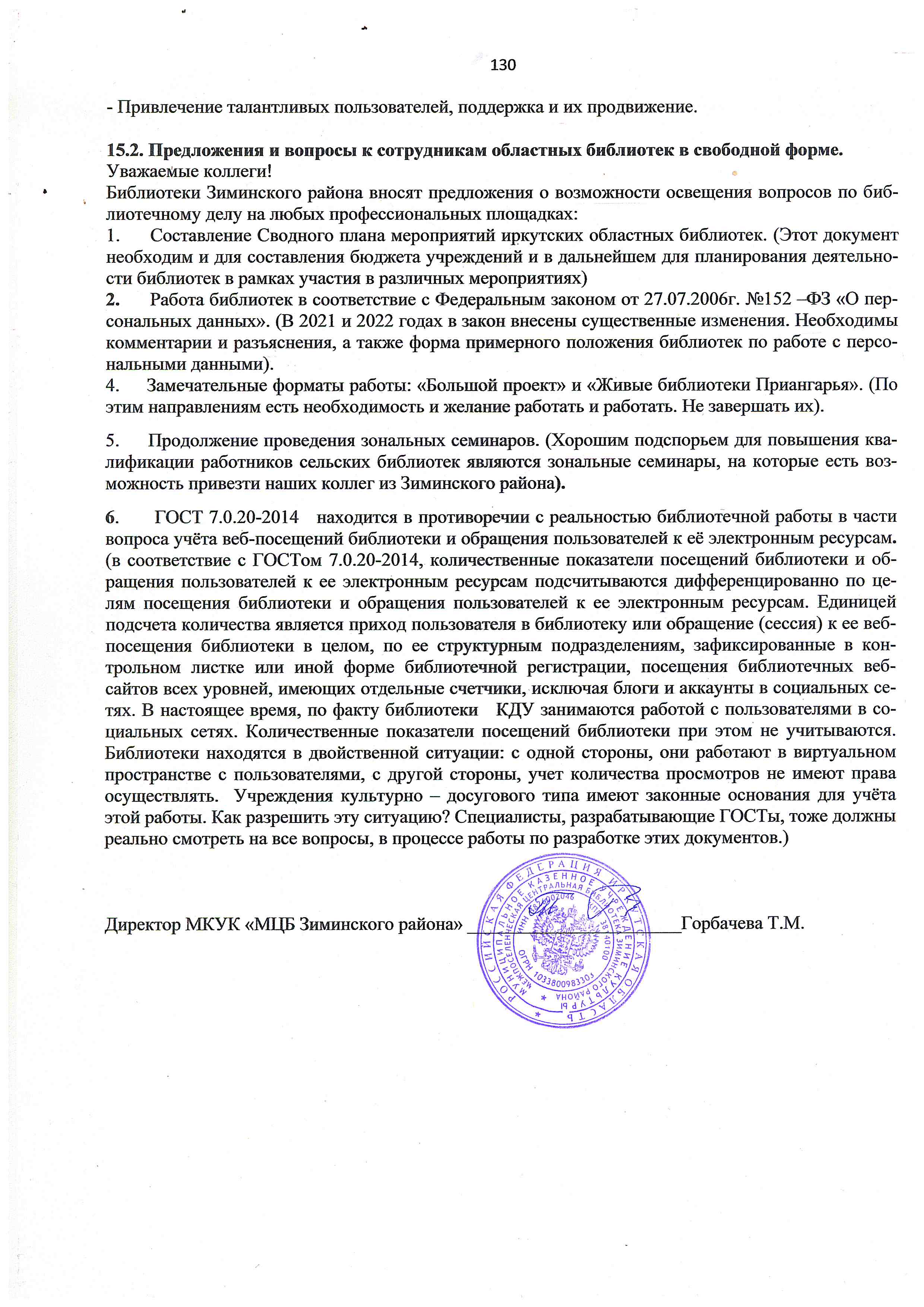 15.2. Предложения и вопросы к сотрудникам областных библиотек в свободной форме.Уважаемые коллеги!Библиотеки Зиминского района вносят предложения о возможности освещения вопросов по библиотечному делу на любых профессиональных площадках: Составление Сводного плана мероприятий иркутских областных библиотек. (Этот документ необходим и для составления бюджета учреждений и в дальнейшем для планирования деятельности библиотек в рамках участия в различных мероприятиях)Работа библиотек в соответствие с Федеральным законом от 27.07.2006г. №152 –ФЗ «О персональных данных». (В 2021 и 2022 годах в закон внесены существенные изменения. Необходимы комментарии и разъяснения, а также форма примерного положения библиотек по работе с персональными данными).4.     Замечательные форматы работы: «Большой проект» и «Живые библиотеки Приангарья». (По этим направлениям есть необходимость и желание работать и работать. Не завершать их). 5.     Продолжение проведения зональных семинаров. (Хорошим подспорьем для повышения квалификации работников сельских библиотек являются зональные семинары, на которые есть возможность привезти наших коллег из Зиминского района).6.      ГОСТ 7.0.20-2014   находится в противоречии с реальностью библиотечной работы в части вопроса учёта веб-посещений библиотеки и обращения пользователей к её электронным ресурсам. (в соответствие с ГОСТом 7.0.20-2014, количественные показатели посещений библиотеки и обращения пользователей к ее электронным ресурсам подсчитываются дифференцированно по целям посещения библиотеки и обращения пользователей к ее электронным ресурсам. Единицей подсчета количества является приход пользователя в библиотеку или обращение (сессия) к ее веб- посещения библиотеки в целом, по ее структурным подразделениям, зафиксированные в контрольном листке или иной форме библиотечной регистрации, посещения библиотечных веб-сайтов всех уровней, имеющих отдельные счетчики, исключая блоги и аккаунты в социальных сетях. В настоящее время, по факту библиотеки   КДУ занимаются работой с пользователями в социальных сетях. Количественные показатели посещений библиотеки при этом не учитываются. Библиотеки находятся в двойственной ситуации: с одной стороны, они работают в виртуальном пространстве с пользователями, с другой стороны, учет количества просмотров не имеют права осуществлять.  Учреждения культурно – досугового типа имеют законные основания для учёта этой работы. Как разрешить эту ситуацию? Специалисты, разрабатывающие ГОСТы, тоже должны реально смотреть на все вопросы, в процессе работы по разработке этих документов.)Директор МКУК «МЦБ Зиминского района» _______________________Горбачева Т.М.16. ПРИЛОЖЕНИЯШтатное расписание.Паспорта наиболее интересных и успешных мероприятий.Акты обследованных библиотек Анкета соответствия показателей критериям модельного стандарта. Программа повышения квалификации.Список библиотек-юбиляров.Копии отчетов – основных таблиц по использованию субсидий в 2022 г. Список периодических изданий, на которые была осуществлена подписка в ЦБ и библиотеках МО.Примеры библиографических и краеведческих пособий.Фотографии интересных событий из жизни библиотек.ГодБиблиотеки – юридические лицав т.ч. в сельской местностиБиблиотеки – юридические лицаБиблиотеки – юридические лицаБиблиотеки – юридические лицаБиблиотеки – юридические лицаБиблиотеки – юридические лицаБиблиотеки – юридические лицаБиблиотеки – юридические лицаБиблиотеки – юридические лицаБиблиотеки – юридические лицаБиблиотеки – юридические лицаБиблиотеки – юридические лицаБиблиотеки в составе КДУБиблиотеки в составе КДУБиблиотеки в составе КДУБиблиотеки в составе КДУБиблиотеки в составе КДУБиблиотеки в составе КДУБиблиотеки в составе КДУБиблиотеки в составе КДУБиблиотеки в составе КДУБиблиотеки в составе КДУБиблиотеки в составе КДУБиблиотеки в составе КДУГодБиблиотеки – юридические лицав т.ч. в сельской местностиБюджетные учрежденияБюджетные учрежденияв т. ч. в сельской местностив т. ч. в сельской местностиКазенные учрежденияКазенные учрежденияв т. ч. в сельской местностив т. ч. в сельской местностиАвтономные учрежденияв т. ч. в сельской местностив т. ч. в сельской местностиБюджетные учрежденияБюджетные учрежденияв т. ч. в сельской местностив т. ч. в сельской местностиКазенные учрежденияКазенные учрежденияв т. ч. в сельской местностив т. ч. в сельской местностиАвтономные учрежденияАвтономные учрежденияв т. ч. в сельской местности202111111120202020202211111120202020Наименование библиотекиТребуется текущий ремонтТребуется капитальный ремонтЗдание аварийное---Именная библиотекаДата присвоения имениКонцептуальная идеяДостижения----Кол-во населенных пунктов МО, всегоКол-во населенных пунктов, не охваченных библиотечным обслуживаниемКол-во жителей в населенных пунктах, не охваченных библиотечным обслуживанием5012635Наименование библиотекиТарифная ставкаС какого года сокращена тарифная ставкаЧисленность жителей в населенном пунктеБиблиотека с. Батама МКУК «КДЦ Батаминского МО»0,52009932Библиотека с. Масляногорск МКУК «КДЦ Масляногорского МО»0,52016464Виды документовПоступило названийПоступило названийПоступило названийПоступило экземпляровПоступило экземпляровПоступило экземпляровВиды документов20212022+/-20212022+/-книгипериодикаэл. изданияНаименование библиотеки, в составе которой есть ВКЗКоличество показов в 2022 г. Количество участников---Наименование библиотекиМодельная/ немодельнаяНаправление креативных индустрийКоличество читателей, чел. принявших участие в конкурсе «Гений – это ты!» в каждом направленииКоличество победителей, чел. в конкурсе «Гений – это ты!»-----Наименование библиотекиКоворкинг-пространство (да/нет)Специальный фонд, перечислить направления литературыСовременное техническое оборудование, перечислить----Название мероприятияФорма мероприятияНаправление креативных индустрийКраткое описание Количество посещений, ед.-----Наименование библиотекиНаправление креативных индустрий--Кол-во библиотек, уже подключенных/ ед.Кол-во библиотек, планируемых к подключению (с указанием года подключения), ед.Если не подключены к проекту, укажите стадию подготовки, либо причину, по которой не принимаете участие10Наименование библиотекиЧисло проведенных мероприятий, ед.Число посещений, ед.Объем полученных денежных средств, руб.----Название мероприятияФорма мероприятияКраткое описание (ссылка на сайт, соц. сети)Количество участников, чел.----Наименование библиотеки1.Муниципальное казенное учреждение культуры «Межпоселенческая центральная библиотека Зиминского района»1.Муниципальное казенное учреждение культуры «Межпоселенческая центральная библиотека Зиминского района»1.Муниципальное казенное учреждение культуры «Межпоселенческая центральная библиотека Зиминского района»ГодКоличество посещений пользователями от 0–14 летКоличество посещений пользователями от 0–14 летГодвсегомассовых мероприятийГодвсегомассовых мероприятий2021321051367820224900323650ГодКоличество посещений пользователями от 15–30 летКоличество посещений пользователями от 15–30 летКниговыдача пользователям от 15–30 лет вкл.Книговыдача пользователям от 15–30 лет вкл.Книговыдача пользователям от 15–30 лет вкл.Годвсего массовых мероприятийвсегов том числе:в том числе:Годвсего массовых мероприятийвсегопечатныхэлектронных2021120515989184791787860120221541072401919318363920Показатели «дорожной карты»Выполнение (%)Выполнение (%)Выполнение (%)Показатели «дорожной карты»2020202120221.Увеличение количества наименований библиографических записей (изданий), включенных в сводный каталог в электронной форме104%108%123%2. Увеличение количества посещений учреждений культуры21%479%119%3.Увеличение численности участников культурно - досуговых мероприятий (по сравнению с предыдущим); 29%590% 130%4. Увеличение количества культурно-массовых мероприятий:26%418%140%5.Увеличение количества публичных библиотек, подключенных к сети «Интернет»112%144%115%6. Динамика количества (объема) дополнительных услуг33%109%67%Расходы бюджета на:202020212022обслуживание одного пользователя (руб.)24011918,891080одно посещение (руб.)497144,6155одну документовыдачу (руб.)18698,543Наименование показателя202020212022+/-Поступило новых документов (экз.): 85214731421-52-книги (экз.)64812241004-220- количество названий впервые поступивших книг (назв.)- периодика (назв.)- периодика (экз.)В том числе для детей до 14 лет (включительно) (экз.) 240474426-48-книги (экз.)185422245-177- количество названий впервые поступивших книг (назв.)Выбыло документов (экз.):242013162499+1183- книги (назв.)229812482392+1144- периодики (назв.)- периодики (экз.)В том числе для детей до 14 лет (включительно) (экз.)409220483+263- книги (назв.)309161396+235- периодики (назв.)- периодики (экз.)Объём фонда всего (экз.):162304162461161383-1078- книги (назв.)152539152515151127-1388- периодики (наз.)119+8В том числе для детей до 14 лет (включительно) (экз.)80 00480 25880201-57- книги (назв.)723407260172450-151- периодики (наз.)119+8Отраслевой состав библиотечного фонда (экз.)202020212022+/−всего162304162461161383-1078в том числе:в том числе:в том числе:в том числе:в том числе:соц.-эконом.176761762916975-654естественные науки, медицина673367276756+29техническая636063496309-40с/х504750304743-287искусство607160565894-162спортхудожеств.107789108003107988-15языкознание, филология782878487896 +48литература универсального содержания480048194822+3Отраслевой состав в детских библиотеках202020212022+/-всего80 00480 25880201-57в том числе: в том числе: в том числе: в том числе: в том числе: соц.-эконом.3 3573 3773359-18естественные науки, медицина1 8941 9121918+6техническая1 1181 1211122+1с/х1 0981 0991099-искусство980984964-20спортхудожеств.34 47634 73934744+5дошкольники – 1 класс321563209532079-16языкознание, филология283528372818-19литература универсального содержания209020942098+4Видовой состав библиотечного фонда (экз.)202020202021202120222022+/-Видовой состав библиотечного фонда (экз.)Всего% от общего фондаВсего% от общего фондаВсего% от общего фонда+/-Книги, брошюры (экз.)15725596,915718496,815584096,6-0,2Периодические издания (названий)47212,949483,052083,2+0,2Фонд на машиночитаемых носителях:3280,203290,203350,20--электронные документы на съёмных носителях (ед.)3280,203290,203350,20--аудиовизуальные документы (ед.)Игры настольные(ед.)-------Видовой состав детских библиотек (экз.)202020202020202120212021202120222022+/-+/-Видовой состав детских библиотек (экз.)Всего% от общего фонда% от общего фондаВсегоВсего% от общего фонда% от общего фондаВсего% от общего фондаКниги, брошюры (экз.)792059979427794279999793077930798,9-0,1Периодические издания (названий)7090,877417410,890,898048041,00,1Фонд на машиночитаемых носителях:900,1390900,110,1190900,11--электронные документы на съёмных носителях (ед.)900,1390900,110,1190900,11--аудиовизуальные документы (ед.)Игры настольные (уд.)Источники комплектованияКол-во экз.Кол-во экз.Кол-во экз.% от общего поступления в фондИсточники комплектования202020212022% от общего поступления в фондПоступления в библиотечный фонд всего85214731421100в том числе в детских библиотеках240474426100из нихиз нихиз нихиз нихиз нихПокупка (приобретение за счет финансовых средств),19365768548,2в том числе в детских библиотеках10237532877Подписка на периодические издания,--в том числе в детских библиотеках--Приобретение периодических изданий за счет субсидий--Местный обязательный экземпляр-2210,1Дары от организаций, частных лиц (только в виде изданий),1181621077,5в том числе в детских библиотеках58527116,7Взамен утерянных читателями,689110,8в том числе в детских библиотеках46471,6Обменно-резервные фонды других библиотек,47362361743,4в том числе в детских библиотеках3443204,7Перераспределение внутри библиотечной системы--Книгообмен (кроме перераспределения внутри БС МО)--ГодПодписка на периодические изданияПодписка на периодические изданияПодписка на периодические изданияИз них в детских библиотекахИз них в детских библиотекахИз них в детских библиотекахГодкол-во экз.кол-во названийсумма (руб.)кол-во экз.кол-во названийсумма (руб.)20201833128245,6099138214,322021521433682,432449563,442022972130440,96571012988,77Сетевые удаленные лицензионные документыСетевые удаленные лицензионные документыГодчисло баз данных, единицв них полнотекстовых документов, тыс. ед. (с точностью до 0, 01)202020212022Коллекции202020202021202120222022+/-Коллекцииэкз.%экз.%экз.%+/-Фонд редких и ценных документов --313+10Книги с автографами--313+10Документы в спец. форматах для слепых---На языках народов России---В т. ч. коренных народов ---Виды документовПоступило названийПоступило названийПоступило названийПоступило экземпляровПоступило экземпляровПоступило экземпляровПоступление средств на комплектование фондов модельных библиотек (тыс. руб.)Поступление средств на комплектование фондов модельных библиотек (тыс. руб.)Поступление средств на комплектование фондов модельных библиотек (тыс. руб.)Виды документов202020212022202020212022202020212022книги---------периодикаэл. изданиядр. видыГодЧитаемостьОбновляемостьОбращаемостьДокументообеспеченностьДокументообеспеченностьГодЧитаемостьОбновляемостьОбращаемостьна 1 пользователяна 1 жителя202013,00,520,43512,9202119,90,90,7825,413,2202225,30,91,0224,813Причины исключения202020202020202120212021202220222022Причины исключениявсегокнигэл. докум.всегокнигэл. докум.всегокнигэл. докум.Ветхость23522352-1307130719761842в том числе в детских библиотеках362362-215215373293Устаревшие по содержанию-----413409в том числе в детских библиотеках-----44Утеряны читателями6868-99118в том числе в детских библиотеках4747-5574Недостача по итогам проверки фонда-------в том числе в детских библиотеках-------не профильность------в том числе в детских библиотеках-------Иное (перераспределено, пожар, затопление) указать что именноПожар в Зулумайской школе9995Общее количество отказовВ том числеВ том числеВ том числеВ том числеВ том числеВ том числеВ том числеВ том числеВ том числеОбщее количество отказовсоц.-экономест. науки, медицинатехнические наукис/хискусствоспортхудожеств.языкознание, филологияуниверсальная литератураВсего - 172-51-11134-30В том числе детских библиотеках- 5252Тематика отказов202020212022Классическая литература 234928Современные авторы5310848Литература по отраслям знаний344338Краеведческая литература136Литература для детей и подростков523352Периодические издания---ГодКоличество б-к, которым были выделены субсидииРазмер субсидии, выделенной на комплектование (руб.)Размер субсидии, выделенной на комплектование (руб.)Размер субсидии, выделенной на комплектование (руб.)Размер субсидии, выделенной на комплектование (руб.)К-во закупленных книг (экз.)К-во закупленных книг (экз.)К-во закупленных книг (экз.)ГодКоличество б-к, которым были выделены субсидиивсегов том числе:в том числе:в том числе:Всего (экз.)из них: из них: ГодКоличество б-к, которым были выделены субсидиивсегоФедеральный бюджетОбластной бюджетМуниципальный бюджетВсего (экз.)За счет федеральных средствЗа счет региональных средств (областное и муниципальное софинансирование)20212178644,9883060,3283079,5112505,1565728037720222112473,1478449,6126150,417873,1244632992Год Тематика приобретенных книг, экз.Тематика приобретенных книг, экз.Тематика приобретенных книг, экз.Тематика приобретенных книг, экз.Тематика приобретенных книг, экз.Тематика приобретенных книг, экз.Литературно-художественные изданияНаучно-популярная литератураЛитература для слабовидящих и незрячихСправочная и образовательная литератураЛитература по библиотечному делуДругое20215348--115-202234155-50-Год Количественные характеристики библиотечного фондаКоличественные характеристики библиотечного фондаКоличественные характеристики библиотечного фондаКоличественные характеристики библиотечного фондаКоличественные характеристики библиотечного фондаКоличественные характеристики библиотечного фондаКоличественные характеристики библиотечного фондаКоличественные характеристики библиотечного фондаКоличественные характеристики библиотечного фондаКоличественные характеристики библиотечного фондаКоличественные характеристики библиотечного фондаКоличественные характеристики библиотечного фондаВсего экз.Всего экз.Всего экз.Год Объем библиотечного фонда (экз.)Объем библиотечного фонда (экз.)Объем библиотечного фонда (экз.)Объем библиотечного фонда (экз.)Объем библиотечного фонда (экз.)Объем библиотечного фонда (экз.)Объем библиотечного фонда (экз.)Объем библиотечного фонда (экз.)Объем библиотечного фонда (экз.)Объем библиотечного фонда (экз.)Объем библиотечного фонда (экз.)Объем библиотечного фонда (экз.)161383161383161383Год Поступления в библиотечный фонд (экз.)Поступления в библиотечный фонд (экз.)Поступления в библиотечный фонд (экз.)Поступления в библиотечный фонд (экз.)Поступления в библиотечный фонд (экз.)Поступления в библиотечный фонд (экз.)Поступления в библиотечный фонд (экз.)Поступления в библиотечный фонд (экз.)Поступления в библиотечный фонд (экз.)Поступления в библиотечный фонд (экз.)Поступления в библиотечный фонд (экз.)Поступления в библиотечный фонд (экз.)685685685Год Федеральный бюджетФедеральный бюджетФедеральный бюджетОбластной бюджетОбластной бюджетОбластной бюджетМуниципальный бюджетМуниципальный бюджетМуниципальный бюджетВнебюджетные средстваВнебюджетные средстваВнебюджетные средстваВнебюджетные средстваВнебюджетные средстваВнебюджетные средстваГод Федеральный бюджетФедеральный бюджетФедеральный бюджетОбластной бюджетОбластной бюджетОбластной бюджетМуниципальный бюджетМуниципальный бюджетМуниципальный бюджетПлатные услугиПлатные услугиПлатные услугиДругие источникиДругие источникиДругие источникиГод книги (экз.)периодика (экз.)документы на других видах носителей (экз.)книги (экз.)периодика (экз.)документы на других видах носителей (экз.)книги (экз.)периодика (экз.)документы на других видах носителей (экз.)книги (экз.)периодика (экз.)документы на других видах носителей (экз.)книги (экз.)периодика (экз.)документы на других видах носителей (экз.)202020212803334420223299219074 ГодФинансирование комплектования за отчетный год (тыс. руб.)Финансирование комплектования за отчетный год (тыс. руб.)Финансирование комплектования за отчетный год (тыс. руб.)Финансирование комплектования за отчетный год (тыс. руб.)Финансирование комплектования за отчетный год (тыс. руб.)Финансирование комплектования за отчетный год (тыс. руб.)Финансирование комплектования за отчетный год (тыс. руб.)Финансирование комплектования за отчетный год (тыс. руб.)Финансирование комплектования за отчетный год (тыс. руб.)Финансирование комплектования за отчетный год (тыс. руб.)Финансирование комплектования за отчетный год (тыс. руб.)Финансирование комплектования за отчетный год (тыс. руб.)Финансирование комплектования за отчетный год (тыс. руб.)Финансирование комплектования за отчетный год (тыс. руб.)Финансирование комплектования за отчетный год (тыс. руб.)Финансирование комплектования за отчетный год (тыс. руб.)Всего тыс. руб.Всего тыс. руб.Всего тыс. руб.Всего тыс. руб.Всего тыс. руб.Всего тыс. руб.ГодОбщий объем финансирования (тыс. руб.)Общий объем финансирования (тыс. руб.)Общий объем финансирования (тыс. руб.)Общий объем финансирования (тыс. руб.)Общий объем финансирования (тыс. руб.)Общий объем финансирования (тыс. руб.)Общий объем финансирования (тыс. руб.)Общий объем финансирования (тыс. руб.)Общий объем финансирования (тыс. руб.)Общий объем финансирования (тыс. руб.)Общий объем финансирования (тыс. руб.)Общий объем финансирования (тыс. руб.)Общий объем финансирования (тыс. руб.)Общий объем финансирования (тыс. руб.)Общий объем финансирования (тыс. руб.)Общий объем финансирования (тыс. руб.)180768,84180768,84180768,84180768,84180768,84180768,84ГодВ том числе:В том числе:В том числе:В том числе:В том числе:В том числе:В том числе:В том числе:В том числе:В том числе:В том числе:В том числе:В том числе:В том числе:В том числе:В том числе:В том числе:В том числе:В том числе:В том числе:В том числе:В том числе:ГодФедеральный бюджет(тыс. руб.)Федеральный бюджет(тыс. руб.)Федеральный бюджет(тыс. руб.)Федеральный бюджет(тыс. руб.)Областной бюджет(тыс. руб.)Областной бюджет(тыс. руб.)Областной бюджет(тыс. руб.)Областной бюджет(тыс. руб.)Муниципальный бюджет (тыс. руб.)Муниципальный бюджет (тыс. руб.)Муниципальный бюджет (тыс. руб.)Муниципальный бюджет (тыс. руб.)Внебюджетные средстваВнебюджетные средстваВнебюджетные средстваВнебюджетные средстваВнебюджетные средстваВнебюджетные средстваВнебюджетные средстваВнебюджетные средстваВнебюджетные средстваВнебюджетные средстваГодФедеральный бюджет(тыс. руб.)Федеральный бюджет(тыс. руб.)Федеральный бюджет(тыс. руб.)Федеральный бюджет(тыс. руб.)Областной бюджет(тыс. руб.)Областной бюджет(тыс. руб.)Областной бюджет(тыс. руб.)Областной бюджет(тыс. руб.)Муниципальный бюджет (тыс. руб.)Муниципальный бюджет (тыс. руб.)Муниципальный бюджет (тыс. руб.)Муниципальный бюджет (тыс. руб.)Платные услуги(тыс. руб.)Платные услуги(тыс. руб.)Платные услуги(тыс. руб.)Платные услуги(тыс. руб.)Платные услуги(тыс. руб.)Другие источники(тыс. руб.)Другие источники(тыс. руб.)Другие источники(тыс. руб.)Другие источники(тыс. руб.)Другие источники(тыс. руб.)Годкнигипериодикадок. на др. видах носителейдоля от общего финансированиякнигипериодикадок. на др. видах носителейдоля от общего финансированиякнигипериодикадок. на др. видах носителейдоля от общего финансированиякнигипериодикадок. на др. видах носителейдоля от общего финансированиядоля от общего финансированиядоля от общего финансированиякнигипериодикадок. на др. видах носителейдоля от общего финансированияГодкнигипериодикадок. на др. видах носителей%книгипериодикадок. на др. видах носителей%книгипериодикадок. на др. видах носителей%книгипериодикадок. на др. видах носителей%%%книгипериодикадок. на др. видах носителей%2020049,03,710,6202183060,32083079,5112505,155621,5418000,00202278449,6126150,4149598,8826569,94ГодОбщая сумма финансированияРасходы на книги (руб.)Доля от общего финансирования (%)Расходы на периодику (руб.)Доля от общего финансирования (%)202068346,1552700,0010646,152021202266,52178644,981,7%23621,540,2%2022180768,84154198,9026569,94ГодОбщая сумма финансированияРасходы на книги (руб.) для детейДоля от общего финансирования (%)Расходы на детскую периодику (руб.)Доля от общего финансирования (%)20203307,86   27516,876390,992021101716,5592991,500,8%8725,050,07%202253420,4345895,087525,35Муниципальное образованиеМуниципальное образованиеКражаКражаЗатоплениеЗатоплениеПожарПожарКоличество библиотек в МООбъем фонда (экз.)Количество библиотек экз.Количество библиотек экз.Количество библиотек экз.22------Виды            проверок202020202020202120212021202220222022Виды            проверокКоличество проверенных библиотекОбъем проверенного фонда, экз.Недостача экз.Количество проверенных библиотекОбъем проверенного фонда, экз.Недостача экз.Количество проверенных библиотекОбъем проверенного фонда, экз.Недостача экз.Плановая1 50023249724334790Внеплановая213068---Выборочная2 20561851-Итого37058538040534330-Направление работыКнигиЖурналыДр. изданияВсегоОтреставрировано----Переплетено----Мелкий ремонт431-27458№НаименованиеДаНет1.Наличие в Уставе библиотеки пункта о получении, хранении и использовании обязательного экземпляра МОда2.Положение об обязательном экземпляре МОда3.Инструкция об обязательном экземпляре МОнет4.Должностная инструкция сотрудника, ответственного за поступление ОЭдаОбщий фонд ОЭ МО(кол-во)Поступило ОЭ МО за 2022 год (кол-во)Всего(кол-во)экземпляры222названияАналитический общественно – политический еженедельник «Вестник района»Аналитический общественно – политический еженедельник «Вестник района»№Название акцииКоличество библиотек-участницКоличество участников7.2.1.Всемирная акция «Тотальный диктант»--7.2.2.Международная акция «Читаем детям о войне»152157.2.3.Всероссийские акции: «Библионочь» и «Библиосумерки»--7.2.4.Всероссийская неделя детской и юношеской книги226837.2.5.Общероссийская акция «Дарите книги с любовью!» в рамках празднования Международного дня книгодарения9477.2.6.Всероссийский фестиваль «Дни русской духовности и культуры «Сияние России»213767.2.7.Всероссийский чемпионат по чтению вслух «Страница 22»--7.2.8.Чемпионат по чтению вслух на русском языке «Открой рот»--7.2.9.Областная акция «Читаем Геннадия Михасенко»91297.2.10.Иные всероссийские и областные акции (указать, какие)Международная просветительская акция в поддержку книги и чтения «Литературный диктант»110VII Международная просветительская акция «Большой этнографический диктант»349Международный исторический диктант на тему событий Великой Отечественной войны «Диктант Победы»110Всероссийская акция «Безопасность детства- 2022»171442Областная акция «Счастливая семья»17334IX Областная информационная акция «Защитим детей вместе»18316VI областная этнокультурная акция «Неделя национальных культур в библиотеках Прибайкалья «Радуга дружбы» 14809Литературная акция «Быть человеком»34II областная литературная акция «Читаем Распутина вместе»19436Байкальский экологический диктант -2022113Большой антинаркотический диктант 1116 межрегиональная акция «Читаем книги Нины Павловой»1 12Акция «Своих не бросаем»21328День единого действия «Мы вместе»20Акция «Мы – первые»192677.2.11.Дни единого действия:7.2.11.Единый день фольклора183637.2.11.День единого действия в формате просветительско-краеведческой акции «Краевед85: Краткая история Иркутской области»61527.2.11.День иркутского кино121487.2.11.Районная акция единого действия «Сохраняя леса – сохраняем Россию»214267.2.12.Серии мероприятий к юбилейным датам (указать, каким).Цикл мероприятий «Великий государь великого государства», посв. 350-летию со дня рождения Петра I22894№Уникальные для региона книжные выставки, события, мероприятия на основе книгКоличество мероприятийКоличество участниковКраткое описание лучшего мероприятия (до 100 знаков)7.3.1.Книжные выставки14229  Юными краеведами был изучен фонд краеведческой литературы библиотеки с. Филипповск   и оформлена постоянно действующая выставка «Иркутская область -  уголок России». В течение года они сами пополняли ее новыми изданиями, экспонатами, проводили у выставки обзоры, организовывали викторины, громкие чтения отрывков произведений   художественной литературы, представленной на выставке.7.3.2.Мероприятия и события на основе книг28433Акция-лотерея «Разложим все по книжным полочкам…». На лотерейных билетах, оформленных в виде книжных закладок, написаны «ключевые слова» (имена героев, цитаты из произведений и т.д.). Все эти слова узнаваемы для тех, кто прочитал известные литературные произведения, представленные на выставке. Участникам акции – читателям библиотеки с. Филипповск было предложено выбрать понравившуюся закладку, найти на выставке книгу, к тексту которой она имеет отношение, и вставить закладку в книгу. На закладке обозначен выигрыш, который участник акции-лотереи мог получить в случае правильно выполненного задания.7.3.3.Локальные чемпионаты по чтению6128Акция «Библио-кросс», направленная на привлечение к чтению книг по определенной теме и за определенное время. Читатели библиотеки с. Филипповск выбрали тему «Сказочная страна», и в течение недели читали сказки. Выиграл читатель, прочитавший наибольшее количество книг.7.3.4.Медленные (кураторские) чтения2347Красиво и с наслаждением в Межпоселенческой библиотеке прошли медленные чтения первой главы романа в стихах «Евгений Онегин». Участники   мероприятия   поочередно, вначале читали вслух, а затем обсуждали прочитанное. 7.3.5.Громкие чтения32306Читатели библиотеки с. Зулумай впервые приняли участие в общебиблиотечной акции «Читаем вместе, читаем вслух!».  Возраст участников от 8 до 56 лет.  Для громких чтений и обсуждения были выбраны произведения Л. Толстого, Н. Лескова, А. Платонова, Л. Пантелеева, В. Драгунского, А. Толстого, Б. Житкова и  др. авторов. №Виды мероприятийКоличество (кружков, клубов, мероприятий)Количество участниковКраткое описание лучшего мероприятия (до 100 знаков)7.4.1.Постоянно действующие клубы151-2  раза в месяц176Отвечая на вопросы квиз- викторины «Узнай свой культурный уровень», участники клуба «Родник», организованном в библиотеке с. Самара, вспоминали архаизмы (старинные русские слова), произведения литературы и живописи, интересные факты из жизни русских слов и выражений.Литературное   караоке1 раз в месяц156В литературном караоке «Поэзия нам дарит вдохновенье» приняли участие члены   клуба «ПочитайКА» библиотеки с. Филипповск. Ребятам рассказали об истории возникновения караоке. Участники продекламировали стихотворения в конкурсных турах: «Перепевка», «Литературные загадки», «Литературный герой» под классическую музыку, подбирая соответствующую интонацию.7.4.2.Просветительские лектории19184Цикл лекций «Роль книги в интеллектуальном развитии ребёнка» был организован библиотекой с. Масляногорск на родительских собраниях в школе.7.4.3.Кружки по интересам102-3 раза в месяц142На занятии кружка «Мастерилка»    в Норинской библиотеке был проведен цикл мастер-классов  по росписи яиц «Пасхальный  сувенир» в  технике декупаж. 7.4.4ДругоеТеатральные   студии 72-3 раза в месяц84В рамках работы театральной студии библиотеки с. Зулумай «Волшебный ларец», его участники тренировались в развитии памяти, внимания, мышления, техники речи, дыхания, участвовали в громких чтениях, мастер-классах.   В течение года было подготовлено два спектакля: «Репка», «Василиса Прекрасная».7.4.4.1Кружок по пулевой стрельбе «Соколиный глаз»12 раза в месяц24При библиотеке уч. Буринская дача организован кружок по пулевой стрельбе. Перед занятиями тренер знакомил участников с техникой безопасности пулевой стрельбы.  Ребят обучали тонкостям данного вида спорта: дистанции стрельбы, позициям, из которых следует производить выстрелы, количествам выстрелов и отведённому на них времени. После каждого занятия проводили разбор ошибок. Благодаря работе инициативного тренера уже сформирована группа способных стрелков, которые вместе со спортивными навыками приобретали такие качества как дисциплина, старательность, наблюдательность, выдержка.№Виды занятийЦелевая аудитория (дети, пенсионеры, мигранты, работающее население…)Количество занятийКоличество участников7.5.4.ЛекцииДети, пенсионеры374027.5.5.Мастер-классыДети, пенсионеры191447.5.6.ТренингиПодростки14717.5.7.Иное (указать)Клуб по интересам                       «Компьютерная няня»Дети1612№Виды мероприятийКоличество кружков Количество участниковОписание лучшего мероприятия (до 100 знаков)7.6.1.Краеведческие         клубы и кружки343Виртуальная экскурсия «Как же трогают душу нашу заповедные эти места» по заповедникам и национальным паркам Забайкальского края прошла в библиотеке с. Зулумай. На мероприятии шёл разговор о том, что с каждым годом на Земле остаётся всё меньше нетронутых уголков природы, где можно увидеть первозданный облик пустынь, степей, лесов и гор. Чтобы сохранить типичные или редкие участки природы со всеми её обитателями, государство объявляет их заповедниками, заказниками и национальными парками. Ведущие пригласили всех гостей на виртуальную прогулку в Забайкальский край.7.6.2.Краеведческие мероприятия (семинары, конференции, чтения)28472Бичуринские чтения «Люди-легенды: Бичурин Н.Я.», посв. 245 летию со дня рождения выдающегося отечественного синолога, начинателя чувашской поэзии и художественной прозы состоялись в б-ке с. Новолетники.  Цель чтений- повышение интереса населения к изучению жизни и деятельности чувашского ученого Н. Я. Бичурина, приобщение детей и молодежи к краеведческой работе, содействие сохранению истории народов, проживающих на территории муниципального образования.7.6.3.Краеведческие             издания3129Второго июля, в с. Батама, состоялась торжественная церемония, посвящённая празднованию 99-й годовщины со дня образования Зиминского района. Межпоселенческая центральная библиотека представила вниманию участников торжества «Календарь знаменательных дат и событий Зиминского района: июль 2021- июнь 2022гг.»7.6.4.Мероприятия по изучению и восстановлению местных ремесел, народных промыслов, народного искусства (указать, какие)-Творческие мастерские: «Художественная резьба по дереву», «Чудесный мир народной игрушки», «Красота чувашской вышивки»; -мастер-классы: «Кукла- оберег Масленица», «Кукла- самокрутка», «Русская кукла- символ России», «Сувенирная Масленица», «Подкова на счастье», «Пасхальные узоры», «Расписное яичко», «Поделки из бисера»;выставки работ народных умельцев: «Русь мастеровая», «Русская ярмарка», «Мастерство тому дается, кто весь делу отдается», «Радужное сияние чувашской вышивки», «Декоративная роспись тарелки».17275Праздник «Балалайка - душа народа» прошёл в библиотеке с. Баргадай. В честь балалайки на мероприятии звучали стихи, песни и частушки, дети в русских народных костюмах исполнили танец с балалайками.  Всеобщему вниманию была представлена выставка рисунков «Что за чудо-балалайка», выставка- экспозиция «Символ русской старины».  Слайд презентация «Балалайка-русский народный инструмент», подготовленная библиотекарем, музыкальное сопровождение, - все это сделало праздник ярким и запоминающимся.  Дети высказали желание научиться играть на балалайке.7.6.5.Летописи (укажите, электронный или печатный вариант), ед.22(электронные и печатные)-В библиотеках Зиминского района летописи сел вели в печатном и электронном форматах.  Эти ценные, с краеведческой точки зрения, материалы использовали при проведении краеведческих мероприятий. №Виды мероприятийКоличество клубовКоличество участниковОписание лучшего мероприятия (до 100 знаков)7.6.6.Совместные мероприятия на базе библиотеки (указать, какие)---7.6.7.Постоянно действующие творческие клубы, кружки при библиотеке13/2-3 раза в месяц168В ходе творческого урока «Электронная музыка» библиотекарь рассказала участникам театральной студии «Успех» о том, что собой представляет электронная музыка, с помощью чего она воспроизводится. Ребят увлекло прослушивание электронных музыкальных произведений. Они узнали о том, что первые опыты создания электронной музыки были связаны с введением в музыку электромузыкальных инструментов. Среди предшественников их современных видов можно назвать такой экзотический, как телармониум С. Кэхилла– огромный, в 200 тонн электроорган. № п/пНаименование мероприятияФорма проведенияЦелевая аудиторияКраткое описание и эффективность мероприятияКоличество посещенийРабота с людьми с ограниченными возможностями здоровьяРабота с людьми с ограниченными возможностями здоровьяРабота с людьми с ограниченными возможностями здоровьяРабота с людьми с ограниченными возможностями здоровьяРабота с людьми с ограниченными возможностями здоровьяРабота с людьми с ограниченными возможностями здоровья1«Подарим     чуточку тепла»Организатор:Ухтуйская сельская библиотекаТематическая программа, посвященная Дню инвалидовЛюди с ограниченными возможностями здоровьяУхтуйская сельская библиотека совместно с Ухтуйским домом досуга побывали в гостях у получателей социальных услуг, которые проживают в Саянском психоневрологическом интернате. В исполнении организаторов звучали стихи, песни о Родине, дружбе, вызвавшие позитивные эмоции.  Прошла игровая программа участвовали в игровой программе702«Книга спешит на помощь»Организатор:Библиотеки сёлСамара, Услон;Норинская, Глинкинская, Перевозская, Сологубовская, Покровская сельские библиотекиАкцияЛюди с ограниченными возможностями здоровья Библиотекари вместе с волонтерами приносили на дом читателям литературу по их интересам, знакомили с библиотечными новинками. Визит к каждому не ограничивался формальным обменом книг. Читателям было приятно внимание и беседа на обыденные житейские темы. Беседуя со своими подопечными, библиотекари информировали их на актуальные темы.693«Твори своё здоровье сам»Организатор:Буринская сельская библиотекаБеседа                с фельдшеромЛюди с ограниченными возможностями здоровьяНа спортивной площадке, на свежем воздухе состоялась беседа с фельдшером о влиянии гимнастики, скандинавской ходьбы на здоровье. Участниками встречи были пенсионеры и инвалиды. Фельдшер рассказала, что занятия гимнастикой и скандинавской ходьбой оказывают тонизирующее влияние на нервную систему, улучшают процессы обмена веществ, стимулируют работу сердечно-сосудистой и дыхательной систем. Участники с интересом слушали специалиста, задавали вопросы.144«У самовара»Организатор:Буринская сельская библиотека, библиотека п. БольшеворонежскийПосиделки Люди с ограниченными возможностями здоровьяГости мероприятия, приглашенные на полянку под открытым небом, познакомились с одним из старинных праздников русского народа – посиделками. Вспомнили русские народные пословицы, приняли участие в конкурсе частушек. В старину на посиделках устраивали состязания по произношению скороговорок, которые еще называли чистоговорками. Гости пытались быстро и чисто произносить скороговорки, у них это получалось очень весело! Атмосферу праздника создавали: стол, накрытый в традиционном русском стиле, самовар, ароматный крепкий чай. 295«Славим возраст золотой»Организатор:Буринская,    Норинская сельские библиотекиАдресное поздравление, посвященное Дню пожилого человекаЛюди с ограниченными возможностями здоровьяБиблиотекари вместе со своими активными читателями- волонтерами в день пожилого человека поздравили пенсионеров и инвалидов на дому, вручили им подарочки и открытки, созданные своими руками. 246«Вместе весело!»Организатор:Баргадайская сельская библиотека, библиотека с. ФилипповскЧас интересного общенияДети с ограниченными возможностями здоровья В мероприятии под открытым небом приняли участие дети с ОВЗ, имеющие возможность передвигаться. Они с удовольствием читали свои любимые произведения вслух, отгадывали загадки, играли в подвижные игры, отвечали на вопросы литературных викторин.22Работа с детьми – воспитанниками детских домов, специальных (коррекционных) общеобразовательных школ и детских садов компенсирующего типаРабота с детьми – воспитанниками детских домов, специальных (коррекционных) общеобразовательных школ и детских садов компенсирующего типаРабота с детьми – воспитанниками детских домов, специальных (коррекционных) общеобразовательных школ и детских садов компенсирующего типаРабота с детьми – воспитанниками детских домов, специальных (коррекционных) общеобразовательных школ и детских садов компенсирующего типаРабота с детьми – воспитанниками детских домов, специальных (коррекционных) общеобразовательных школ и детских садов компенсирующего типаРабота с детьми – воспитанниками детских домов, специальных (коррекционных) общеобразовательных школ и детских садов компенсирующего типа1«Пусть лето звонкое смеется»Организатор:Ухтуйская сельская библиотекаИгровая                    программа  Учащиеся коррекционных классов СОШИгровая программа, организованная библиотекарем Ухтуйской сельской библиотеки совместно с работниками Дома досуга, была проведена под открытым небом. Ребята с радостью принимали участие в эстафете «Сороконожка» и подвижных   играх «Фотограф и фотоаппарат», «Паук и мухи», «Поймай сказку». Отгадывали загадки, отвечали на вопросы литературной викторины. Завершением стал-хоровод дружбы, в котором все по очереди говорили друг другу добрые слова и пожелания.262«Зеленый мир – наш общий дом»Организатор:Библиотека с. Харайгун, Экологический урокУчащиеся коррекционных классов СОШБиблиотекарь начала мероприятие с рассказа об экологических проблемах нашей планеты, объяснив, что большая часть их возникает по вине самих людей. Ребята вступили в беседу, рассуждая о том, что может сделать каждый человек, даже ребёнок, чтобы помочь окружающей природе. Учащиеся познакомились с мобильной выставкой «Зелёное чудо-Земля», на которой были представлены книги и журналы по экологии, о животных и растениях, о чудесах природы. 123«Спорт любить-здоровым быть!»Организатор:ЦДБИгровая         программаУчащиеся коррекционных классов СОШНа школьной площадке в рамках Всемирного дня здоровья состоялась игровая программа, направленная на формирование у подрастающего поколения ответственного отношения к своему здоровью. Библиотекарь рассказала детям о правилах здорового образа жизни, Ребята почерпнули для себя много полезной информации о том, как оставаться бодрыми, здоровыми и энергичными. Приняли участие в подвижных играх: «Горячая картошка», «Рыбак и рыбаки», «Горелки», «Пустое место», а в завершении сыграли в футбол.19Работа с многодетными и социально неблагополучными семьямиРабота с многодетными и социально неблагополучными семьямиРабота с многодетными и социально неблагополучными семьямиРабота с многодетными и социально неблагополучными семьямиРабота с многодетными и социально неблагополучными семьямиРабота с многодетными и социально неблагополучными семьями1«Защитим детей вместе»Организатор:ЦДБ, библиотеки МКУК КДЦВсероссийская акцияДети,                        подросткиВ международный день детского телефона доверия в 17 библиотеках Зиминского района прошла информационная акция, рассказывающая населению о детском телефоне доверия. Целевой аудиторией акции являются в первую очередь дети из многодетных и социально неблагополучных семей. 
На детской площадке библиотекари с. Баргадай и Масляногорск провели ситуативную игру «Детский телефон доверия- твой друг и защитник». В ходе игры ребята делились своими проблемами, проигрывали различные ситуации. Информационный час «Ваш телефон доверия» провели библиотекари с. Глинки, Басалаевка, Самара, Норы, Сологубово. Ребята узнали об истории возникновения телефона доверия, по каким вопросам можно обращаться к специалистам службы.  Познавательный урок "Время доверять!" состоялось в Кимильтейской СОШ с участием детей младших классов. Библиотекарь рассказала ребятам об истории появления Международного дня детского телефона доверия. После «мозгового штурма» школьники посмотрели видеоролики про телефон доверия. В завершение мероприятия библиотекарь напомнила номер телефона доверия и о том, что звонить по этому телефону ради шутки нельзя.Библиотеки с. Баргадай, Покровка, Перевоз, уч. Большеворонежский вручили детям памятки и листовки о работе детского телефона доверия.2682«Знать правила движения как таблицу умножения»Организатор:Библиотека п. БольшеворонежскийКонкурсно-игровая программаДетиВ ходе конкурсно-игровой программы состоявшейся на детской площадке, дети принимали участие в эстафетах: «Выложи пешеходный переход», «Дорога с препятствиями», «Умелый водитель», «Подземный переход». Отгадывали загадки о видах транспорта, правилах поведения на дороге103«Всей семьей у книжной полки»Организатор:Библиотека с. УслонЧитальный зал под открытым небомМногодетные семьи Мероприятие прошло в рамках акции «Счастливая семья», где присутствовали многодетные семьи. Родителей и детей познакомили с литературой для семейного чтения, рассказали о пользе совместного чтения, прежде всего для детей. Все вместе читали вслух книги: Н. Носова, В. Драгунского, Э. Успенского. Участвовали в обсуждении прочитанных произведений и сказочной викторине.164«Библиотека под солнцем»Организатор:Библиотека с. ХарайгунЧитальный залДетиВ ходе мероприятия библиотекарь провела обзор литературы «Летнее чтение- прекрасное настроение!». Ребята читали журналы, играли в настольные игры, знакомились с новинками, представленными на книжной выставке «Страна сказок». Отгадывали загадки на знание героев народных сказок, участвовали в литературной викторине и сказочном тестировании. 18Работа с «трудными» детьми и подростками, состоящими на учете в комиссии по делам несовершеннолетнихРабота с «трудными» детьми и подростками, состоящими на учете в комиссии по делам несовершеннолетнихРабота с «трудными» детьми и подростками, состоящими на учете в комиссии по делам несовершеннолетнихРабота с «трудными» детьми и подростками, состоящими на учете в комиссии по делам несовершеннолетнихРабота с «трудными» детьми и подростками, состоящими на учете в комиссии по делам несовершеннолетнихРабота с «трудными» детьми и подростками, состоящими на учете в комиссии по делам несовершеннолетних1«Без привычек вредных жить на свете здорово»Организатор:Баргадайская сельская библиотекаРолевая играПодросткиВ рамках Всемирного дня без табака состоялась игра по профилактике вредных привычек. Ребята узнали о полезных привычках и о наиболее опасных для здоровья вредных, таких, как курение, алкоголь, наркомания и об их необратимых последствиях для человека. Свои знания они закрепили в ходе игры "Вредные привычки? Это не про нас!", состоявшую из разделов: "Мой организм", "Правильное питание", "Здоровье и спорт" и др. С удовольствием дети вспоминали известных докторов с книжных страниц и зачитывали фрагменты стихотворений. Изображали пантомимой различные виды спорта. Вспоминали пословицы о здоровье, отвечая на вопросы из "Волшебного короба". Перевоплотившись в сказочных героев, дали друг другу полезные советы по сохранению здоровья.132«Храните чудо из чудес: леса, озёра, синь небес!»Организатор:Библиотека с. ЗулумайЭкологическая играПодросткиУчаствуя в районной акции   единого действия «Сохраняя леса - сохраняем Россию», библиотека подготовила презентацию «Леса Зулумайского заповедника». Ребята по-новому открыли для себя природу родного края. Обсуждая экологические проблемы, подростки сделали вывод, что сами могут внести вклад в сохранение заповедных мест.163«Возраст тревог и ошибок»Организатор:Ухтуйская сельская библиотекаИнформационная беседа ПодросткиБиблиотекарь рассказала ученикам 7 класса МОУ Ухтуйская СОШ об опасностях, подстерегающих подростков в жизни: алкоголе, наркотиках. В ходе мероприятия ребята дискутировали на данную тему и сделали вывод, что, если человек не будет здоровым, он не будет счастливым и успешным. Все единогласно поддержали утверждение, что пьянство, наркомания и табакокурение несут человеку исключительно вред.10Показатель20212022Количество библиотечных пунктов, всего3434Количество пользователей в библиотечных пунктах619621Количество посещений в библиотечных пунктах60236974Количество книговыдач в библиотечных пунктах81078692Количество человек, обслуживаемых книгоношеством6894Количество стоянок библиобуса8274Количество выездов библиобуса2723Название БДКол-во библиотек, имеющих доступКоличество обращенийРежимдоступаВидовая принадлежностьКонсультант плюс1352прямойонлайнинсталлированные документыГарант0000Название БДКол-во библиотек, имеющих доступКоличество обращенийРежимдоступаПрезидентская библиотекаЛитРес13905прямойонлайнДругая (указать конкретное название)---Год Количество библиотек-абонентовЧисло читателей НЭБКоличество просмотренных изданий 2020112172021119342022125124Направление курсовКраткое содержание курсаКатегория слушателейКоличество слушателей----ПоказательКоличество в 2022 г.Наличие пунктов подтверждения личности0Обучающие мероприятия по работе на портале «Госуслуги»19Консультации по работе на портале «Госуслуги»217Наименование библиотекиАдрес сайта (ссылка)Муниципальное казенное учреждение культуры «Межпоселенческая центральная библиотека Зиминского района»https://kimlib.ruГодПосетителиПосещенияПросмотры2020нет данныхнет данныхнет данных2021нет данныхнет данныхнет данных2022174827444205Название библиотекиНазвание библиотекиСсылка на страницу в соц. сетиГод создания страницыКоличество публикацийКоличество подписчиковМежпоселенческая центральная библиотекаМежпоселенческая центральная библиотекаhttps://vk.com/mkuk_mcb_ziminskogo_rayona201738251Межпоселенческая центральная библиотекаМежпоселенческая центральная библиотекаhttps://ok.ru/mkukmcbzi201735411Центральная детская библиотекаЦентральная детская библиотекаhttps://vk.com/cdb_kimiltey202065107Баргадайская сельская библиотекаБаргадайская сельская библиотекаhttps://vk.com/club200436297202097192Норинская сельская библиотекаНоринская сельская библиотекаhttps://vk.com/svetlanat0220211878Библиотека                      с. Филипповск Библиотека                      с. Филипповск https://ok.ru/group/5680365987431420223790Перевозская                  сельская                       библиотекаПеревозская                  сельская                       библиотекаhttps://vk.com/id7693724122022150Услонская                   сельская                          библиотекаУслонская                   сельская                          библиотекаhttps://vk.com/public21109050920222029Библиотека                      уч. Буринская дача МКУК «КДЦ Харайгунского МО»https://vk.com/sayderevnyahttps://vk.com/sayderevnya202259Название сообщества и ссылкаСсылка на сообществоТематика публикуемого контентаКраткая характеристика проводимых мероприятий Viberhttps://invite.viber.com/?g=B2Q1gwMa7knvwIn6u3iFeiTeRyIPCtm9Группа «Деревня Норы» создана в мае 2019 года библиотекарем для информирования населения о поступлении новой литературы, о библиотечных конкурсах, мероприятиях, акциях и предназначена для пользователей старше 6 лет. На данный момент в группе 143 участника.В группе публикуются библиотечные новости, ведутся рубрики «День в истории», «Полезные советы», «Интересные факты». Проводятся различные онлайн мероприятия - экскурсии, путешествия, акции, конкурсы и др. на темы: «С любовью к родному краю», «Мой народ - моя жизнь», «Поход в страну здоровья», «Своих не бросаем!», «Бессмертный полк».Viberhttps://invite.viber.com/?g=aB80YJcg1Eu.;Группу «Мир детства» создали в 2000 году библиотекарь и работник Дома досуга с. Услон для детей, подростков и руководителей детского чтения с целью информирования о новинках литературы, в библиотеке, о важных темах в жизни детей, о предстоящих мероприятиях в учреждениях культуры с. Услон. В группе 24 участника.В группе публикуются афиши предстоящих мероприятий в библиотеке и доме досуга с. Услон, памятки об обеспечении безопасности жизнедеятельности детей на дороге, в лесу, при пожаре, проводятся различные онлайн мероприятия, среди них: онлайн обзор «Книжные новинки», видеоролики: «Моя любимая сказка, «Читаем Распутина вместе», «Быть человеком», «Язык мой русский».Viberhttps://invite.viber.com/?g2=AQAKSmMHmcGpAUuE%2FFZKBOTbOUNmyJ18vfkN5iYUvDAhQ6Z%2BeDUcqWdL2YrGMSPjСообщество создано в 2019 году работником дома досуга с. Ухтуй в информационных, образовательных, развлекательных целях.В сообществе можно принять участие в викторинах, познакомиться с книжными новинками библиотеки, посмотреть видеоролики «Утренней почты», ведущая которой- библиотекарь Ухтуйской библиотеки, поздравляет жителей сёл Ухтуйского МО с юбилеями, днями рождения, календарными праздниками, участники художественной самодеятельности дарят песни.Количество библиотек, зарегистрированных на порталеКоличество опубликованных событийНаличие установленного на вашем официальном сайте счётчика посещения Культура. РФ (1-да, 0-нет)Количество трансляций, получивших одобрениеМКУК «МЦБ Зиминского района», библиотеки сёл: Глинки, Ухтуй, Норы, Услон.---Название библиотеки и ДКЦНаличие интернета (да/нет)Наличие справочно-правовых систем(какие именно)ЦДБ «Информационный центр «Детство»данетНазвание библиотеки и ЭБДСобственная(Да/нет)Открытый доступ(Да/нет)Локальная (да\нет)Инсталлированная (объем записей, ед.)Полнотекстовая (да/нет)Кол-во введенных записей (ед.)Кол-во введенных записей (ед.)Кол-во введенных записей (ед.)Название библиотеки и ЭБДСобственная(Да/нет)Открытый доступ(Да/нет)Локальная (да\нет)Инсталлированная (объем записей, ед.)Полнотекстовая (да/нет)20212022Всего«Биографии поэтов и писателей»;«Сценарии»; «Интересные факты о знаменитых»; «Загадки»;Викторины»; «Писатели – земляки»;«Достойные потомки великой страны», «Обзоры творчества писателей»данетнетнетДа 8996352Название библиотекиКоличество ЭБДКоличество ЭБДКоличество ЭБДКоличество ЭБДЧисло записей в ЭБД (ед.)Число записей в ЭБД (ед.)Число записей в ЭБД (ед.)Число записей в ЭБД (ед.)Название библиотекиСобственныеСобственныеИнсталлированныеИнсталлированныеСобственныеСобственныеИнсталлированныеИнсталлированныеНазвание библиотеки20212022202120222021202220212022ЦДБ77--256352--Название библиотекиНазвание клуба/издания«Компьютерная грамотность»Краткое описаниеЦДБ«Компьютер, внешние устройства для ввода и вывода информации»Общее знакомство с компьютерной техникой, уверенное владение компьютерной мышьюЦДБ«Основные программы для работы на компьютере. Компьютерные окна»Знакомство с основными программами для компьютера, работа с компьютерными окнамиЦДБ«Клавиатура. Текстовый редактор. Графический редактор и электронные таблицы»Работа на клавиатуре, работа в текстовом редакторе; знакомство с возможностями графического редактора и электронных таблицЦДБ«Файлы и папки. Съёмные носители информации»Знакомство с файлами и папками, использование съёмных носителей информацииЦДБ«Электронная почта. Социальные сети, ресурсы для общения»Работа с электронной почтой и в социальных сетях, использование ресурсов для общения в ИнтернетеЦДБ«Безопасность в сети Интернет»Знакомство с основами безопасной работы в сети ИнтернетНазвание библиотекиКоличество посещенийЭффективность мероприятияВсероссийская неделя РунетаВсероссийская неделя РунетаВсероссийская неделя РунетаЦДБ39В рамках Всероссийской недели Рунета ЦДБ проводила для детей и подростков беседы, викторины, выставки, познавательные программы, уроки медиа безопасности на темы: «Твой друг – компьютер», «Интернет – легко и просто», «Правила компьютерной грамотности», «Ты и Интернет», «Угрозы Интернета для детей», посвященные проблеме безопасного и позитивного использования цифровых технологий. Дети и подростки получили знания, о том, что такое Интернет, о плюсах и минусах Интернета, правилах, которые нужно знать, чтобы избежать опасности при пользовании Интернет, а также о правилах этикета в социальных сетях.Обучение безопасному поведению детей и подростков в сети ИнтернетОбучение безопасному поведению детей и подростков в сети ИнтернетОбучение безопасному поведению детей и подростков в сети ИнтернетЦДБ58Обучение безопасному поведению детей и подростков в сети Интернет способствовали слайд – презентации, памятки: «Осторожно! Интернет», «Безопасный Интернет – это сложно или нет», «Дружелюбный Интернет». Была проведена познавательная беседа «Безопасность цифрового детства». Ребята пришли к выводу, что правила общения в Сети ничем не отличаются от общепринятых норм поведения, только вносят некоторые дополнения, обусловленные особенностями виртуального общенияНазвание программ, цикла мероприятийКоличество посещенийКоличество посещенийКоличество посещенийКоличество посещенийНазвание программ, цикла мероприятийПользователи ДКЦ (дети и подростки до 14 лет)Пользователи ДКЦ (дети и подростки до 14 лет)Сотрудники библиотекиСотрудники библиотекиНазвание программ, цикла мероприятий2021202220212022Цикл мероприятий «Учимся работать на компьютере»12313111НаименованиеБД собственныеКоличество библиографических записейБД собственныеКоличество библиографических записейБД собственныеКоличество библиографических записейРетроконверсия (кол-во БЗ)Наименованиевсегоза текущий годдоступны для удаленных пользователей да/нетРетроконверсия (кол-во БЗ)Электронный каталог1000181610001 -«Календарь знаменательных дат и событий Зиминского района» - фактографическая БД34613120-«Край Зиминский.ru» - полнотекстовая БЗ1877367-«Информация по вопросам местного           самоуправления» - полнотекстовая БЗ37448160-«Зулумайский заказник» - полнотекстовая БЗ9822-Всего14376172010070-Из них: краеведческих4375904189-ПроектКоличество расписываемых библиотекой журналов, газетКоличество расписываемых библиотекой журналов, газетКоличество библиограф. записейКоличество библиограф. записейПроектвсегоза текущий годвсегоза текущий годМАРС----Середина земли----Другое----Система каталогов и картотек для детейНазвание БД для пользователей от 15 до 30 лети вкл.Каталоги и картотеки для организаторов детского чтенияСодержание работы - «Алфавитный каталог» (б-ки с. Баргадай, Ухтуй, Филипповск);- «Систематический каталог»                    (б-ка с. Самара);Картотеки:«Загадки, пословицы поговорки» (б-ка с. Ухтуй);- «Копилка игр»                           (б-ка с. Н-Летники);- «Хоровод загадок» (ЦДБ); - «Лесная мозаика» (б-ка с. Баргадай); - «Море синее – Байкал!», «Времена года» (б-ка с. Зулумай)  - «Синеокое чудо - Байкал» (б-ки с. Норы Масляногорск);  - «Книги – ваши друзья»                           (б-ка с. Покровка);- «Стихи для Деда  Мороза»                          (б-ка с. Масляногорск);- «Мир любознательных» (б-ка с. Норы); «Замок приключений», «Терем загадок» (б-ка с. Услон);- «Книжные новинки» (б-ка с. Норы)«Птицы и звери – наши друзья» (б-ка с. Покровка)- «Нет наркотикам!»                        (б-ки с. Басалаевка, Зулумай);- «Познай мир» (б-ка с. Покровка, Самара);- «Книги – юбиляры»                (б-ка с. Услон);- «Что можно взять в библиотеке почитать» (б-ка с. Норы);- «Для вас, родители»                           (б-ка с. Батама, Батама);- «Семейная академия»                           (б-ка с. Филипповск);- «Доброта живет на свете» (б-ки с. Покровка);- «Организаторам детского чтения» (б-ка с. Самара);- «Пословицы» (б-ка с. Харайгун);- «Загадки» (б-ка с. Харайгун);- «Детская литература» (б-ка с. Баргадай;- «Знаменитости России» (б-ка с. Баргадай);- «Кулинарные рецепты» - б-ка с. Батама;- «Ваш сад, огород» - б-ки сёл Батама, Зулумай;- «Домашнее подворье» - б-ка с. Батама; «Поздравляем!» - б- ки сёл Батама, Зулумай, Баргадай;Редактирование, пополнение, обновление внешнего оформления.Название БД для детейНазвание БД для организаторов детского чтенияКоличество введенных записейКоличество записей в БД«Зулумайский заказник» - полнотекстовая БД225«Стихи для детей» (б-ка с. Харайгун)«Стихи к праздникам» (ЦДБ)«Звери и птицы нашей тайги» - полнотекстовая БД– (б-ка с. Зулумай»115«Таёжный дневник» - полнотекстовая БД (б-ка с. Зулумай»115«Край Зиминский. ru» фактографическая БД1010Количество пользователейКоличество пользователей+/-В том числе дети до 14 летВ том числе дети до 14 лет+/-В том числе молодежь 15–30 летВ том числе молодежь 15–30 лет+/-20212022+/-20212022+/-20212022+/-928992+64412503+91224238+14Виды справок (кол-во)Виды справок (кол-во)Виды справок (кол-во)Виды справок (кол-во)Справки по способу выполнения (кол-во)Справки по способу выполнения (кол-во)Справки по способу выполнения (кол-во)КонсультацииОтказыБиблиографическиеБиблиографическиеБиблиографическиеФактографические ПисьменныеПисьменныеУстныеКонсультацииОтказыТематическиеУточняющиеАдресныеФактографические ВССПрочиеУстныеКонсультацииОтказы1993362702131400317010291723057305730571314003170102917243714371437143714371437143711029172Типы справокКоличество выполненных справокТематические770Адресные174Уточняющие128Фактографические417Всего1489Избирательное распространение информации (ИРИ) Избирательное распространение информации (ИРИ) Дифференцированное обслуживание руководителей (ДОР)Дифференцированное обслуживание руководителей (ДОР)Абоненты(кол-во)Тема/кол-во документовАбоненты(кол-во)Тема/ Форма свертывания информации----Групповое информирование (кол-во)Групповое информирование (кол-во)Индивидуальное информирование(кол-во)Индивидуальное информирование(кол-во)Массовое информирование(кол-во)Массовое информирование(кол-во)АбонентыОповещенияАбонентыОповещенияТемаПосещения53229642392372518ИнформированиеФормы распространения библиографической информацииФормы распространения библиографической информацииИнформированиеДети до 14 лет вкл.Молодежь от 15 до 30 летГрупповоеВыставки:-В стране весёлой грамматики» -выставка – информация (ЦДБ и б-ки КДЦ);- «Для любознательных» - выставка- просмотр (ЦДБ и б-ки КДЦ);- «Ключ к загадкам природы» -выставка –просмотр (ЦДБ и б-ки КДЦ);- «Школьники в мире книг и информации» - выставка-обзор (ЦДБ и б-ки КДЦ);- «Потомкам Пифагора» - тематическая выставка – просмотр (ЦДБ и б-ки КДЦ);- Книжки – малышки» -выставка – информация (ЦДБ и б-ки КДЦ);- «Книга – юбиляр» - выставка одной книги (ЦДБ и б-ки КДЦ);- «Писатели- юбиляры и книги именинницы» - выставка – календарь (ЦДБ и б-ки КДЦ)Выставки:- «Мир русского фольклора» (МЦБ и б-ки КДЦ);- «Живёшь на селе – знай технику» - выставка-обзор б-ка (МЦБ и б-ки КДЦ);- «Копилка педагогического опыта» - выставка- досье (МЦБ и б-ки с.: Покровка, Батама, Масляногорск, Басалаевка, Новолетники);- «Как подружить малышей с книгой» - выставка – просмотр (МЦБ и б-ки КДЦ);- «В помощь развитию увлечений и хобби» - выставка- информация обзор (МЦБ и б-ки КДЦ);- «Золотая полка юбиляра» - выставка - календарь (МЦБ и б-ки КДЦ);- «Верным шагом по пути к здоровью» - выставка - просмотр (МЦБ и б-ки КДЦ;ГрупповоеИнформационные часы:- «Что скажут словари?», «Что на новенького?», «Для вас, почемучки!», «Откуда азбука пришла» (ЦДБ, б-ки КДЦ);- «Пословица недаром молвится» (ЦДБ, б-ки КДЦ)Информационные часы:- «Русская речь - её нужно беречь!» (МЦБ и б-ки КДЦ);- «Медиаобразование в детском саду» - (МЦБ, б-ки с. Батама, Масляногорск, Ухтуй, Новолетники);- «Наша информация – ваш успех» (МЦБ и б-ки КДЦ)ГрупповоеДни:- «Волшебство книжного лета» - день новых книг (ЦДБ);- «К нам новая книга пришла» - День новых книг (ЦДБ, б-ки КДЦ);«В стране периодики», «Любителям исторических открытий», «Страна рукоделия» - день информации (ЦДБ, б-ки КДЦ)Дни: - «Молодому избирателю» - день информации (МЦБ, б-ки с. Масляногорск, Зулумай, Самара, Ухтуй, Покровка, Филипповск, Норы, Перевоз, Харайгун, Буринская дача);- «Профессии от А до Я» - день информации (б-ка с. Самара);- «Иркутский край – гордость наша» - день краеведения (МЦБ, б-ки КДЦ)ГрупповоеБиблиографические обзоры:- «Для любителей чтения», «Почитай мне, мама, книжку» (ЦДБ, б-ки КДЦ);- «Вкус новых знаний» (б-ки с. Услон, Норы Самара);- «Для вас, читатели, книги о подвигах наших предков» (ЦДБ и б-ки КДЦ»Библиографический обзор:- «Секреты успешного бизнеса» (МЦБ, б-ка уч. Буринская дача, с. Филипповск)- «Начинающим пчеловодам» - (МЦБ, б- ка с. Баргадай);- «Для вас, читатели, книги о Петре первом!» (МЦБ, б-ки КДЦ)ГрупповоеЭкскурсии:- «В гости к книге» -ЦДБ и б-ки КДЦ);- «Добро пожаловать в библиотеку», «Волшебник поэтической страны» - (ЦДБ и б-ки КДЦ)Информационные марафоны:- «Выбирай спорт! Выбирай здоровье» - (МЦБ и б-ки КДЦ);- «Герои нашего времени» - (б-ки с. Филипповск, Зулумай, Буря, Масляногорск, Басалаевка, Сологубово)ГрупповоеСписки литературы:«Летнее чтение» -    список литературы (ЦДБ и б-ки КДЦ)- «Современная отечественная и зарубежная детско-подростковая литература» - рекомендательный список литературы (ЦДБ);- «Приятного проЧтения» -  рекомендательный список литературы к Неделе детского и юношеского чтения (ЦДБ, б-ки с. Зулумай, Масляногорск, Филипповск, Б-Воронеж);- «Книги из страны Детства» - список новой литературы (ЦДБ)Списки литературы:- «Книга – помощник в работе медика» список новинок (МЦБ);- Книги, которые должен прочитать каждый человек» -  рекомендательный список (МЦБ);- «Лучшие книги всех времён» - рекомендательный список(МЦБ);- «Рецепты здоровья» - информационный список литературы (б-ки с. Самара, Покровка, Баргадай, Харайгун);- «Вместе с ребёнком слушать и переслушать» (МЦБ)Информационные листки:- «Георгиевская лента» - (ЦДБ и б-ки КДЦ);- «Радуга дружбы в библиотеке»;- «Мы вместе!» (ЦДБ и б-ки КДЦИнформационные листки:- «О пользе семейного чтения» - информационный листок (МЦБ и б-ки КДЦ);- «О компьютерной зависимости у детей» (МЦБ)Информационные стенды:«Библиотека информирует» - (ЦДБ и б-ки КДЦ)Информационные стенды:«Библиотека информирует»Индивидуальное Устные сообщения: лично, по телефону о выходе новых изданий по интересующим темам (ЦДБ и б-ки КДЦ)Устные сообщения: лично, по телефону на темы индивидуального информирования (МЦБ и б-ки КДЦ)Индивидуальное Индивидуальные беседы:- «Как беречь книгу» - индивидуальная беседа при записи в библиотеку (ЦДБ и б-ки КДЦ)Индивидуальные беседы:- «Информационные ресурсы библиотеки» (МЦБ, б-ки КДЦ)Индивидуальное Индивидуальные консультации:       - «Как найти нужную информацию в Интернете»  (ЦДБ и б-ки КДЦ);- «История родного края на страницах книг» (ЦДБ и б-ки КДЦ)Деловое досье:- «Начинающим депутатам» (МЦБ, б-ки с. Харайгун, Масляногорск, Зулумай, Филипповск, Батама, Услон, Ухтуй, Харайгун)Индивидуальное Тематические подборки:- «По страницам любимых книг…» (ЦДБ, б-ки КДЦ);- «В помощь школьной программе» (ЦДБ и б-ки КДЦ);- «Удивительный мир природы!» (б-ка с. Зулумай);- «Книги о Великой Отечественной войне» (б-ка с. Масляногорск);- «В мире детских детективов»» (б-ка с. Услон);- «Книгопредставление для нескучного чтения» (б-ка с. Услон)Электронные ресурсы Интернет:- «Мир разных профессий» - распечатка перечня интернет – ресурсов по профориентации для педагогов, родителей и школьников (МЦБ, б-ки КДЦ);- «Медику на заметку» - распечатка каталога популярных медицинских сайтов (МЦБ и б-ки КДЦ);- «Правила и антиправила для успешного фермера» - распечатка баз данных (МЦБ, б-ки с. Ухтуй, Филипповск)Индивидуальное Электронные ресурсы Интернет:- «Электронные библиотеки для школьников» - распечатка каталога библиотечных сайтов и списков литературы (ЦДБ);- «Путеводитель по краеведческим ресурсам на библиотечных сайтах в Интернет – распечатка (ЦДБ)Тематические подборки:- «Педагогу на урок» (ЦДБ и б-ки КДЦ);- «Методика преподавания предмета, вопросы классного руководства. Организация внеклассной работы» (б-ка с. Филипповск)Индивидуальные планы чтения:по различным темам (ЦДБ и б-ки КДЦ)Индивидуальные планы чтения:по различным темам (МЦБ и б-ки КДЦ)МассовоеВыставки:- «Что за чудо эти книжки» - выставка-просмотр (ЦДБ, б-ки КДЦ);- «Покорми птиц зимой» выставка –информация (ЦДБ, б-ки КДЦ);- «Книга - увлечение» - выставка- акция (ЦДБ, б-ка с. Услон);«В гостях у сказки» - выставка- обзор (ЦДБ, б-ки КДЦ);Выставки:- «Учитесь говорить по- русски!» - выставка- информация (МЦБ и б-ки КДЦ); - «Дом. Сад. Огород», «Рукоделие и ремесла» - выставки-обзоры (МЦБ, б-ки КДЦ);- «Книги – юбиляры 2022 года» - выставка – обзор (МЦБ, б-ки КДЦ);«Думай! Действуй! Выбирай!» - выставка- информация (МЦБ, б-ки КДЦ)Дни:- «Для вас, ребятишки, новые книжки!» - день новой книги (ЦДБ);- «Мы за чистоту родной речи» - день просвещения (ЦДБ б-ки КДЦ);- «Байкал – жемчужина России» - единый день краеведческой книги (ЦДБ, б-ки КДЦ);«Краеведческая рапсодия» - день краеведческой книги» (б-ка с. Зулумай)Дни: - «Книги для хорошего настроения» - день новой книги (МЦБ);- «Выбираем будущее» - день молодого избирателя (МЦБ);- «Новое про известное» - день информации (МЦБ, б-ки сёл Самара, Мордино, Б-Воронеж);- «Свет добра из-под обложки» - день православной книги (МЦБ, б-ки КДЦ)Обзоры:- «Всё началось с таблицы, свитка, бересты» (ЦДБ, б-ки КДЦ);- «Книги, рождённые на сибирской земле» (б-ка с. Батама);«Мы живём в Иркутской области» (ЦДБ, б-ки КДЦ);- «Галерея новинок» (б-ки с Зулумай, Басалаевка);- «По вершинам знаний, по корешкам изданий» (б-ка с. Мордино, Масляногорск, Буринская дача, Глинки, Ухтуй)Обзоры:- «Памятники культуры – достояние России» (МЦБ, б-ки КДЦ);- «Финансовая грамотность для всех» - обзор консультация (МЦБ, б-ки КДЦ);- «Секреты воспитания» - библиографический обзор (МЦБ, б-ки КДЦ);- «Книги, которые помогут снять стресс» - обзор – рекомендация (МЦБ, б-ки сёл Сологубово, Ухтуй, Мордино)Информационные часы:- «Интернет в жизни детей» (ЦДБ, б-ки КДЦ);«Ты не один» (ЦДБ, б-ки КДЦ);- «Здесь тебе помогут» (б-ка с. Масляногорск;- «Давай откроем словари» (ЦДБ, б-ки КДЦ);- «От Земли до Луны всё ребята знать должны» (б-ка с. Баргадай);- «Достойные потомки великой страны» (б-ка с. Мордино»;«Поэты серебряного века» (б-ка с. Филипповск)Часы информации:- «Портал Госуслуги   работает для вас» - (МЦБ и б-ки КДЦ);- «Твои права, студент», «О правах и обязанностях молодёжи» (б-ка с. Филипповск;- «Этикет сетевого общения» (МЦБ);«Талан ребёнка требует заботы» (б-ки с. Зулумай, Буринская дача);- «Книга – предмет искусства» (б-ка с. Сологубово, Ухтуй);- «Обычаи и традиции славян» (МЦБ и б-ки КДЦ)Информационные плакаты:- «Береги лес от пожара!»  (ЦДБ, б-ки КДЦ);- «Забытые книги желают познакомиться!» (б-ка с. Б-Воронеж, Ухтуй);Информационные плакаты:- «Курить не модно!» (МЦБ б-ки КДЦ);- «Читайте сами, читайте с нами!» (МЦБ);- «Дорожная безопасность» (б-ка с. Норы)Календари:- «Юбилеи писателей» (б-ка с. Баргадай)Календари:«Календарь знаменательных дат и событий Зиминского района июль 2021г.-июль 2022г.» (МЦБ)Буклеты:- «В единстве мы сильны»;- «Петр Первый - российский император» (ЦДБ б-ки КДЦ);- «По страницам Красной книги Иркутской области» (б-ка с. Филипповск);- «Берегите лёгкие Земли!» (б-ка с. Мордино);- «Как вести себя на водоёмах» (ЦДБ, б-ки КДЦ)Буклеты:- «Литературные классики Приангарья - юбиляры 2022года» (МЦБ и б-ки КДЦ);- «Земля Иркутская» (МЦБ и б-ки КДЦ);- «Правовая защита инвалидов» (б-ка с. Норы);- «Мой социум в Интернете (МЦБ и б-ки КДЦ)Информационные акции:- «Защитим детей вместе!» -участие в IX Областной информационной акции;- «Сохраняя леса- сохраняем Россию!» (ЦДБ, б-ки КДЦ);Информационные акции:- «Сохраняя леса – сохраняем Россию!»  (МЦБ, б-ки КДЦ);- «Счастливая семья» участие в областной библиотечно – информационной акции (МЦБ, б-ки КДЦ);Памятки:- «Знать правила дорожного движения, как таблицу умножения» (ЦДБ, б-ки КДЦ);- «Уроки Мойдодыра» (ЦДБ, б-ки КДЦ);- Не шути с огнём!»  (ЦДБ, б-ки КДЦ);- «Позвони, тебе помогут!»  (ЦДБ, б-ки КДЦ);- «Права ребёнка» (б-ки КДЦ);- «Береги свою жизнь» (ЦДБ, б-ки КДЦ); - «При купании недопустимо!» (ЦДБ и б-ки КДЦ);- «Пишем грамотно!» (ЦДБ);- «Книга – твой друг и помощник!» (б-ки Харайгун, Ухтуй, Н- Летники);- «Не оступись!» (б-ки с. Буря, Баргадай, Покровка, Ухтуй);- «10 причин читать» (б-ка с. Норы)Памятки:- «Противопожарная безопасность» - (МЦБ, б-ки с. КДЦ);- «Действия в чрезвычайных ситуациях» (б-ки с. Норы, Буря);- «Повышение правовой грамотности» (б-ка с. Норы);- «Я выбираю жизнь!»  (МЦБ, б-ки с. Услон, Покровка, Самара, Зулумай, Большеворонеж, Глинки;- «Правила «жизни» в Интернете» (МЦБ, б-ки КДЦ);- «Противопожарная безопасность - памятка (МЦБ, б-ки КДЦ);- «Природу защищать умейте» (МЦБ);- «Правила поведения детей на воде» (МЦБ, б-ки КДЦ);- «Молодёжь, в твоих руках - будущее страны!» (б-ки с. Б-Воронеж, Харайгун, Услон, Самара, Масляногорск)-Картотеки:- «Книжные новинки», «Мир любознательных» (б-ка с. Норы); - «Загадки, пословицы поговорки» (б-ка с. Ухтуй);- «Копилка игр» (б-ка с. Н-Летники);                                   - «Хоровод загадок» (ЦДБ); - «Лесная мозаика» (б-ка с. Баргадай);- «Птицы и звери – наши друзья» (б-ка с. Покровка); - «Море синее – Байкал!», «Времена года» (б-ка с. Зулумай);- «Синеокое чудо - Байкал» (б-ки с. Норы и Масляногорск);  - «Книги – ваши друзья»                        (б-ка с. Покровка);- «Стихи для Деда Мороза»                       (б-ка с. Масляногорск);«Замок приключений», «Терем загадок» (б-ка с. Услон)-Картотеки:- «Нет наркотикам!» (б-ки с. Басалаевка, Зулумай);- «Организаторам детского чтения» (б-ка с. Самара);- «Детская литература», «Знаменитости России» (б-ка с. Баргадай);- «Доброта живет на свете» (б-ка с. Покровка);- «Кулинарные рецепты» - б-ка с. Батама;- «Ваш сад, огород» - б-ки с. Батама, Зулумай;- «Домашнее подворье» - б-ка с. Батама, - «Поздравляем!» - б- ки с. Батама, ЗулумайЛистовки:- «Пусть каждый знает гражданин пожарный номер 101!» (б-ки с. Филипповск, Услон, Б- Воронеж, Зулумай, Покровка, Самара, Буря);- «Безопасный интернет- детям!» (ЦДБ и б-ки КДЦ);- «Что такое ЗОЖ?» (ЦДБ и б-ки КДЦ)Листовки:- «Я выбираю жизнь!» - (МЦБ, б-ки КДЦ);- «Об этой книге спорят» (МЦБ);- «Воспитание без насилия» (МЦБ, б-ки КДЦ);- «Трезвость - выбор сильных» (МЦБ б-ки с. Батама, Норы, Глинки Услон)Типы библиографических пособийПечатные изданияПечатные изданияЭлектронные издания Электронные издания Типы библиографических пособийНазваниекол-во экз.НазваниеМесто нахождения (сайт, соц. сети, др.), электронный адресБиблиографический указательКалендарь знаменательных и памятных датКалендарь знаменательных дат и событий Зиминского района июль 2021 июль 2022 гг.»1Календарь знаменательных и памятных дат«Юбилеи писателей» 1Пособия  малых форм Рекомендательные списки «Душевные и теплые книги»5Рекомендательные списки «Время читать!»10«Книги из страны Детства»5«Книги, которые должен прочитать каждый»7«Журавли, как символ памяти»12«Вся жизнь моя – Иркутская история» -к 85- летию Иркутской области25«У истоков народной культуры»45«Книги о любви – настоящее искушение!» 10«Для вас, читатели! Книги о Петре Первом» 48«Читать, знать, помнить»10«Вместе с ребенком слушать, переслушать» 20«Всей семьей у книжной полки»  10«Аудиокниги для семейного путешествия»15«Книги, которые нужно прочитать до 35 лет» 23«Книги о домашних животных» 15«Увлекательные книги о медицине»8«Для вас читатели! Книги о Петре I» 10«Детективы снова в деле» 15«Новый год с новой философией» 17Информационные буклеты«Мой социум в Интернете» 45Информационные буклеты«Земля Иркутская, юбилейная» - буклет 3Заповедники Иркутской области 12«Библиотека – открытый мир идей» 5«Вода – это жизнь!»2«Берегите легкие Земли!» 3«Как вести себя на водоемах» 49«Лето в банке»14«Безопасность в каждый дом» 37«Семья единство помыслов и дел» 2«Лучшие книги для семейного чтения» 4«Стройное тело без угрозы для вашего здоровья» 9«Самые полезные книги для мам» 18«Укрепляем самооценку и веру в себя» 15«В единстве мы сильны» 25«Правовая защита инвалидов» 4«Осторожно – СПИД!» 1«По страницам Красной книги Иркутской области» 10«В водах чистейшего озера…»  10«Байкал – жемчужина России» 20«Уроки совести и правды» -к 85-летию В. Распутина10«Поэт в России, больше, чем поэт…» к 90-летию Е. Евтушенко10«Александр Вампилов: Жизнь. Судьба. Творчество» к 85-летию А. Вампилова10«По страницам Красной книги Иркутской области» 10«Пётр Первый – император Великой России» 21«Заповедники Иркутской земли» 25«Парки Иркутской области» 20«Великий драматург» 10«Семейные праздники» 15«В нашем доме ремонт или почему следует отдать предпочтение экологическим строительным материалам»15«Традиции национальной кухни» 20«Мы помним о тебе, Беслан!» 25«Чернобыль – боль нашей земли»15«Петр Первый-император Великой России» -серия информационных буклетов 46«Литературные классики Приангарья – юбиляры 2022 года» 39«Зулумайский заказник –достопримечательность нашего района»5«Почётные граждане Зиминского района» 3«10 причин о пользе чтения» 20«Наркотики и здоровье» 20«Мы помним о тебе, Беслан!»10Рекламный буклетзакладки, памятки, листовки«Библиотека – открытый мир идей» 10Рекламный буклетзакладки, памятки, листовки«Защитим детей вместе»12Рекламный буклетзакладки, памятки, листовки«Природу защищать умейте!» 16Рекламный буклетзакладки, памятки, листовки«10 книг по воспитанию детей» 5Рекламный буклетзакладки, памятки, листовки«Права ребенка» 1Рекламный буклетзакладки, памятки, листовки«Чтение и развитие речи детей» 2Рекламный буклетзакладки, памятки, листовки«Противопожарная безопасность» 40Рекламный буклетзакладки, памятки, листовки«Не шути с огнём!»43Рекламный буклетзакладки, памятки, листовки«Действия в чрезвычайных ситуациях»39Рекламный буклетзакладки, памятки, листовки«Повышение правовой грамотности» 15Рекламный буклетзакладки, памятки, листовки«Я выбираю жизнь!» -профилактика наркомании 57Рекламный буклетзакладки, памятки, листовки«Курить не модно!» 43Рекламный буклетзакладки, памятки, листовки«Позвони, тебе помогут!» 41Рекламный буклетзакладки, памятки, листовки«Книжки малышам» 25Рекламный буклетзакладки, памятки, листовки«Учимся читать» 30Рекламный буклетзакладки, памятки, листовки«Знать правила дорожного движения, как таблицу умножения»20Рекламный буклетзакладки, памятки, листовки«Как вести себя на водоемах»20ДайджестПрироду защищать умейте!»10Всего1377из них: краеведческих пособий272Число читателейЗаказано документов по МБАПолучено документов для читателейПолучено документов для читателейЧисло читателейЗаказано документов по МБАВсегов т. ч. по ЭДД1393628361921Название проекта, цель и библиотека-организаторЦелевая аудиторияСроки реализацииМероприятия в рамках проектаМероприятия в рамках проектаМероприятия в рамках проектаНазвание проекта, цель и библиотека-организаторЦелевая аудиторияСроки реализацииНазвание мероприятия. Форма проведенияКраткое описание проекта Кол-во посещений«Земля            Иркутская»Цель: популяризация и распространение краеведческих знаний по истории Иркутской области и Зиминского районаОрганизатор: Библиотека с. Услон МКУК «КДЦ Услонского МО»Все группыВ течение года «Первопроходцы Сибири» -слайд – путешествие;«Сторона моя родная, в блеске радуг, в свете зорь» -фотовыставка;«Путешествие в Тальцы» - виртуальная экскурсия;«С днем рождения, Зиминский район!» -видео- экскурс;«Во что играли наши деды» -праздник народных игр; «Русские, буряты, эвенки, тофалары-народы Прибайкалья» - урок- знакомство; «Знаменитые земляки» -час краеведческого портрета;«От Иркутской губернии- до Иркутской области» - выставка- просмотр; Проектные мероприятия реализовывались с применением    наглядных форм работы: выставок, фото и видеоматериалов, электронных презентаций.   На мероприятиях ребята узнавали об истории образования и развития Иркутской области, ее достопримечательностях, ресурсах, традициях, культуре.382«Ты самая лучшая, Земля Иркутская»Цель: распространение краеведческих знаний, формирование интереса к историческому прошлому и настоящему родного края.Организатор:Норинская библиотекаМКУК «КДЦ Ухтуйского МО» Все группыВ течение года«Край, в котором мы живем» -интерактивная викторина;«Самое интересное об Иркутской области» -  час краеведческих открытий; «Здравствуй, озеро Байкал!» - видео-путешествие;«Биотопы Прибайкалья» - заочная экскурсия;  «Промыслы народов моей Родины» - конкурс эссе;«По городам Иркутской области» - краеведческое турне.Деятельность по популяризации и распространению краеведческих знаний об истории, культуре, природных достопримечательностях Иркутской области в форме массовых мероприятий и книжных выставок с использованием электронных ресурсов.163«Иркутская область – уголок                 России»Цель: организация юными краеведами постоянно действующей книжной выставки, посв. истории Иркутской области и ее продвижение среди сверстников.Организатор:Библиотека с. ФилипповскПодростки,        молодежьЯнварь - сентябрь«Иркутская область - любовью воспетая» постоянно действующая книжная выставка  Юными краеведами был изучен фонд краеведческой литературы библиотеки   и с помощью библиотекаря оформлена выставка, которая в течение периода реализации проекта пополнялась новыми изданиями, экспонатами.  Ребята проводили обзоры книг, организовывали викторины, громкие чтения отрывков произведений   художественной литературы.45«Край Зиминский – Родина моя» Цель: формирование среди детей и подростков целостного представления о родном крае: природных богатствах, культуре, истории,  развитие познавательного интереса к изучению своей малой     Родины.Организатор:Библиотека               с. Зулумай МКУК «КДЦ Зулумайского МО»Дети, подросткиВ течение года«О том селе, где ты родился» - краеведческая викторина; «Портрет родного Зулумая» - фотоконкурс; «О Зулумае своём я с восхищеньем говорю» - конкурс чтецов;«Почему город Зима так назвали» - информационно- исследовательский час; «Село моё России совесть» - краеведческий урок;  «Мой край для меня - это Родина, а Родина – Зулумай» - цикл краеведческих экскурсовВ период реализации проекта библиотека стала организатором краеведческих мероприятий об истории, культуре и традициях народов, проживающих в Зиминском районе. При проведении мероприятий использовались краеведческие ресурсы библиотеки: неопубликованные краеведческие издания, видеоролики, ЭБД, проводились экскурсии в краеведческий мини-музей, организованный при библиотеке.99ВидВсегоСозданные за отчетный период (название)Краеведческие электронные базы данных4-Тематические папки и альбомы159«Мы пишем, о нас пишут», «Экология родного края», «Уголок России – милая сердцу Самара», «Свой район знай, люби, изучай!», «Зулумайский заповедник»Карточные каталоги и картотеки26-Поступление краеведческих документов (экз.)Поступление краеведческих документов (экз.)Книговыдача краеведческих документов (экз.)Книговыдача краеведческих документов (экз.)2021202220212022Книги40635042884473Журналы, газеты22718725442495Брошюры--151160Справочная литература, библиографические пособия36143168Аудиовизуальные--4729Электронные1-103136Карты -271223Библиотека-организаторЦелевая аудиторияНазвание мероприятия и краткое описаниеФорма проведения мероприятияКол-во посещенийИсторическое краеведениеИсторическое краеведениеИсторическое краеведениеИсторическое краеведениеИсторическое краеведениеМЦБ и библиотеки МКУК КДЦВсе группы«Краевед85: Краткая история Иркутской области»27 сентября, став участниками Дня единого действия в формате просветительско-краеведческой акции, библиотеки Зиминского района рассказывали посетителям мероприятий об истории формирования и развития Иркутской области.В рамках Дня единого действия учащиеся   6 - 9 классов Масляногорской школы приняли участие в интеллектуальной квест-игре «Мой край. Моя страна».  Вниманию ребят были представлены видеоролики и слайд- презентация об Иркутской области. Далее, следуя по маршрутному листу, команды выполняли задания по станциям: «Знатоки природы», «Страницы истории», «Предметы старины далекой», «Известные люди». В ходе игры ребята соревновались в выполнении заданий, тем самым пополняя свои знания об истории Иркутской области.  В с. Кимильтей, участниками акции стали учащиеся 8-х классов. Просмотрев содержательные краеведческие видеоролики, ребята разделились на две команды, назвав их: «Оптимисты» и «Сибиряки», приступили к выполнению заданий краеведческого турнира «Об Иркутской области я знаю все!». Им было необходимо отгадать ребусы про животный и растительный мир Приангарья, отгадать кроссворд   с именами известных людей области, перечислить названия населенных пунктов, рек, обитателей лесов Зиминского района. С заданиями они справились! С небольшим отрывом победу в краеведческом турнире одержала команда «Сибиряки»!На мероприятиях в с. Зулумай и Харайгун присутствовали учащиеся и педагоги. Рассказывая об истории и развитии Иркутской области, организаторы демонстрировали презентацию "Краткая история Иркутской области", ролики, подготовленные в рамах культурно волонтерского проекта «Хранители истории»День единого действия67МЦБ и библиотеки МКУК КДЦВсе группы«Дорогами БАМа» 8 июля, в день празднования Дня Бамовца, в библиотеках состоялись мероприятия, посвященные строительству Байкало-Амурской железнодорожной магистрали: просмотры видеофильмов: «Легенды БАМа», «БАМ – дорога 21 века», «БАМ наша молодость»; краеведческие встречи «БАМ в моей судьбе», информационные и исторические часы: «БАМ – по рельсам времени», «БАМ- стройка века», «БАМ- стройка века». Внимание читателей библиотек привлекали уникальные краеведческие издания о строительстве БАМа, представленные на книжных выставках: «БАМ- дорога в будущее», «БАМ- стройка века», «БАМ- дорога жизни», «БАМ- этапы пройденного пути». Информация о юбилейной дате в виде роликов, слайд-презентаций, видео-путешествий, онлайн- экскурсий размещалась в соцсетях и мессенджерах на темы: «Байкало-Амурская мечта», «БАМ: по рельсам сквозь время».День БАМовца219Библиотека         с. ФилипповскПодростки,юношество«Мой край родной – частица родины большой»  Путешествие в историю села было организовано библиотекой в форме видео и слайд экскурсии. Ребята узнали об историческом прошлом села, его образовании, топонимах, людях, прославивших село Филипповск своими делами. Вступая в диалог с библиотекарем, они поделились рассказами о судьбах своих родных, проживающих в селе в разные времена. Вниманию ребят была представлена книжная выставка «Милый сердцу уголок…». Историческое    путешествие, посв. юбилею             села24Баргадайская сельская библиотекаПодростки«Здесь Родины моей начало»На краеведческом часе, посв. 120-летию школы, дети узнали историю развития образования в селе, первых учителях и их судьбах. При проведении мероприятия использовали фотографии, воспоминания старожилов из краеведческого фонда библиотеки. Краеведческий час, посв. юбилею Баргадайской начальной школы24Библиотека с. ПокровкаВсе группы«Иркутская область. История. Легенды» На мероприятии читатели библиотеки совершили увлекательное путешествие в историю Иркутской области. Библиотекарь, с использованием электронных краеведческих ресурсов, рассказала о природе, богатствах, о промышленных предприятиях региона. Ребята узнали много интересного и поделились впечатлениями о достопримечательностях, о тех местах, где они побывали, и о том, что хотелось бы ещё увидеть. Викторина «Знатоки родного края» помогла детям обогатить свои знания, пополнить копилку интересной информации о своей Родине. На некоторые вопросы школьники затруднялись ответить, поэтому викторина получилась не только познавательной, но и испытательной.   В краеведческом фонде, на выставках, посв. юбилею Иркутской области, были подготовлены подсказки, помогающие   найти ответы на вопросы.День краеведения22Библиотека                 с. ЗулумайДети,              подростки«Лишь тот достоин уваженья, кто чтит историю свою».  Дети и подростки узнали об истории родного села. Ребята посмотрели презентацию «Ветераны и труженики тыла Зулумая».  Эмоциональный патриотический настрой мероприятию придали стихи самобытного зулумайского поэта А.С. Чечикова: «Зулумай», «Область Иркутская», аудиозаписи песен: «Зулумай», «Зулумайский вальс» в исполнении участников художественной самодеятельности культурно- досугового центра. Экскурс в историю с. Зулумай18Норинская   сельская        библиотека Подростки«Край, в котором мы живем»Участникам игры - викторины предлагалось ответить на вопросы викторины, объединенных по пяти темам: «История», «География», «Природа», «Достижения», «Люди». Каждая тема состояла из 4 вопросов разной степени сложности. Задания, размещенные на экране, наглядность - фото и видеоматериалы, вызвали интерес среди ребят.    Участвуя в игре, они расширили, показали и закрепили, знания об Иркутской области.Интерактивная игра-викторина  17Библиотеки с. Филипповск, Харайгун,              Масляногорск, УслонКраеведы«Есть в России уголок…»Викторина, приуроченная к 85- летию Иркутской области была организована администрацией Зиминского районного муниципального образования в лице архивного отдела управления правовой, кадровой и организационной работы администрации Зиминского районного муниципального образования. Цель- развитие интереса к истории своего региона, популяризации историко-краеведческих исследований, формирование исторического сознания и воспитание чувства патриотизма.В викторине приняли участие читатели библиотек и сами библиотекари. Первое место заняла библиотекарь библиотеки с. Филипповск, третье- библиотекарь библиотеки с. Харайгун.Дистанционная   историко-краеведческая            викторина9Литературное краеведениеЛитературное краеведениеЛитературное краеведениеЛитературное краеведениеЛитературное краеведениеЦДБ и библиотеки КДЦМладшие школьники,подростки«Читаем Распутина вместе»В рамках литературной акции единого действия «Читаем Распутина вместе» в библиотеках района состоялись различные мероприятия: громкие чтения, литературная гостиная, онлайн-марафон, литературные часы, где присутствующие познакомились с биографией писателя и его произведениями.В библиотеке с. Филипповск подростки посетили литературную гостиную «Уроки совести и правды». Участники мероприятия познакомились с биографией и произведениями автора. Ребятами были проанализированы сюжеты повести «Живи и помни», рассказа «Уроки французского», активно обсуждались поступки и характеры героев рассказа.Громкие чтения «Читаем Распутина вместе» прошли в библиотеках с. Батама, Глинки, Самара, Харайгун. Ребятам рассказали о биографии и творчестве писателя, предложили комментированное чтение с обсуждением рассказа «В тайге над Байкалом», «Тётка Улита».Литературный онлайн-марафон «Люблю читать Распутина» состоялся в центральной детской библиотеке и проходил в формате живого чтения отрывков из произведений «Последний срок», «Живи и помни», «Прощание с Матёрой». Ролики размещались в течение недели в сообществе детской библиотеки ВКонтакте.Громкие чтения «Природа в повести «Прощание с Матёрой» прошла в библиотеке с. Услон. Ребята решили остановить свой выбор для чтения на повести «Прощание с Матерой», а именно, на описании природы в повести. Ведь Матёра – это не просто земля, остров, которую должны затопить. В нем звучит и что-то материнское, ласково-властное, и зрелость, и возмужалость, матерость. Акция «Читаем Распутина вместе» проводилась с целью приобщения подрастающего поколения к литературному наследию В. Г. Распутина.Литературная акция единого действия 436МЦБКраеведы«Хронограф Зиминского района: 1953-1959гг.»в Межпоселенческой центральной библиотеке Зиминского района состоялась презентация совместного проекта архивного отдела администрации Зиминского городского муниципального образования, вышеназванной библиотеки и газеты «Вестник района» «Хронограф Зиминского района». Во время ее проведения его составители рассказали об этом уникальном издании, в котором нашли свое отражение документы органов власти, в частности решения, связанные с достижениями в сельском хозяйстве, культуре, сфере образования, медицине, перерабатывающей промышленности, общественной деятельности, физкультуре и спорта, работе органов власти, СМИ.Презентация сборника34Баргадайская сельская библиотекаПодростки«Людей неинтересных в мире нет»Мероприятие было посвящено творчеству Евгения Александровича Евтушенко. Библиотекарь рассказала о ярких страницах его биографии. Для полного погружения в тему использовалась презентация «Поэт со станции Зима», на слайдах которой иллюстрировались фотографии разных лет. Вниманию читателей в библиотеке была представлена книжная выставка «Евгению Евтушенко-90».Литературный час28МЦБ и библиотеки МКУК «КДЦ»Юношество, молодежь«Вампиловские чтения»Литературные чтения, посвященные 85-летию со дня рождения   А. Вампилова состоялись в библиотеках района.  Мероприятие популяризировало творческий путь талантливого земляка. Подготовленные   участниками чтений выступления содержали интересные факты из жизни и творчества драматурга. Литературные чтения, посвященные 85-летию со д.р. А. Вампилова72Библиотека с. Зулумай «Листая книжные страницы, ты путешествуешь по краю» Школьники   познакомились с краеведческими изданиями библиотеки, в исполнении   ребят звучали стихи, песни о родном крае. Литературный час17МЦБУчастницы клуба «Скандинавская ходьба»«Люди Зиминского района. Кимильтейские скандинавочки»5 марта межпоселенческая библиотека Зиминского района издала краеведческий сборник «Люди Зиминского района. Кимильтейские скандинавочки». Презентация издания состоялась в день ее выпуска. Первыми познакомились с ней главные её героини-  женщины, участники клуба скандинавской ходьбы, организованного при библиотеке в рамках реализации проекта «Активное долголетие».Презентация краеведческого сборника12МЦБМолодежь В квест – игре «Филипповск – Родина моя», организованной межпоселенческой библиотекой на праздновании 115-летнего юбилея с. Филипповск, приняли участие подростки и молодежь, собравшиеся на торжестве. Ребята, разделившись на две команды, серьезно отнеслись к выбору своих девизов. Команда «Следопыты» выбрала говорящий девиз: «Следопыты мы с тобой, мы пройдём любой тропой!».  Девиз «Краеведов» тоже отвечал названию команды: «Весь мир пройду, везде я буду, но край родной я не забуду». Получив задания, ребята отправились по   маршруту квеста. Первая станция «Седая старина» была в школьном музее, где нужно было назвать предметы быта, орудия труда наших предков и рассказать, как ими пользовались. Следующая станция «История села» находилась на библиотечной полянке. Ответы на вопросы ребята искали в краеведческих альбомах о Филипповске. Круг вопросов был широк, отвечая на которые, ребята рассказали историю села. На станции «Дорогой памяти», у обелиска погибшим в годы Великой Отечественной войны, ребят ждали новые задания на тему этой страницы истории. Квест – игра закончилась, было приятно осознавать, что подрастающее поколение интересуются историей своего села, умеет работать в команде. Хочется надеяться, что задача организаторов квеста: вовлечение подростков в активную интеллектуальную деятельность, воспитание гражданственности и любви к малой родине была выполнена.Квест- игра 10Экологическое краеведениеЭкологическое краеведениеЭкологическое краеведениеЭкологическое краеведениеЭкологическое краеведениеМЦБ, ЦДБ и библиотеки КДЦ«Сохраняя леса- сохраняем Россию!»Цель акции - формирование у населения экологически ответственного, бережного отношения к лесу, формирование устойчивой системы знаний о правилах поведения населения в лесу. Районная акция была посвящена Международному дню леса. Жители Зиминского района приняли участие в экологических конкурсах, диктантах, викторинах. Из познавательных уроков, видеоматериалов и слайд — презентаций узнали об истории праздника, удивительных фактах о лесе.Районная акция единого действия 304Ухтуйская,            Норинская,                Баргадайская библиотеки, библиотека с. Услон,                Новолетники, ФилипповскДети, подростки «Международный субботник»В преддверии празднования 77-й годовщины Великой Победы, по всей стране, в рамках акции «Международный субботник», проходили мероприятия по благоустройству военных мемориалов, воинских захоронений и памятных знаков. Присоединились к этому движению и жители Зиминского района. В Норах, совместно с волонтерским отрядом «Источник добра», читатели библиотеки очистили территорию памятника воинам- односельчанам. Жители с. Новолетники, совместно с волонтерами «Помогайки», привели в порядок могилы ветеранов Великой Отечественной войны. В акции по благоустройству Обелиска присоединились жители с. Баргадай и Услон. Работники культуры и ребята-волонтеры из с. Филипповск, наводя порядок на территории памятника воинам-землякам, погибшим в годы ВОВ: 1941-1945 г.г., убрали мусор и сухую листву, подмели всю асфальтную зону, вымыли стелу с фамилиями погибших. В с. Ухтуй прошел субботник по очистке территории кладбища от мусора и разросшихся деревьев. Многие жители села и волонтёры откликнулись на этот призыв и рано утром прибыли на кладбище с рабочим инвентарем. Работа на свежем воздухе продолжалась более трех часов и никого не оставила равнодушным.Акция 116Библиотека                  с. ЗулумайПодростки, юношество«Как же трогают душу нашу                   заповедные эти места»В День заповедников и национальных парков библиотека пригласила школьников   на виртуальную экскурсию по заповедникам и национальным паркам Забайкальского края. На мероприятии шёл разговор о том, что с каждым годом на Земле остается все меньше нетронутых уголков природы, где можно увидеть первозданный облик пустынь, степей, лесов и гор. Чтобы сохранить типичные или редкие участки природы со всеми ее обитателями, государство объявляет их заповедниками, заказниками и национальными парками.Виртуальная                 экскурсия 32Библиотека                   с. ЗулумайПодростки«По заповедным тропам родного края» На мероприятии ребята совершили путешествие по страницам Красной книги. Они не только узнавали о растениях, животных, птицах, планеты, нашей страны и Иркутской области, которые нуждаются в опеке и защите, но и выполняли конкурсные задания, участвовали в играх: «Большой экологический экзамен»; «Звёздный час»; «Мир животных»; викторинах: «В мире животных»; «Лекарственные травы»; «Книга жалоб природы», читали стихи «Птичка», «Вишня», «На лесном субботнике». В завершении подростки высказали желание изучать и любить природу и жить с ней в согласии.Эколого-краеведческая      экскурсия23Норинская    сельская                 библиотекаДети,                   подростки«Экологический портрет района»Тема урока затрагивала вопросы экологического состояния природных ресурсов района, важности сохранения природных достопримечательностей и уникальных местах природы родного края.Эко-урок16МКУК «МЦБ Зиминского района»ШкольникиВторой Байкальский экологический диктант12 мая   на базе публичного центра правовой, деловой и социально- значимой информации межпоселенческой центральной библиотеки состоялся   второй Байкальский экологический диктант.  Его участниками стали старшеклассники кимильтейской школы, которые показали хорошие знания по байкаловедению. После написания диктанта за участие   всем торжественно вручили сертификаты.  Фото на память запечатлело это важное событие.Участие                      во втором                Байкальском    экологическом диктанте15Сохранение самобытной культуры коренных народовСохранение самобытной культуры коренных народовСохранение самобытной культуры коренных народовСохранение самобытной культуры коренных народовСохранение самобытной культуры коренных народовМЦБ и б-ки КДЦВсе                  категории«Путешествие в страну Фольклора»17 июля в рамках Года культурного наследия по всей стране прошел Единый День фольклора. Библиотеки Зиминского района, присоединившись к акции, организовали в библиотеках выставки, конкурсы, викторины, - и все на фольклорную тему родного края.В библиотеке с. Услон прошла познавательно - игровая программа «Путешествие в страну сибирского фольклора». Ребята узнали много нового об устном народном творчестве: песнях, частушках, поговорках и скороговорках народов, проживающих в Сибири. С удовольствием поиграли в русские народные игры и водили хороводы, приняли участие в мастер - классе по плетению венков. Библиотекарь провела обзор литературы: «Культура русского народа». Ребятам рассказали о настоящих сокровищах: загадках, пословицах, народных праздниках и обрядах. МЦБ, на праздновании 115-летия п. Большеворонежский, пригласила участников праздника на библиотечную фольклорную полянку, где можно было послушать русские народные песни, принять участие в конкурсах и викторинах фольклорной тематики. В библиотеке с. Новолетники прошли «Фольклорные посиделки». Дети устно познакомились с народным творчеством. Пробовали играть на балалайке, гармошке и ложках. Читатели библиотеки с. Зулумай приняли участие в конкурсно - игровой программе «Путешествие по страницам русского фольклора». Ребята совершили путешествие в старину, пройдя по семи станциям: «Музыкальная», «Народные праздники», «Народное искусство», «Русская кухня», «Быт русского народа», «Пословицы», «Загадки». На табло презентации были обозначены станции, на вопросы которых дети отвечали, выбрав понравившуюся. Так, например, на станции «Музыкальная», был вопрос: «Как называется русский трёхструнный инструмент?». Во время мероприятия ребята познакомились и с русскими народными загадками: про растения, животных, одежду, загадками-поговорками, отгадывали загадки из сказок. Единый День фольклора223Библиотека                     с. Услон,                   Батаминская сельская        библиотекаВсе группы«Мы живём вокруг Байкала»Юные читатели узнали много интересного о культуре и традициях народов Прибайкалья.  Им рассказали про древнюю культуру и быт эвенков, тофаларов и бурят. Дети познакомились с интересными фактами из жизни коренных народов: о кочевой жизни эвенков, об искусных охотниках и следопытах -тофаларах, отметив, что это самый малочисленный народ Прибайкалья, который хранит свои уникальные обычаи. Рассказ ведущих сопровождался мультимедийной презентацией.  Большой интерес у ребят вызвал бурятский и эвенский языки, когда дети пытались прочитать слова. Разгадывали загадки, играли с удовольствием в подвижные национальные игры.Познавательный час28МЦБ Все              группы«Большой этнографический        диктант» 3 ноября на площадке Межпоселенческой центральной библиотеки Зиминского района был проведен Большой этнографический диктант.  Диктант проводился в канун Дня народного Единства в офлайн формате. В написании диктанта приняли участие школьники, молодежь, специалисты организаций и учреждений села, представители органов власти.   Задания для участников до 16 лет состояли из 20 общефедеральных вопросов. Для участников старше 16 лет из 30 вопросов: 20 — общих для всех, 10 — уникальных для каждого субъекта России.   Цель VII Международной просветительской акции — привлечь внимание людей к истории, культуре и традициям народов, населяющих страну. Это знание способствует укреплению согласия, межэтнического мира и национального единства народов Российской Федерации, а также поднимает уровень этнографической грамотности населения.Участие в международной просветительской акции25Библиотека п. Большеворонежский Подростки «Малочисленные народы севера – традиции и обычаи»Библиотекарь, используя электронные ресурсы, познакомила школьников с историей, особенностями быта, культурой и традициями коренного народа Севера. Ребята, разделившись на команды, активно участвовали в играх и конкурсах: «Очаровательный цветной наряд», «Слов прекрасных перезвон», отвечали на вопросы викторины «Народы Севера». В завершение встречи посмотрели мультфильм по мотивам сказок народов Севера.Познавательная программа20Библиотека с. ФилипповскДети,                подростки «Знакомьтесь, сказки Сибири!» На мероприятии библиотекарь в увлекательной форме рассказала детям о сказках – воплощении души многонациональных народов Иркутской области.  Юные читали обратили внимание на то, что в сказках народов России отражаются индивидуальные характерные черты той или иной нации: обычаи, обряды, вещи, одежда, домашняя утварь. В качестве главных героев всегда выступают либо животные, либо люди. Ребята не только слушали отрывки из сказок Сибири, но и узнали о том, какие коренные народности проживают на территории нашего края, познакомились с их образом жизни, с их традициями и культурой.Этнографический тур по сказкам18Библиотекас. ПокровкаМладшие школьники«Эвенкийские: культура, традиции, обычай»Библиотекарь с помощью презентации рассказала о традициях и обычаях эвенкийского народа, национальной одежде и жилье эвенков. Более подробно ребята узнали об эвенкийском фольклоре: сказках, поговорках, пословицах, с энтузиазмом отгадывали эвенкийские народные загадки. Участникам поведали, что оленеводство испокон веков было одним из главных занятий коренного населения севера. Ребята узнали, что олени и кормят, и одевают эвенка, они- его любимый вид транспорта. И хотя все чаще в быт народа входят мотонарты, самолеты и вертолеты, олень остается первым другом.Краеведческо -  этнографический час15Туристическое краеведениеТуристическое краеведениеТуристическое краеведениеТуристическое краеведениеТуристическое краеведениеБиблиотека                        с. УслонМладшие школьники«Путешествие в Тальцы» В ходе виртуальной экскурсии библиотекарь рассказала ребята о значении названия музея «Тальцы» (незамерзающая река), быте коренных народов Иркутской области, о том, как в старину жили народы, из чего строили жилища, что такое «мангазея», «лабаз», «кочевники». Ребята с увлечением рассматривали слайды-иллюстрации и узнали, что в музее «Тальцы» воссозданы четыре культурные зоны народов Сибири: русская, бурятская, тофаларская и эвенкийская. При рассматривании и сравнении макетов-построек разных народов дети вспомнили и закрепили знания о названиях жилищ русских, бурят, тофаларов и эвенков.Виртуальная              экскурсия32Библиотеки с.: Зулумай,             БасалаевкаДети «Озёр так много есть на свете,           Байкал богаче всех из них»Участники мероприятия, путешествуя в виртуальном формате, познакомились с растительным и животным миром Байкала, узнали о достопримечательностях и об экологических проблемах. Видеоматериалы продемонстрировали многообразие и уникальность природы озера–моря.Виртуальная                экскурсия 31Библиотека                              с. ЗулумайУчастники краеведческого клуба«Мой край для меня – это Родина, а Родина – Зулумай!»  Участниками краеведческого экскурса стали члены краеведческого клуба «Живая старина». Ведущие поведали о легендах, собранных старожилами, например, о местных достопримечательностях: Осайской горе, Песчаных ушах. Краеведческий экскурс15ТопонимикаТопонимикаТопонимикаТопонимикаТопонимикаБиблиотека               с. ФилипповскПодростки юношество«Топонимика родной стороны»  Библиотекарь рассказала ребятам о том, что каждый человек на планете постоянно встречается с географическими названиями. Эти названия везде и всё на планете имеет свой адрес. И адрес начинается с рождения человека. Родное село, город или деревня, улица, страна – всё имеет свои имена. Участники игры-викторины, отвечая на вопросы 5 туров, состязались в знании истории родного края, литературы, географии.Географический час с элементами викторины12Библиотека с. ХарайгунДети,       подростки«Как я знаю историю села»  Мероприятие началось со знакомства с родным селом в форме слайд- экскурса. Оказалось, что, живя в нем, многие не знакомы с его историей и не знают, откуда произошли названия села, улиц. Ребята с интересом слушали информацию о знаменитых земляках, делились впечатлениями, высказывая свои предположения, почему улица названа именно так. В завершении, принимая участие в краеведческой викторине, успешно справились с ее вопросами.Краеведческая игра-викторина12Библиотека                 с. ЗулумайПодростки«Почему город Зима так назвали?»  Географический час прошёл в библиотеке, где ребята узнали историю основания города Зима. Своё название Зима предположительно получила от бурят: они называли это место зэмэ, что в переводе означает вина, проступок. Первым жителем Зимы считается ямщик Никифор Матвеев. Тем не менее, первые названия Зимы были: Мироново, Зиминское. А первое упоминание в 1739 году.Географический час16Библиотека                 с. ЗулумайСтаршеклассники               Зулумайской СОШ«Топонимы родного края»Старшеклассники Зулумайской школы на часе топонимики самостоятельно искали в   краеведческом фонде библиотеки    значения топонимических названий. Среди них: оронимы – названия гор и холмов, находящихся рядом с Зулумаем. (это Щельбейская года, Осай, Саяны, Бахтай и др.)Гидронимы – реки вокруг Зулумая. (это: Зима, Харагун, Тагна, Одой и др.) Ойконимы – населённые пункты Зиминского района (Зулумай, Верхний Щельбей, Ново-Никольск, Басалаевка, Центральный Хазан и др.)Годонимы  -  значение названия улиц, которые возникали в разговорной речи людей. В Зулумае есть такие улицы – Сахалинская, а просторечии Сахалин, улица Пионерская – Булыниха, от имени бурята Булын, который жил в этом месте когда-то давно. Въезд в наше село ул. Центральная – Пески. Час топонимики19Виды Печатные Печатные Электронные Электронные Электронные Виды Названиетираж (экз.)НазваниеМесто нахождения (сайт, соц. сети, другое), электронный адресМесто нахождения (сайт, соц. сети, другое), электронный адресИнформационные                буклеты«Вся жизнь моя – Иркутская история» 35«Литературные классики Приангарья – юбиляры 2022 года» 79«Земля Иркутская» - буклет 10«По страницам Красной книги Иркутской области» 10«В водах чистейшего озера…» 10«Байкал – жемчужина России» 20«Уроки совести и правды» -к 85-летию В. Распутина10«Поэт в России, больше, чем поэт…» к 90-летию Е. Евтушенко10«Александр Вампилов: Жизнь. Судьба. Творчество» к 85-летию А. Вампилова10«Заповедники Иркутской земли» 25«Парки Иркутской области»20«Зулумайский заказник -достопримечательность нашего района»10«Почётные граждане Зиминского района» 10Календарь знаменательных и памятных дат«Календарь знаменательных дат и событий Зиминского района: 2021-2022гг.»1Краеведческий сборник«Люди Зиминского района. Кимильтейские скандинавочки»1«Люди Зиминского района. Кимильтейские скандинавочки»1https://kimlib.ru/lyudi-ziminskogo-rajona/Краеведческий сборник«Хронограф Зиминского района: 1953-1959гг.». вып.21«Хронограф Зиминского района: 1953-1959гг.». вып.21https://kimlib.ru/hronograf-ziminskogo-rajona/Библиотека/ Наименование музеяВыставки и экспозиции в текущем году(название)Мероприятия/посещения(кол-во)Музейные предметы (кол-во) всего/в текущем годуБиблиотека с. Зулумай Этнографическая комната «Вот она, какая старина родная»Выставка-экспозиция «Экспонаты из амбара» Экскурсии по этнографической комнате «Во что едали деды в старину» / 30 человек Иконы, предметы старинной домашней утвари, медали и т.д.80 экспонатов Библиотека с. Самара Этнографическая комнатаВыставка- экспозиция     «Так жили ваши деды в старину…»Краеведческий час «Старина родная» /27 человекСамовары, утюги, патефоны, глиняная посуда чугунки, маслобойка, плетеные корзины, керосиновые лампы, бутыли, щипцы, тесло и многие др. экспонаты.  95 экспонатовГлинкинская сельская библиотека «Комната крестьянского быта»Выставка «Возрождая культуру, возродим Россию», посв. Году культурного наследия  Обзор- экскурсия «Русь моя, деревянная Русь…» /20 человекПрялки, лапти, утюги, бочонок, кухонная утварь, старинные утюги, прялки, ткацкий станок, сундуки.32 экспонатаСологубовская сельская библиотека Мини-музей «Сибирская старина»Выставка предметов старинного быта «Наши истоки»Экскурс в историю «Путешествие в русскую старину» /39 человекКухонная утварь, прялки, ступа, сундуки, дорожки, скатерти, салфетки56 экспонатовНормативно-правовое обеспечение методической деятельностиПеречень прописанных наименований в документеОтражение методических услуг/работ в Уставах ЦБУстав Муниципального казенного учреждения культуры «Межпоселенческая центральная библиотека Зиминского района»:1.3. Казенное учреждение является координационным и методическим центром для библиотек поселений Зиминского района.1.18.1 Центральная детская библиотека (сокращенное наименование - ЦДБ) – функциями которой является организация межбиблиотечного взаимодействия на территории Зиминского района, обслуживание детей в возрасте до 14 лет, выполнение функций координационного и методического центра по организации и распространению чтения детского населения Зиминского района;2.5.6. организация методической помощи, направленной на развитие библиотек поселений Зиминского района;3.2.3. Оказание методической помощи развитию библиотек поселений Зиминского района.Наименование муниципальных методических работ/услуг, включенных в муниципальное задание ЦБНетНаличие Положения о методическом отделе или методической деятельностиДаНаличие должностной инструкции у методистаДаВиды и формы методических услуг/работКол-воОсновные темыКонсультации индивидуальные (ЦБ и ЦДБ вместе)318- «Использование ресурсов портала PRO-Культура»- «Участие библиотек в конкурсах и акциях различных уровней»- «Продвижение деятельности библиотеки в социальных сетях» - «Работа с фондом неопубликованных краеведческих изданий»- «Использование ресурсов ЛитРес»- «Подключение к вебинарам»- «Создание краеведческих видеороликов»- «Годовое планирование и отчетность библиотеки»из них дистанционно249- «Подключение к проекту НЭБ-свет»- «Регистрация на портале PRO-Культура»- «Создание подборки книг в ЛитРесе»- «Проведение в библиотеке Большого этнографического диктанта в офлайн формате»- «Учет работы по внестационарному обслуживанию»- «Расчет плановых показателей деятельности сельской библиотеки»- «Участие в конкурсе «Лучшие сельские учреждения культуры и их работники»- «Работа с фондом редких и ценных книг»- «Участие в реализации районного проекта «Капитаны двора»- «Формы онлайн - обучения в самообразовании библиотекаря»- «Организация работы библиотеки со старшим поколением»Консультации индивидуальные, выполненные ЦДБ43- «Работа библиотеки в рамках межведомственного проекта «Культура для школьников»- «Работа с детьми, состоящими на разных видах профилактического учета»- «Патриотическое воспитание детей и подростков в библиотеке»- «Организация площадки для проведения в библиотеке всероссийской олимпиады «Символы России. Петр I»Консультации групповые (ЦБ и ЦДБ вместе)4 - «Использование интерактивных форм профилактической деятельности в работе библиотек» - «НЭБ Свет - современный ресурс продвижения  чтения»;  - «Создание сообщества библиотеки в VK»- «Образование библиотекаря по новому профессиональному стандарту»- «Отчетная кампания 2022: на что обратить внимание?»из них дистанционно0Консультации групповые, выполненные ЦДБ2- «Формы массовой работы с детьми в Год культурного наследия народов России»- Организация досуга несовершеннолетних в период летней оздоровительной кампании»Информационно-методические материалы печатные (ЦБ и ЦДБ вместе)1- Методические рекомендации в помощь профилактической работе с детьми и молодежью «Мир против наркотиков»из них выполненные ЦДБ0Информационно-методические материалы электронные (ЦБ и ЦДБ вместе)3- Положение о конкурсе «Лучшая организация работы по противопожарной безопасности»;- Положение о районной акции единого действия «Сохраняя леса - сохраняем Россию»;- План основных мероприятий библиотек Зиминского района на 2023г. из них выполненные ЦДБ0Совещания (при участии библиотечных специалистов всего муниципального образования)0из них дистанционно0Круглые столы0из них дистанционно0Профессиональные встречи1Школа профессионального роста «Вместе работаем- вместе учимся»из них дистанционно0Обучающие мероприятия (ЦБ и ЦДБ вместе)10- Семинары: «Библиотеки Зиминского района: сценарий настоящего и будущего», «Современные подходы в рекламной деятельности библиотек»- Школы профессионального роста «Вместе работаем- вместе учимся»- Занятия Школы библиотекарей без специального образования «Постижение профессии» -7 занятий;из них дистанционно0Обучающие мероприятия ЦДБ0Вебинары0Стажировки в ЦБ МО2- «Использование Интернет- пространства в профилактической работе библиотек»- «Регистрация на портале PRO-Культура»- «Подключение сообщества к компоненту Госпаблики»Стажировки в ЦДБ0Стажировки сотрудников в областных библиотеках0Выезды в библиотеки с целью оказания методической помощи, изучения опыта работы44Цель выездов - оказание методической помощи по вопросам организации библиотечного обслуживания населенияиз них выезды, в которых участвовали ЦДБ10Цель выездов - оказание методической помощи по вопросам организации библиотечного обслуживания населенияКол-во обследованных библиотек во время методических выездов6Основные результаты обследования.    По итогам обследования библиотек сделаны следующие выводы: библиотеки выполняют все основные виды деятельности согласно Уставу. Доступность библиотечных услуг всем категориям населения обеспечивается: наличием пунктов внестационарного обслуживания населения, удобным режимом работы. Нормативно- правовая документация обследованных библиотек находятся в надлежащем состоянии. Библиотекари систематически ведут учетную документацию библиотеки. Ведется работа по сбору и хранению краеведческих материалов.  Вниманию пользователей на информационных стендах, выставках представлена актуальная информация. Библиотеки привлекают различные группы пользователей к участию в различных мероприятиях всероссийского, областного районного масштабов, организуют культурно- просветительскую работу согласно планам работы.  Организована работа кружков.    Однако требуется обновление материально-технической базы большей части библиотек, наличие специального технического оснащения для обслуживания особых групп пользователей и создание условий для безбарьерного общения и пользования библиотечными услугами. Компьютерным оборудованием оснащены не все библиотеки, часть имеющегося оборудования нуждается в обновлении.     В связи с недостаточным финансированием в библиотеках не оформляется подписка на периодические издания, не приобретаются новые книги. Низкий уровень связи или ее отсутствие не позволяет организовать деятельность библиотек   на требуемом уровне.из них кол-во обследованных библиотек сотрудниками ЦДБ0Основные результаты обследования.    По итогам обследования библиотек сделаны следующие выводы: библиотеки выполняют все основные виды деятельности согласно Уставу. Доступность библиотечных услуг всем категориям населения обеспечивается: наличием пунктов внестационарного обслуживания населения, удобным режимом работы. Нормативно- правовая документация обследованных библиотек находятся в надлежащем состоянии. Библиотекари систематически ведут учетную документацию библиотеки. Ведется работа по сбору и хранению краеведческих материалов.  Вниманию пользователей на информационных стендах, выставках представлена актуальная информация. Библиотеки привлекают различные группы пользователей к участию в различных мероприятиях всероссийского, областного районного масштабов, организуют культурно- просветительскую работу согласно планам работы.  Организована работа кружков.    Однако требуется обновление материально-технической базы большей части библиотек, наличие специального технического оснащения для обслуживания особых групп пользователей и создание условий для безбарьерного общения и пользования библиотечными услугами. Компьютерным оборудованием оснащены не все библиотеки, часть имеющегося оборудования нуждается в обновлении.     В связи с недостаточным финансированием в библиотеках не оформляется подписка на периодические издания, не приобретаются новые книги. Низкий уровень связи или ее отсутствие не позволяет организовать деятельность библиотек   на требуемом уровне.Мониторинги2- «Деятельность библиотек Зиминского района в рамках Большого проекта»;- «Выполнение плановых показателей посещаемости библиотеками   Зиминского района» Наличие метод. отдела в штате ЦБ (название отдела)Наличие должности методиста (да/нет)Должность сотрудника, выполняющего функции методиста (если нет методиста)Стаж в должностиОбразованиенетда27среднее-специальноеНаличие должности методиста по работе с детьми (да/нет)Должность сотрудника, выполняющего функции методиста (если нет методиста)Стаж в должностиОбразованиеда (вакансия)методист библиотеки27среднее-специальноеПоказатели202020212022Количество сотрудников, получивших специальное образование (чел.)000Количество сотрудников прошедших профессиональную переподготовку (чел.)241Количество сотрудников, прошедших повышение квалификации (с наличием удостоверения) (чел.)742Количество сотрудников, прошедших подготовку по использованию ИКТ (чел.)020Количество сотрудников, нуждающихся в повышении квалификации567Количество сотрудников, нуждающихся в профессиональной переподготовке1094ВСЕГО:242514Наименование программыСроки реализации Объемы и источники финансированияОбъемы и источники финансированияРезультаты реализации программы в отчетном году Наименование программыСроки реализации ВсегоВ отчетном году Результаты реализации программы в отчетном году «ПРОФИ: Профессионалов развиваем, обучаем, формируем, информируем»2021-2023гг.                                                                                                                                                                                                           нетнетПроведено: 2 семинара, 7 занятий Школы библиотекарей без специального образования,1 Школа профессионального роста 1 стажировка;- Осуществлено 44 методических выезда; - Оказано 318 индивидуальных и 4 групповых консультации;- Разработано 4 информационно- методических материала;Наименование мероприятияФорма обученияМесто проведение(населенный пункт, учреждение)Кол-во работников, прошедших обучение «Педагог-библиотекарь: Проектирование и реализация библиотечно-педагогического обеспечения в образовательных организациях»Профессиональная переподготовкаАНО ДПО Московская академия профессиональных компетенций «Педкампус»1«Современные подходы к управлению деятельностью библиотек»КПКУЦ «Профакадемия»1«Новые информационные технологии»КПКГБУК ИОГУНБ им. И.М. Молчанова- Сибирского1«Современные дети и подростки: особенности медиапотребления»Научно- образовательный семинарРГБ и РКП10«Эффективные методы и приемы развития речи и мышления детей дошкольного и младшего школьного возраста»ВебинарКультура РФ20«Культура в «Вконтакте»: как создавать и развивать проекты в соцсетях»ВебинарРRО.Культура РФ10«Краеведение для детей и подростков: книги, иллюстрации, проекты библиотеки»Онлайн-конференция4«Развивающие подходы к работе с детьми, подростками и молодежью: от привлечения к вовлечению»Открытый лекторий БФ им. Тимченко3«Стратегия развития библиотек Иркутской области»Проектировочная сессияГБУК ИОГУНБ им. И.М. Молчанова- Сибирского10«Детская и подростковая литература: переходы к анализу, практики чтения, региональный контент изучения»II Всероссийская НПКОГБОУ ВО Томский ГПУ5 «Библиотеки нашего времени: развитие и продвижение»Профессиональная мастерскаяЦДБ г. Саянск7«Реальность и перспективы библиотечного обслуживания молодежи»Зональный семинарЦГБ п. Залари6«Проектная деятельность»Семинар Ухтуйский дом культуры «МКУК «КДЦ Ухтуйского МО»9«Я пишу для детей и подростков. Просто фантастика»Онлайн-конференция 4«Мастерская авторских программ. Конкурс «Сказки нашего края»Вебинарг. МоскваРГДБ3Всего мероприятий:15Всего мероприятий:15Всего мероприятий:15Всего: 94 Наименование мероприятияФорма обученияОсновные темыКол-во участников«Библиотеки Зиминского района: сценарий настоящего и будущего»Семинар- «Проект: от идеи до реализации. Лекция- лайфхак от Ларисы Синициной»;- «На вызовы времени ответить готовы. Опыт работы ТОС «Долголетие» Масляногорского сельского поселения»;- «Успешные проектные практики в работе с молодежью в Зиминском районе»;  - «Инициативные проекты как инструмент привлечения финансовых средств развития территории»;- «Навигатор деятельности -  областной сетевой проект «Библиотека для власти, общества, личности»; 16  «Современные подходы в рекламной деятельности библиотек»Семинар- «Сайт библиотеки как инструмент продвижения книги и библиотек» - «Библиотечный контент в практике работы библиотек»- «Продвижение книги и чтения в электронной среде»18 «Вместе работаем- вместе учимся»Школа профессионального роста- «Библиотечный профессионал: какой он сегодня?»- «Образование библиотекаря по новому профессиональному стандарту»10«Постижение профессии»Занятия Школы библиотекарей без специального образования- «Ведение библиотечной документации»;- «Библиотечный фонд: учет, расстановка, сохранность»;- «Библиотечное обслуживание пользователей. Дифференцированный подход»- «Массовая работа: формы, методы, направления»;- «Справочно- библиографическое и информационное обслуживание пользователей»;- «Библиотечная статистика»7Всего мероприятий: 10 Всего мероприятий: 10 Всего мероприятий: 10 Всего: 51Наименование мероприятияФорма обученияОсновные темыКол-во участников----Всего мероприятий:0Всего мероприятий:0Всего мероприятий:0Всего:0Название конкурсаЦелевое назначение конкурсаРезультат (выявленный/внедренный передовой опыт)---Название статьиАвтор статьи (ФИО, должность, библиотека)Профессиональное изданиеДата публикации«В библиотеках Зиминского района…»Сибагатулина О.Н., методист МКУК «МЦБ Зиминского района»Вестник комиссии по делам несовершеннолетних и защите их прав Иркутской области2022г. - №1.- с.121-124.Численность основного персонала в 2022 г.Из численности основного персоналаИз численности основного персоналаИз численности основного персоналаИз численности основного персоналаИз численности основного персоналаИз численности основного персоналаИз численности основного персоналаИз численности основного персоналаИз численности основного персоналаЧисленность основного персонала в 2022 г.Численность библиотекарей,работающих на неполную ставкуЧисленность библиотекарей,работающих на неполную ставкуЧисленность библиотекарей,работающих на неполную ставкуЧисленность библиотекарей,работающих на неполную ставкуИмеют подготовку по ИКТОбучаются заочноОбучаются заочноОбучаются заочноОбучаются заочноЧисленность основного персонала в 2022 г.На 1 ставку0,25 0,5 0,75 Имеют подготовку по ИКТВ высших проф. уч. заведенияхВ т. ч. в профильныхВ ср. проф. уч. заведенияхВ т. ч. в профильных25511542-Всего сельских биб-к в 2022Кол-во сельских библиотек на условиях сокращенного графика Кол-во работников основного персонала сельских б-кЧисленность библиотекарей, работающих на условиях неполной занятостиЧисленность библиотекарей, работающих на условиях неполной занятостиЧисленность библиотекарей, работающих на условиях неполной занятостиЧисленность библиотекарей, работающих на условиях неполной занятостиЧисленность библиотекарей, работающих на условиях неполной занятостиВсего сельских биб-к в 2022Кол-во сельских библиотек на условиях сокращенного графика Кол-во работников основного персонала сельских б-кНа 1 ставку0,25 ставки0,5 ставки0,75 ставкиДругие (указать конкретно объем ставки и кол-во)22192551154Наименование б-ки, работающей по сокращенному графикуРежим работыТарифная ставка библиотекаряС какого года работает по сокращенному графикуЧисло пользователей в 2022Число пользователей до сокращения графикаБиблиотека с. Батама МКУК «КДЦ Батаминского МО»среда, четверг, пятница: с 10.00 до 18.00, обед с 13.00 до 15.000,52009233497Библиотека с. Масляногорск МКУК «КДЦ Масляногорского МО»вторник- воскресенье: с 13.00 до 16.00;  0,52016358380Увольнение библиотечных работниковУвольнение библиотечных работниковУвольнение библиотечных работниковУвольнение библиотечных работниковУвольнение библиотечных работниковУвольнение библиотечных работниковУвольнение библиотечных работниковУвольнение библиотечных работниковУвольнение библиотечных работниковУвольнение библиотечных работниковУвольнение библиотечных работниковУвольнение библиотечных работниковУвольнение библиотечных работниковУвольнение библиотечных работниковУвольнение библиотечных работниковУвольнение библиотечных работниковУвольнение библиотечных работниковУвольнение библиотечных работниковУвольнение библиотечных работниковУвольнение библиотечных работниковВсего уволилось в 2022 г.Причины увольненияПричины увольненияПричины увольненияПричины увольненияПричины увольненияВозраст уволившихсяВозраст уволившихсяВозраст уволившихсяВозраст уволившихсяВозраст уволившихсяБиб. стаж уволившихся Биб. стаж уволившихся Биб. стаж уволившихся Образование уволившихсяОбразование уволившихсяОбразование уволившихсяОбразование уволившихсяОбразование уволившихсяОбразование уволившихсяВсего уволилось в 2022 г.переездВыбор более высокооплачиваемой работыВыход на пенсиюболезньСокращение штатовДо 30 летДо 30 летОт 30 до 55 летОт 30 до 55 летОт 55 лет и старшеОт 0 до 3 летОт 3 до 10 летОт 10 лет и болееС высшим профессиональнымВ т. ч. с профильнымВ т. ч. с профильнымСо ср. профессиональнымСо ср. профессиональнымВ т. ч. с профильным614111332411331Принято в 2022 годуПринято в 2022 годуПринято в 2022 годуПринято в 2022 годуПринято в 2022 годуПринято в 2022 годуВозраст принятыхВозраст принятыхВозраст принятыхВозраст принятыхВозраст принятыхБиб. стаж принятыхБиб. стаж принятыхБиб. стаж принятыхОбразование принятыхОбразование принятыхОбразование принятыхОбразование принятыхОбразование принятыхОбразование принятыхПринято в 2022 годуПринято в 2022 годуПринято в 2022 годуПринято в 2022 годуПринято в 2022 годуПринято в 2022 годуДо 30 летОт 30 до 55 летОт 30 до 55 летОт 55 лет и старшеОт 55 лет и старшеОт 0 до 3 летОт 3 до 10 летОт 10 лет и болееС высшим профессио нальнымС высшим профессио нальнымВ т. ч. с профильнымВ т. ч. с профильнымСо ср. профессиональнымВ т. ч. с профильным 55555533111555Наименование вакантной должностиКоличествоТребования к образованиюТребования к образованиюНаименование вакантной должностиКоличествоВысшее проф. образованиеСр. проф. образование-Библиограф-Методист центральной детской библиотеки-Библиотекарь111Высшее проф. ОбразованиеВысшее проф. ОбразованиеВысшее проф. образованиеГодыСредняя месячная заработная плата работников основного персонала202036 063,60202134 516,75202239 437,45Наименование показателяПо годамПо годамПо годамНаименование показателя202020212022количество сотрудников, имеющих награды, звания разных уровней (чел.)113количество сотрудников, получивших награды, звания разных уровней (чел.)003доля сотрудников, прошедших обучение (инструктаж) по вопросам библиотечного обслуживания инвалидов (%)003Критерии20212022Количество библиотечных работников (чел.)11Наличие заместителя директора по работе с детьми--Наличие библиографа по детской литературе--Показатель20212022Кол-во библиотек, требующих капитального ремонта00Кол-во детских библиотек, требующих капитального ремонта00Сумма средств, израсходованных на ремонт и реставрацию00Сумма средств, израсходованных на ремонт и реставрацию в детских библиотеках00Кол-во библиотек, имеющих охранные средства22Кол-во детских библиотек, имеющих охранные средства00Кол-во библиотек, имеющих пожарную сигнализацию2020Кол-во детских библиотек, имеющих пожарную сигнализацию00ПериодОбъём специализированного фонда, всего (экз.)В том числеВ том числеВ том числеВ том числеПериодОбъём специализированного фонда, всего (экз.)Брайлевские изданияПлоскопечатныес крупным шрифтомПлоскопечатныес крупным шрифтомГоворящие книги202100000202200000Наименование показателя20212022Число библиотек, имеющих ПК2020в т.ч. число детских библиотек11В т. ч. в сельской местности2020в т.ч. число детских библиотек 11Число ПК3839из них в детских библиотеках44Число ПК для пользователей3334из них для читателей до 14 лет2323Наличие локальной сети (1 – да, 0 – нет)11в т. ч. в детских библиотеках--Кол-во библиотек, предоставляющих доступ читателей в Интернет по технологии Wi-Fi--в т. ч. в детских библиотеках--Наименование показателя20212022Копировально-множительное оборудованиечисло единиц копировально-множительной техники (КМТ) (ед.), из них:2020число КМТ для оцифровки фонда (ед.)11число КМТ, приобретенной в течение отчетного года (ед.)10число КМТ, списанной в течение отчетного года (ед.)00число КМТ, требующей замены на конец отчетного года (ед.)33